PRILOGA 2SKUPNO POROČILO O PROSTOVOLJSTVU V REPUBLIKI SLOVENIJI ZA LETO 2022UVODV Sloveniji ima prostovoljstvo dolgo in bogato tradicijo, povezuje ljudi na lokalnem in nacionalnem nivoju. Vlada Republike Slovenije (v nadaljnjem besedilu: vlada) se zaveda, kako pomembno je, da imamo kakovostno in organizirano prostovoljstvo, zato je v letošnjem letu aktivno pristopila k pripravi samostojne Strategije razvoja prostovoljstva za obdobje 2024 – 2028, ki bo v svojih ciljih naslovila tudi potrebe, ki so jih izpostavile prostovoljske organizacije in organizacije s prostovoljskim programom, ob oddaji letnih poročil o prostovoljstvu.Ministrstvo za javno upravo (v nadaljnjem besedilu: ministrstvo) na podlagi šestega odstavka 41. člena Zakona o prostovoljstvu (Uradni list RS, št. 10/11,16/11 – popr. in 82/15, v nadaljnjem besedilu: zakon) vsako leto pripravi skupno poročilo o prostovoljstvu v Republiki Sloveniji in ga predloži vladi v seznanitev.  V skladu s prvim odstavkom 41. člena zakona prostovoljske organizacije in organizacije s prostovoljskim programom, ki so vpisane v vpisnik prostovoljskih organizacij in organizacij s prostovoljskim programom (v nadaljnjem besedilu: vpisnik), enkrat letno, na enotno predpisanem obrazcu, pripravijo poročilo o prostovoljstvu, ki vsebuje naslednje podatke za preteklo koledarsko leto:o številu prostovoljcev po spolu in starostnih skupinah,o skupnem številu opravljenih prostovoljskih ur glede na kraj opravljanja prostovoljskega dela,o skupnem številu opravljenih prostovoljskih ur ter številu opravljenih prostovoljskih ur glede na vrste prostovoljskega dela, kot jih določa prvi odstavek 23. a člena tega zakona.Poročilo o prostovoljstvu predložijo pristojni organizaciji za javnopravne evidence in storitve prek spletnega portala hkrati z letnim poročilom, ki ga te organizacije predložijo v skladu s predpisi, ki določajo vodenje poslovnih knjig in pripravo letnih poročil.Ministrstvo na podlagi zbirnih podatkov o prostovoljskem delu v Republiki Sloveniji za preteklo leto, ki jih je poslala organizacija za javnopravne evidence in storitve, pripravi skupno poročilo, ki vsebuje seznam prostovoljskih organizacij in organizacij s prostovoljskim programom, podatke o opravljenem prostovoljskem delu ter ocenjeno vrednost prispevka prostovoljskega dela k družbeni blaginji. Skupno poročilo o prostovoljstvu se objavi na spletni strani ministrstva.Ministrstvo je v letošnjem letu pripravilo dvanajsto skupno poročilo o prostovoljstvu.Sistemska ureditev prostovoljstva v Republiki SlovenijiZ uveljavitvijo Zakona o prostovoljstvu leta 2011 se je področje prostovoljstva v Republiki Sloveniji prvič normativno uredilo. S tem so se v Sloveniji vzpostavili pogoji za zagotavljanje enakopravnosti, varnosti in preglednosti delovanja posameznikov in organizacij, ki so vključeni v organizirano prostovoljstvo.Glavni cilji zakona so (1) zagotavljanje pregleda nad stanjem organiziranega prostovoljstva in razmerji, ki pri organiziranju in izvajanju prostovoljstva nastajajo, (2) določitev osnove za sistematično vrednotenje in razvoj prostovoljskega dela ter (3) določitev vloge države pri promociji, razvoju in sistemski podpori prostovoljstva. Namen je izboljšati stanje prostovoljstva v Republiki  Sloveniji in z objavo preglednih podatkov predstaviti in priznati njegov pomen za izboljšanje kakovosti življenja posameznikov in družbenih skupin ter za razvoj solidarne, humane in enakopravne družbe.Pri izvajanju zakona v praksi ter ob pripravi skupnih letnih poročil o prostovoljstvu se je pokazalo, da določene zakonske določbe niso omogočale učinkovitega izvajanja organiziranega prostovoljstva. Z namenom poenostavitve poročanja o opravljenem prostovoljskem delu, enostavnejšem vodenju evidenc ter ureditvi izvajanja prostovoljskega dela v organizacijah s prostovoljskim programom (javnih zavodih) je bila leta 2015 sprejeta novela zakona.Zakon o prostovoljstvu in podzakonska akta, ki sta bila leta 2011 izdana v skladu z zakonom ter leta 2015, ko so bile sprejete spremembe in dopolnitve zakona, z njim usklajena, tj. Pravilnik o področjih prostovoljskega dela in vpisniku (Uradni list RS, št. 48/11, 60/11– popr. in 29/16, v nadaljnjem besedilu: pravilnik) in Uredba o nagradi in priznanjih za prostovoljstvo (Uradni list RS, št. 62/11 in 29/16, v nadaljnjem besedilu: uredba), so vzpostavili pravno podlago za sistematično evidentiranje in spremljanje prostovoljstva ter vrednotenje njegovega prispevka k razvitosti družbe.V skupnem poročilu o prostovoljstvu so predstavljeni uradni podatki o organiziranem prostovoljskem delu, kar pomeni, da je zajeto tisto prostovoljsko delo, ki se skladno z zakonom opravlja v okviru prostovoljskih organizacij in organizacij s prostovoljskim programom ter ga posameznica ali posameznik izvaja redno in najmanj 24 ur letno. V poročilo ni zajeto prostovoljstvo, ki se opravlja v okviru organizacij, ki se niso vpisale v vpisnik ali pa ga posameznice ali posamezniki opravljajo manj kot 24 ur letno. Obstajajo ocene, da je v Sloveniji veliko več prostovoljskega dela, kot ga zajamejo uradne evidence. Na tem mestu ponovno poudarjamo, da je za prikaz doprinosa prostovoljskega dela k družbeni blaginji zelo pomembno, da se prostovoljske organizacije in organizacije s prostovoljskim programom vpišejo v  vpisnik. 1.2 Državna nagrada in priznanja zaslužnim prostovoljcemUredba je določila podrobnejšo ureditev nagrade Republike Slovenije za prostovoljstvo (v nadaljnjem besedilu: nagrada) in priznanj Republike Slovenije za prostovoljstvo (v nadaljnjem besedilu: priznanja), podrobnejši način predlaganja kandidatov, obliko in vsebino javnega poziva iz drugega odstavka 45. člena zakona, podrobnejša merila za podelitev nagrade in priznanj, način podelitve nagrade in priznanj, način oblikovanja strokovnih komisij iz petega odstavka 44. člena zakona, njihove naloge in področja njihovega dela ter vsebino in roke za objavo poročila o delu iz drugega odstavka 45. člena zakona. Višino nagrade in priznanj je na predlog odbora sprejela Vlada s sklepom št. 09400-1/2023/3, z dne 9. 2. 2023. Višina nagrade za leto 2022 je znašala 3.000 evrov, višina priznanja pa 1.000 evrov.Na naslov ministrstva je po objavi javnega poziva prispelo petindvajset predlogov. Odbor je na seji 11. aprila 2022 obravnaval prispele predloge in sklenil, da se za leto 2022 podeli šest državnih priznanj na področju prostovoljstva in ena nagrada. Nagrado za leto 2022 je prejela prostovoljka Mira Stušek, priznanja pa Marica Štirn, Anton Mlinarič, Jožef Bobovnik, Gvido Jančar, Vlasta Hojan in Milena Dimec.Slavnostna podelitev državnih nagrad in priznanj na področju prostovoljstva je bila 26. junija 2023. Nagrado in priznanja je prejemnikom formalno podelil odbor, ki mu predseduje Jurček Nowakk, predstavnik prostovoljskih organizacij, dobitnikom pa jih je izročila predsednica Republike Slovenije Nataša Pirc Musar.OCENA STANJA IN OCENJENA VREDNOST PRISPEVKA PROSTOVOLJSKEGA DELA K DRUŽBENI BLAGINJIOcena stanja glede na zbirne podatke o prostovoljskem delu v Republiki Sloveniji za leto 2022Analiza podatkov, ki so jih zagotovile prostovoljske organizacije in organizacije s prostovoljskim programom, vpisane v vpisnik – v letu 2022 je poročilo o prostovoljskem delu v skladu z Zakonom o prostovoljstvu oddalo 2.341 prostovoljskih organizacij in organizacij s prostovoljskim programom, od tega je oddalo poročilo 2.094 prostovoljskih organizacij in 247 organizacij s prostovoljskim programom – je pokazala, da je skupno število prostovoljcev, ki so opravljali prostovoljsko delo in so vodeni v vpisniku prostovoljskih organizacij in organizacij s prostovoljskim programom, 226.106, opravili pa so 9.245.305 ur prostovoljskega dela. V organizacijah s prostovoljskim programom je bilo leta 2022 skupno 6.176 prostovoljcev (leta 2021: 4.800), v prostovoljskih organizacijah pa 219.930 (leta 2021: 183.720).V okviru prostovoljskih organizacij je bilo leta 2022 opravljenih 9.051.358 ur prostovoljskega dela (9.314.840 ur v letu 2021), medtem ko je bilo v organizacijah s prostovoljskim programom, ki so vpisane v vpisnik, opravljenih 193.947 prostovoljskih ur (188.751 ur v letu 2021). 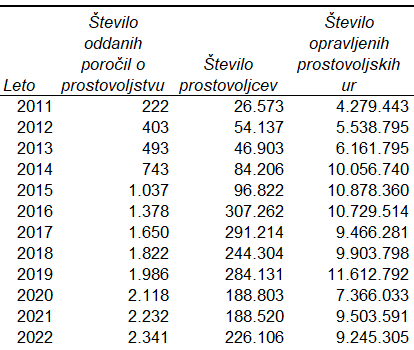 Tabela 1: Pregled števila oddanih poročil, števila prostovoljcev in opravljenih prostovoljskih ur po letih Iz analize podatkov za leto 2022 je razvidno, da je naraslo skupno število prostovoljcev v prostovoljskih organizacijah in organizacijah s prostovoljskim programom ter število oddanih poročil o prostovoljstvu.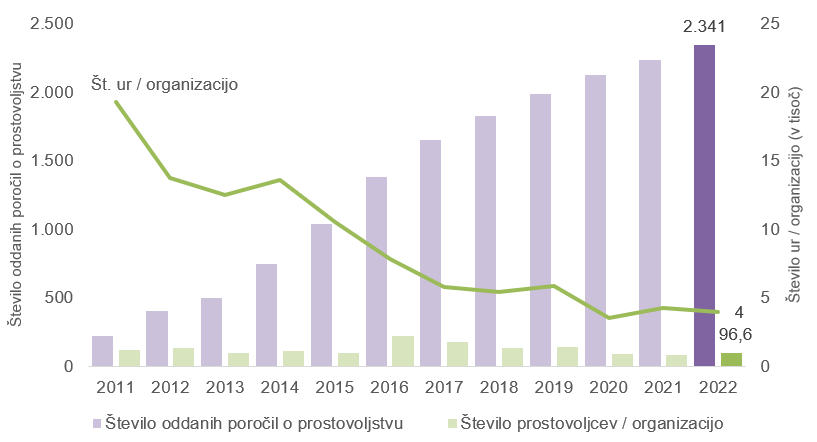 Grafikon 1: Trend opravljenih prostovoljskih ur na organizacijo, števila prostovoljskih organizacij in organizacij s prostovoljskim programom ter števila prostovoljcev na organizacijoIz Grafikona 1 je razvidno, da povprečno število prostovoljcev na organizacijo zelo niha. V preteklem letu je bilo v povprečju na organizacijo aktivnih 96 prostovoljcev, leta 2021 pa 84. Povprečno število ur na organizacijo je v primerjavi z letom 2021 rahlo upadlo.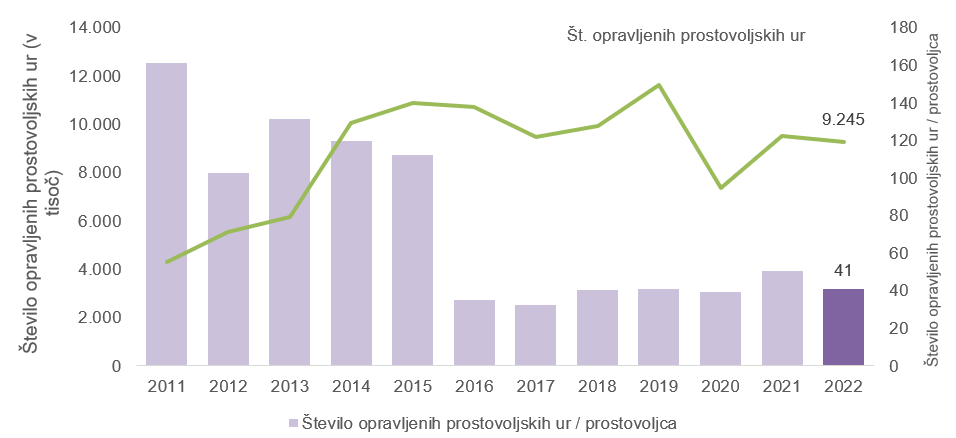 Grafikon 2: Trend števila opravljenih prostovoljskih ur in števila opravljenih prostovoljskih ur na prostovoljca v organizacijah s prostovoljskim programom in prostovoljskih organizacijahGrafikon 2 prikazuje, da je število vseh opravljenih prostovoljskih ur upadlo, upadlo je tudi število povprečno opravljenih prostovoljskih ur na posameznega prostovoljca. Leta 2021 je bilo povprečno število opravljenih prostovoljskih ur na prostovoljca 50, leta 2022 pa 41.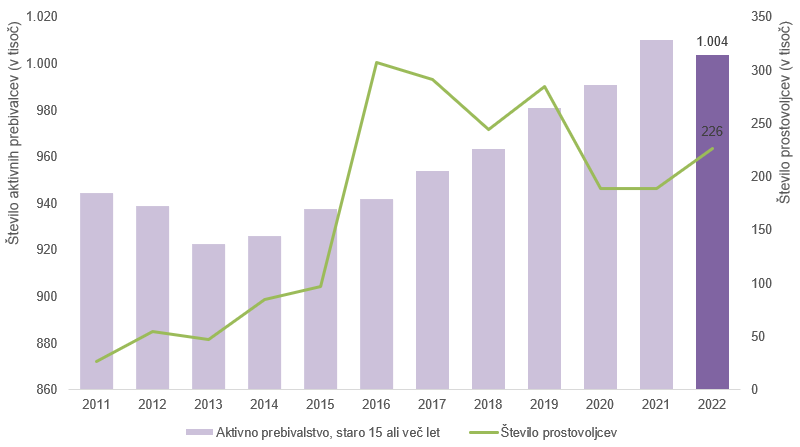 Grafikon 3: Trend števila prostovoljcev in aktivnega prebivalstva, starega 15 ali več let Iz grafikona 3 je razvidno, da se je v letu 2022 zmanjšalo število aktivnih prebivalcev, medtem, ko se je število prostovoljcev povečalo. V letu 2021 je bilo aktivnih 188.520 prostovoljcev, v letu 2022 pa 226.106.Iz Grafikona 4 izhaja, da  je zraslo povprečno število prostovoljcev v prostovoljskih organizacijah in organizacijah s prostovoljskim programom, medtem ko iz grafikona 5 izhaja, da je povprečno število opravljenih prostovoljskih ur na prostovoljca upadlo v organizacijah s prostovoljskim programom in prostovoljskih organizacijah.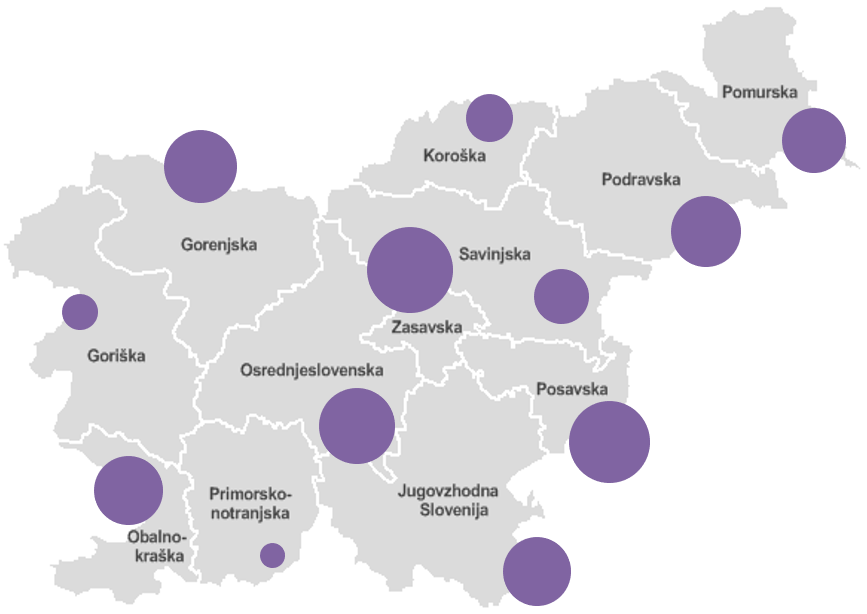 Slika 1: Prikaz povprečnega števila prostovoljskih ur na prostovoljca po regijah v letu 2022Na Sliki 1 je prikaz povprečnega števila prostovoljskih ur na posameznega prostovoljca po regijah. Največ prostovoljskih ur na prostovoljca opravijo v zasavski regiji, sledita ji posavska in osrednjeslovenska regija. Število opravljenih prostovoljskih ur na posameznega prostovoljca je najnižje v goriški in primorsko-notranjski regiji.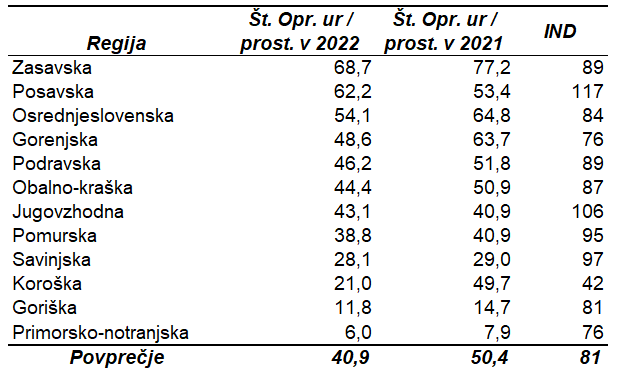 Tabela 2: Prikaz povprečnega števila prostovoljskih ur na prostovoljca po regijah v letu 2021 in 2022Iz Tabele 2, ki prikazuje povprečno število prostovoljskih ur na prostovoljca po posameznih statističnih regijah, izhaja, da je največji porast prostovoljskih ur na prostovoljca v posavski in jugovzhodni regiji (v letu 2021 v obalno-kraški in osrednjeslovenski regiji).Po zadnjih zbranih podatkih je bilo največ prostovoljskega dela opravljenega na vsebinskem delu, kjer gre v skladu z zakonom za opravljanje tiste vrste prostovoljskega dela, za izvajanje katerega so potrebna posebna znanja in veščine, ali pa gre za osnovno prostovoljsko delo posameznega programa ali projekta, tj. 5.579.432 ur vsega opravljenega prostovoljskega dela oziroma 60,4 %.Pri organizacijskem delu, kjer gre za opravljanje prostovoljskega dela vodenja projektov in programov in opravljanje mentorstva prostovoljcem, je bilo opravljenih 2.119.454 ur oziroma 22,9 %.Drugega prostovoljskega dela, ki je v zakonu opredeljeno kot opravljanje pomožnega dela ali dela za podporo prostovoljskemu programu, za opravljanje katerega ni potrebno posebno usposabljanje, je bilo po zbranih podatkih opravljenih 1.546.419 ur oziroma 16,7 %.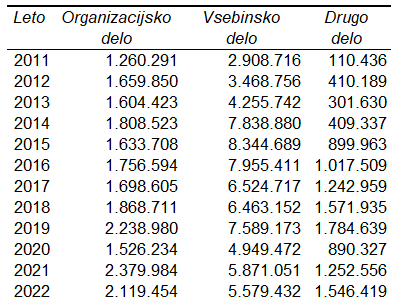 Tabela 3: Pregled opravljenih prostovoljskih ur po letih glede na vrsto prostovoljskega dela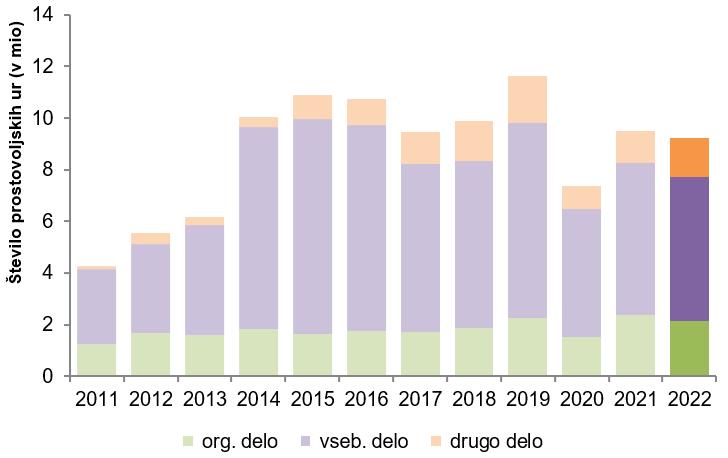 Grafikon 6: Prikaz opravljenih prostovoljskih ur glede na vrsto delaIz grafikona 6 je razvidno, da je še vedno največ opravljenih prostovoljskih ur na vsebinskem delu.Spolna struktura prostovoljcev za leto 2022 v Sloveniji je pokazala, da je žensk 130.756 oziroma 57,8 % (leta 2021: 111.805 oziroma 59,3 %, leta 2020: 114.713 oziroma 60,8 %,  leta 2019: 161.710 oziroma 56,9 %, leta 2018: 147.426 oziroma 60,4 %, leta 2017: 164.868 oziroma 56,6 %, leta 2016: 171.507 oziroma 55,8 %, leta 2015: 63.445 oziroma 65,5 %, leta 2014: 52.040 oziroma 61,8 %, leta 2013: 29.786 oziroma 63,5 %, leta 2012: 35.311 oziroma 65 %, leta 2011: 15.705 oziroma 58,1 %). Prostovoljcev moškega spola je 95.350 kar predstavlja 42,2 % (leta 2021: 76.715 oziroma 40,7 %, leta 2020: 95.350 oziroma 39,2 %, leta 2019: 2.421 oziroma 43,1 %, leta 2018: 96.878 oziroma 39,7 %, leta 2017: 126.346 oziroma 43,4 %, leta 2016: 135.755 oziroma 44,2 %, leta 2015: 33.377 oziroma 34,5 %, leta 2014: 32.166 oziroma 38,2 %, leta 2013: 17.117 oziroma 36,5 %, leta 2012: 18.826 oziroma 35 %).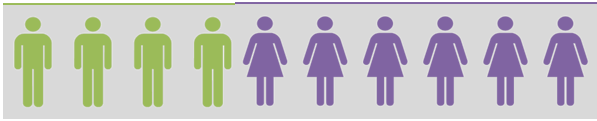 Grafikon 7: Število prostovoljcev po spolu v letu 2022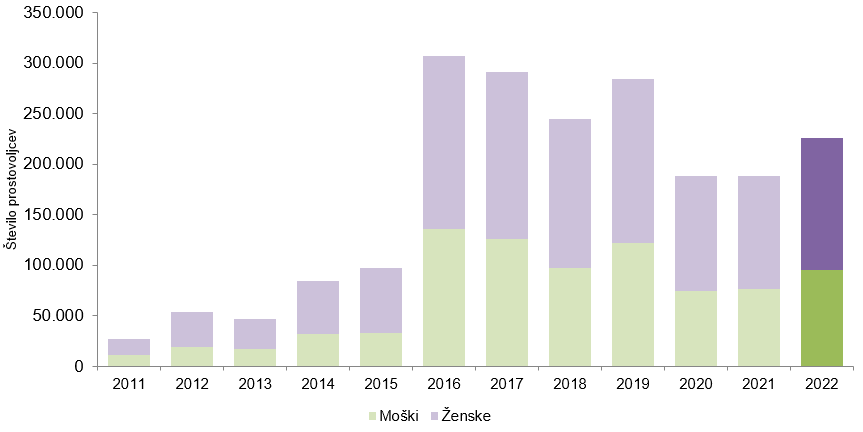 Grafikon 8: Prikaz števila prostovoljcev glede na spolGrafikon 8 prikazuje razmerja med številom prostovoljk in prostovoljcev po letih. Razmerje med številom prostovoljk in prostovoljcev  se od leta 2011 ni veliko spreminjalo. 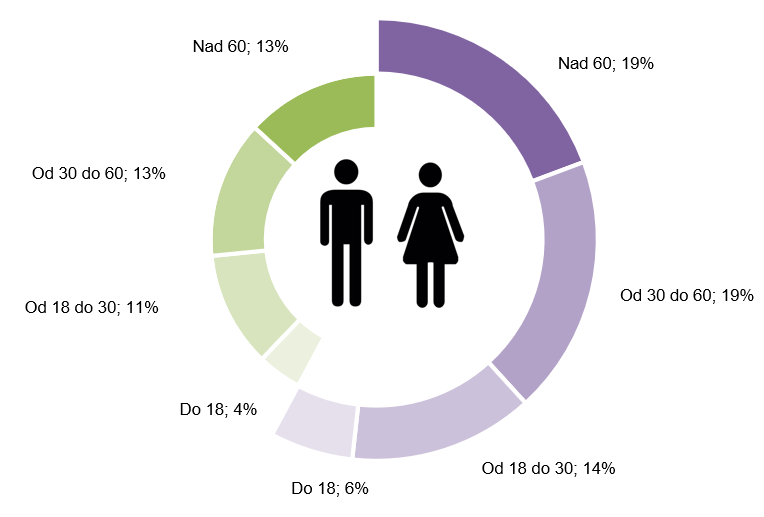 Grafikon 9: Delež števila prostovoljk in prostovoljcev po starostnih skupinah v letu 2022Iz grafikona 9 je razvidno, da je največji delež prostovoljk in prostovoljcev v dveh starostnih skupinah - od 30 do 60 let in nad 60 let. Podrobnejša analiza podatkov je pokazala, da je delež prostovoljk in prostovoljcev v starostni skupini nad 60 let najvišji v društvih upokojencev, ki delujejo na področju sociale. Visok je delež prostovoljcev moškega spola v starostni skupini od 30 do 60 let, ki delujejo na področju športa oziroma rekreacije. Najmanj prostovoljcev je v starostni skupini do 18. leta.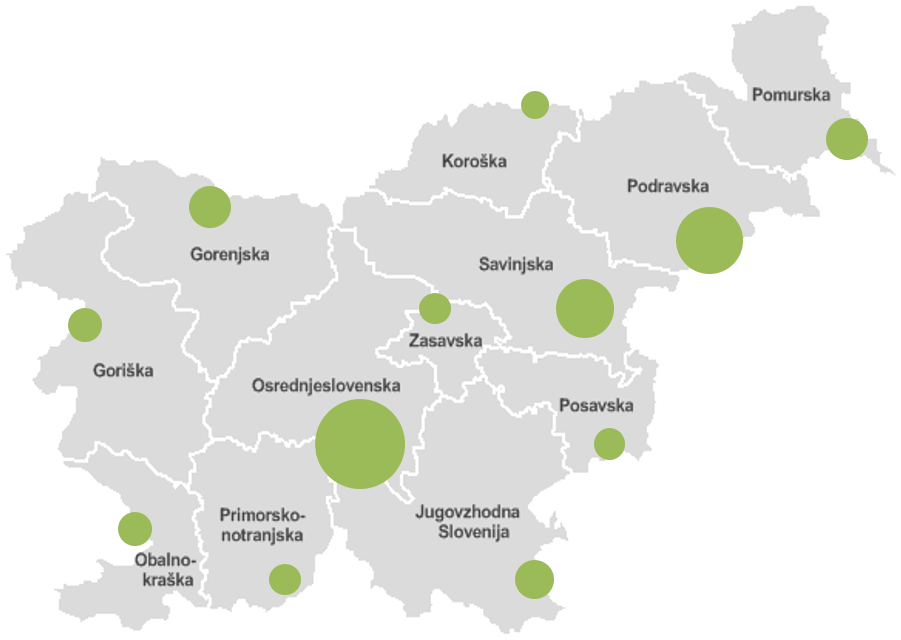 Slika 2: Prikaz števila prostovoljskih organizacij in organizacij s prostovoljskim programom, ki so vpisane v vpisnik v letu 2022, po statističnih regijah v SlovenijiSlika 2 prikazuje razmerje števila prostovoljskih organizacij in organizacij s prostovoljskim programom po statističnih regijah v Sloveniji. Največ prostovoljskih organizacij in organizacij s prostovoljskim programom je v osrednjeslovenski in podravski regiji, enako kot v letu 2021.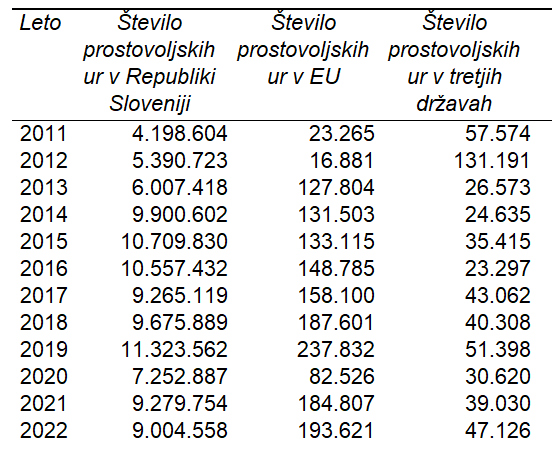 Tabela 4: Pregled opravljenih prostovoljskih ur po letih glede na kraj opravljanja prostovoljskega delaVečina prostovoljskega dela je opravljenega v Republiki Sloveniji. V Sloveniji je bilo leta 2022 opravljenih 9.004.558 ur prostovoljskega dela, kar predstavlja 97,4 % delež vseh prostovoljskih ur, v državah EU je bilo opravljenih 193.621 ur prostovoljskega dela, kar predstavlja 2,1 % ter v tretjih državah 47.126 ur prostovoljskega dela, kar predstavlja 0,5 %.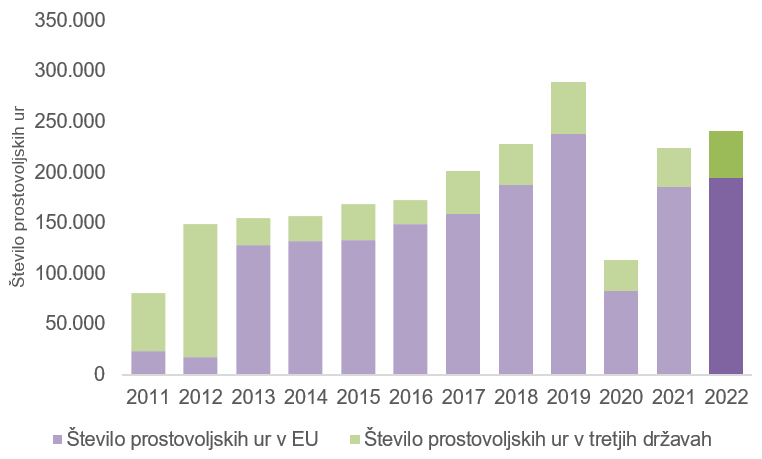 Grafikon 10: Prikaz števila opravljenih prostovoljskih ur v EU in tretjih državahIz grafikona 10 je razvidno, da se je v letu 2022 zvišalo število opravljenih prostovoljskih ur tako v drugih državah članicah EU kot v tretjih državah.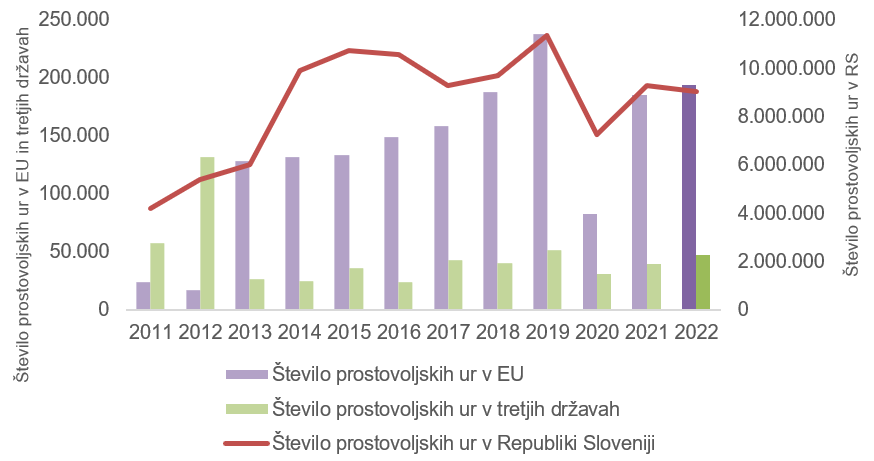 Grafikon 11: Prikaz trenda števila opravljenih prostovoljskih ur v Republiki Sloveniji, EU in tretjih državahGrafikon 11 prikazuje, da je leta 2022 upadlo število opravljenih prostovoljskih ur v Sloveniji, zraslo pa v drugih državah članicah EU in tretjih državah.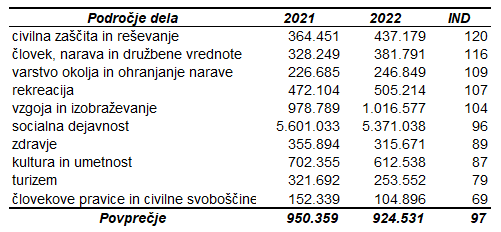 Tabela 5: Primerjalni pregled opravljenih prostovoljskih ur po področjihTabela 5 prikazuje, da je največ prostovoljskih ur opravljenih na področju socialne dejavnosti, medtem ko je indeks rasti opravljenih prostovoljskih ur najvišji na področju civilne zaščite in reševanja (leta 2021 je bil najvišji na področju turizma, leta 2020 na področju civilne zaščite in reševanja). 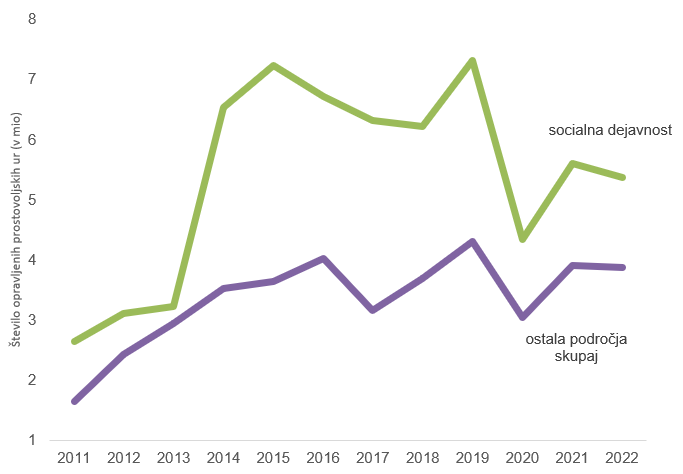 Grafikon 12: Prikaz trenda števila opravljenih prostovoljskih ur po področjihIz poročil za leto 2022 ponovno izhaja, da je največ prostovoljskih ur opravljenih na področju socialne dejavnosti. Na tem področju je bilo v letu 2022 opravljenih 5.371.038 prostovoljskih ur oziroma  58,1 % vseh prostovoljskih ur (leta 2021: 5.601.033 oziroma  58,9 %, leta 2020: 4.331.288 oziroma 58,8 %). Med področji, ki so določena s pravilnikom, je bilo v letu 2022 veliko prostovoljskih ur opravljenih tudi na področju vzgoje in izobraževanja – 1.016.577 ur, tj. 11 % (leta 2021: 978.789, tj. 10,3 % , leta 2020: 874.436, tj. 11,9 %), na področju kulture in umetnosti – 612.538 ur, tj. 6,6 % (leta 2021: 702.355 ur, tj. 7,4 % , leta 2020: 433.891) ter na področju rekreacije 505.214 ur, tj. 5,5 % (leta 2021: 472.104 ur, tj. 4,7 %, leta 2020: 313.440 ure, tj. 4,3 %).Izpostaviti je potrebno, da je tudi v letu 2022, kljub znižanju prostovoljskih ur, naraslo število prostovoljskih ur na področju civilne zaščite in reševanja. Tako je bilo v letu 2022 na tem področju opravljenih 437.179 prostovoljskih ur, kar predstavlja 4,7 % (leta 2021: 364.451 ur, leta 2020: 309.505 ur). Ravno prostovoljci, ki delujejo na področju civilne zaščite in reševanja, odigrajo zelo pomembno vlogo v boju z naravnimi nesrečami in epidemijami. Ker se podatki nanašajo le na prostovoljske organizacije in organizacije s prostovoljskim programom, ki so vpisane v vpisnik, zbir podatkov ne kaže realne slike dejansko opravljenih prostovoljskih ur po posameznih področjih. Ob tem je potrebno ponovno poudariti, kako pomembno je, da se organizacije vpisujejo v vpisnik ter poročajo o opravljenem prostovoljskem delu. 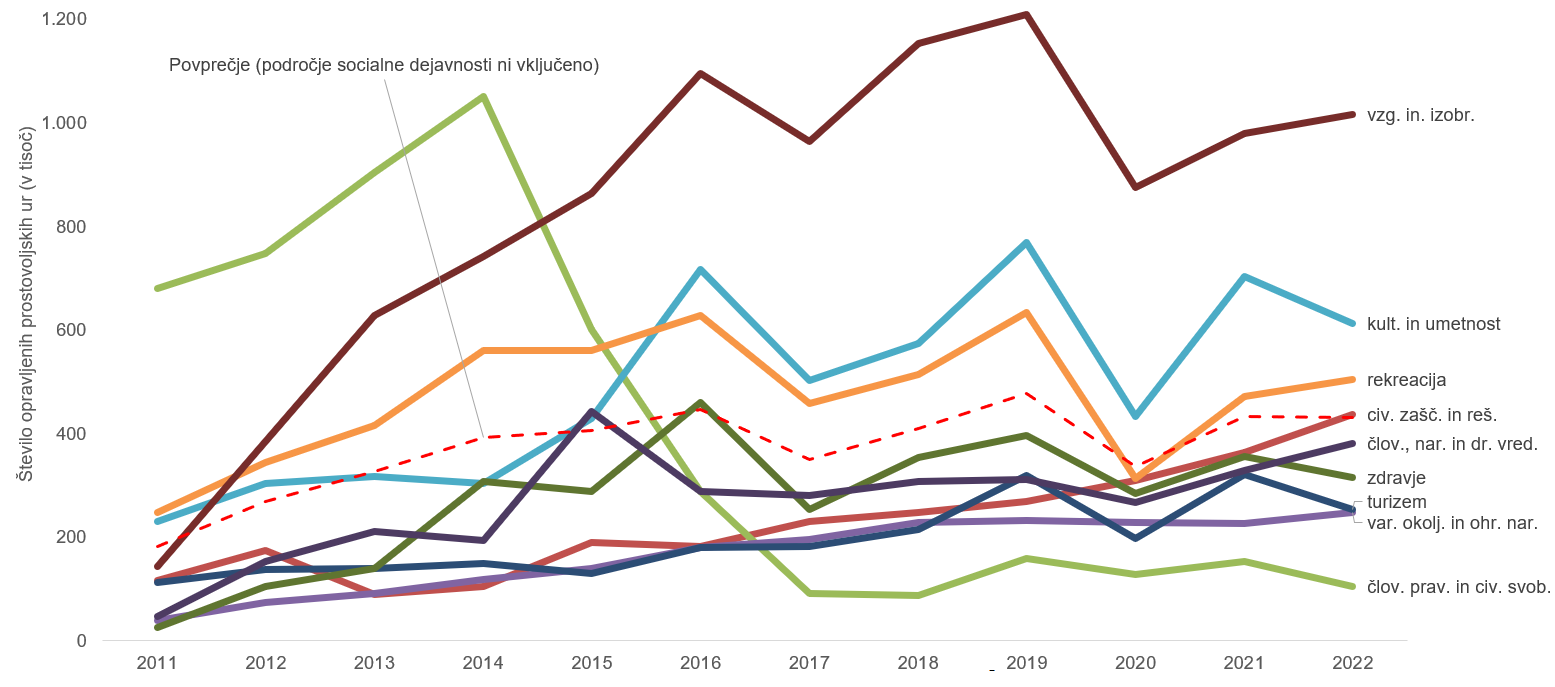 Grafikon 13: Trend števila opravljenih prostovoljskih ur po posameznih področjihIz Grafikona 13, ki zaradi večje preglednosti ne vsebuje socialne dejavnosti, je razvidno, da je za socialno dejavnostjo največ prostovoljskih ur opravljenih na področju vzgoje in izobraževanja, kulture in umetnosti, rekreacije ter civilne zaščite in reševanja. 2.1.1 Podrobnejši prikaz prostovoljstva po statističnih regijahIz podrobnejšega pregleda prostovoljstva po statističnih regijah izhaja, da je največ prostovoljskih organizacij (pravne osebe zasebnega prava, ki so vpisane v vpisnik) v osrednjeslovenski regiji, kjer je vpisanih 646 organizacij, kar predstavlja 30,9 % vseh prostovoljskih organizacij v Sloveniji. Sledi ji podravska regija, kjer je v vpisnik vpisanih 354 prostovoljskih organizacij in savinjska regija, ki ima 267 prostovoljskih organizacij. Regija z najmanj vpisanimi prostovoljskimi organizacijami je koroška, ki je imela v preteklem letu 56 prostovoljskih organizacij, kar predstavlja 2,7 % prostovoljskih organizacij v Sloveniji.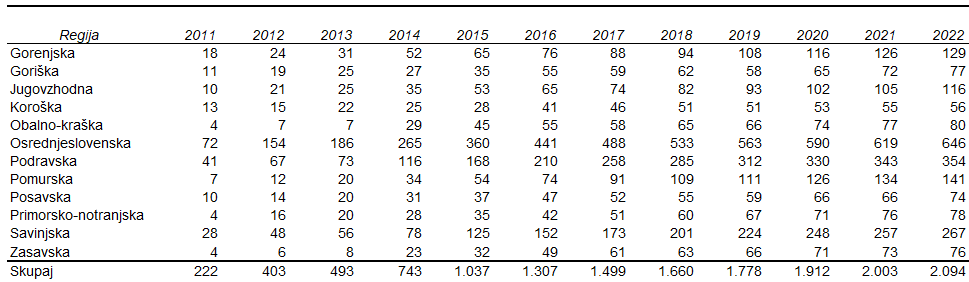 Tabela 6: Primerjalni pregled prostovoljskih organizacij po regijahAnaliza podatkov po statističnih regijah kaže, da je tudi javnih zavodov oziroma organizacij s prostovoljskim programom, ki so vpisane v vpisnik, največ v osrednjeslovenski regiji, sledijo ji savinjska, podravska in gorenjska regija. Najmanj javnih zavodov, vpisanih v vpisnik, je na primorsko-notranjskem, kjer je v vpisnik vpisanih 7 javnih zavodov.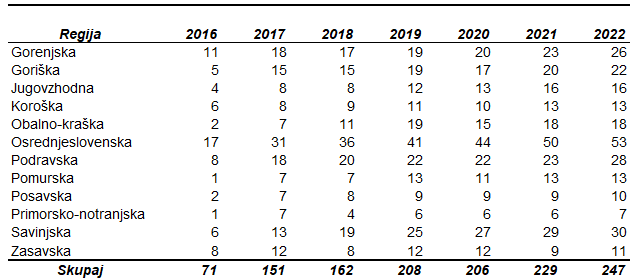 Tabela 7: Primerjalni pregled organizacij s prostovoljskim programom po regijah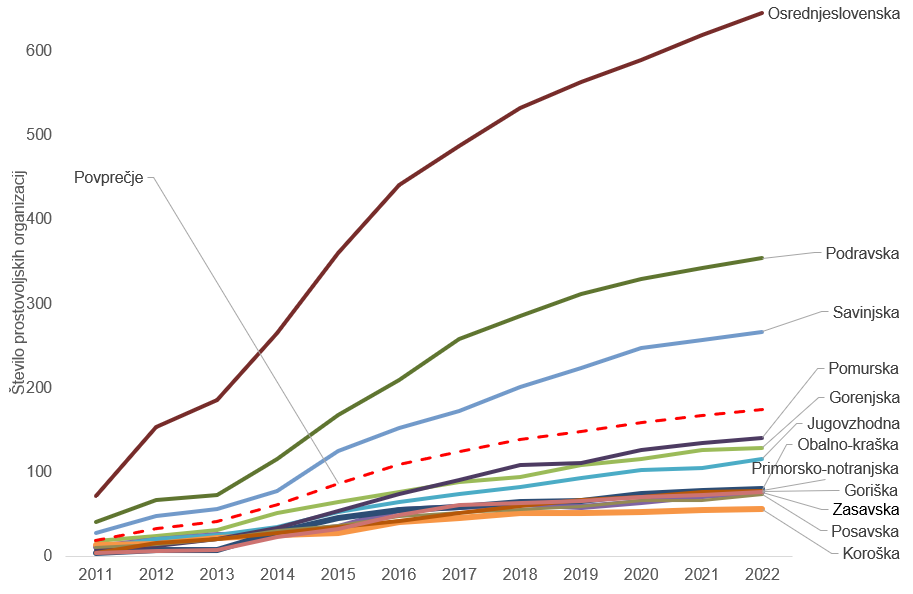 Grafikon 14: Prikaz trenda števila prostovoljskih organizacij po regijahIz Grafikona 14 je razvidno, da narašča vpis prostovoljskih organizacij v vpisnik v osrednjeslovenski in podravski regiji, nad povprečjem je še savinjska regija.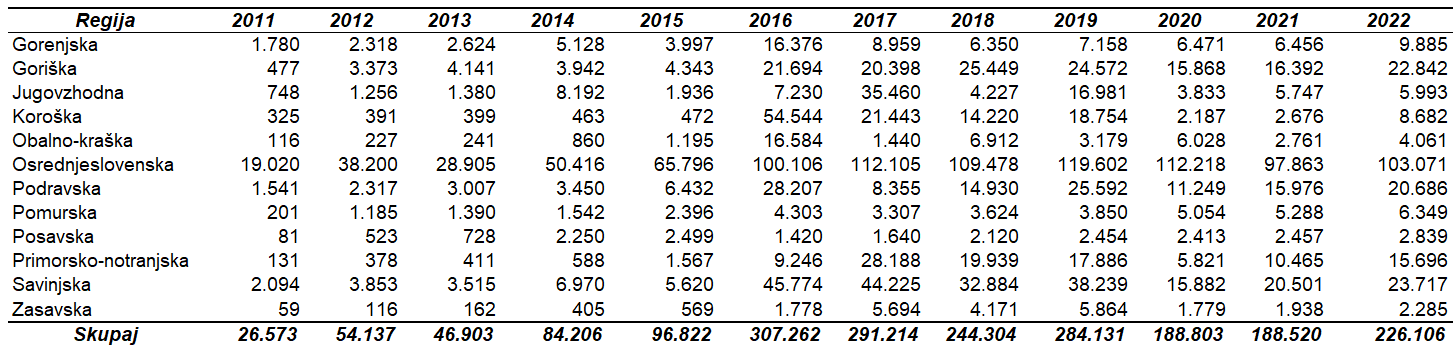 Tabela 8: Primerjalni pregled števila prostovoljcev po regijahIz Tabele 8 izhaja, da je v osrednjeslovenski regiji aktivnih 103.071 prostovoljcev, tj, 45,6 % vseh prostovoljcev v Sloveniji (leta 2021: 97.863 prostovoljcev, tj. 51,9 %). 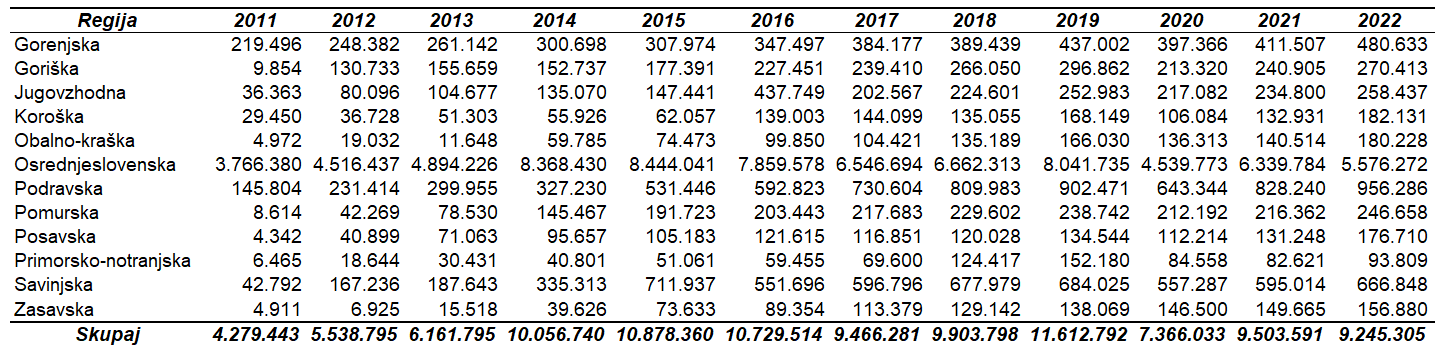 Tabela 9: Primerjalni pregled števila prostovoljskih ur po regijahIz Tabele 9 izhaja, da je bilo v letu 2022 v osrednjeslovenski regiji opravljenih 5.576.272 ur, kar predstavlja kar 60,3 % vseh prostovoljskih ur v Sloveniji. Naslednja po številu prostovoljskih ur je podravska regija, v kateri je bilo opravljenih 956.286 ur, sledi ji savinjska regija, ki ima zabeleženih 666.848 ur. Število opravljenih prostovoljskih ur se je v letu 2022 zvišalo v vseh regijah, le v osrednjeslovenski regiji je število ur močno upadlo. 2.1.2 Ocenjena vrednost prispevka prostovoljskega dela k družbeni blaginjiGlede na ocenjene vrednosti opravljenih prostovoljskih ur, ki so določene v pravilniku, in sicer za eno uro organizacijskega dela trinajst evrov, vsebinskega dela deset evrov in za opravljeno drugo prostovoljsko delo šest evrov, je bilo v letu 2022 po poročanju prostovoljskih organizacij in organizacij s prostovoljskim programom, ki so vpisane v vpisnik, opravljenih:5.579.432 ur vsebinskega dela v skupni višini 55.794.320 evrov,2.119.454 ur organizacijskega dela v skupni višini 27.552.902 evrov,1.546.419 ur drugega dela v skupni višini 9.278.514 evrov. 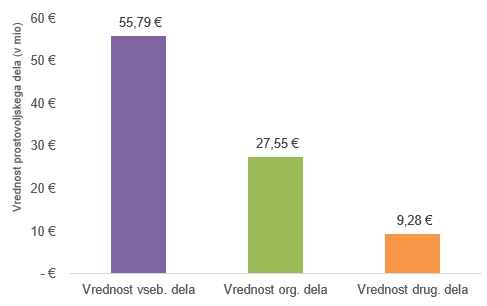 Grafikon 15: Vrednost prostovoljskega dela po vrsti delaSkupaj je bilo v letu 2022 opravljenega organiziranega prostovoljskega dela v vrednosti 92.625.736 evrov, kar nedvomno kaže na velik prispevek prostovoljskega dela k splošni družbeni blaginji v Republiki Sloveniji. 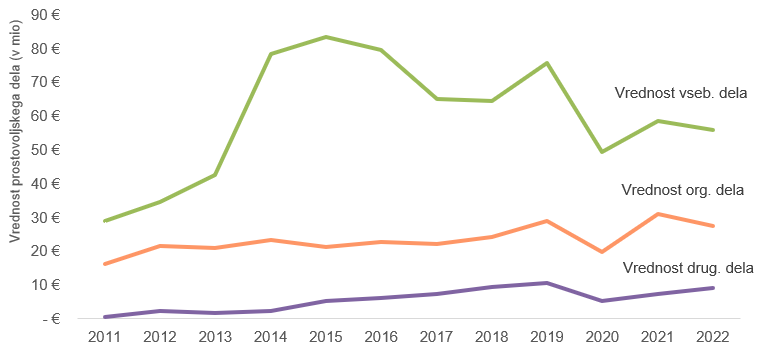 Grafikon 16: Trend vrednosti prostovoljskega dela po vrsti delaSKLEPNE UGOTOVITVENamen priprave poročila je z objavo zbirnih podatkov predstaviti pomen prostovoljstva v družbi. Iz statističnih podatkov izhaja, da se je leta 2022 povečalo število prostovoljskih organizacij in organizacij s prostovoljskim programom ter število prostovoljcev, rahlo pa je upadlo število opravljenih prostovoljskih ur.Vlada se zaveda, da ravno s spodbujanjem in prepoznavanjem prostovoljstva prispeva k solidarni in vključujoči družbi, zato je v letošnjem letu, ko se zaključuje Strategija razvoja nevladnih organizacij in prostovoljstva do leta 2023 (v nadaljnjem besedilu: strategija), ministrstvo z vključujočim in transparentnim postopkom aktivno pristopilo k pripravi samostojne Strategije razvoja prostovoljstva za obdobje 2024 – 2028.Prav tako je ministrstvo z namenom spodbujanja kakovostnega in organiziranega prostovoljstva oktobra 2022 objavilo Javni razpis za razvoj prostovoljskih organizacij, katerega namen je subvencioniranje 35 trajnostno naravnanih delovnih mest za mentorje in koordinatorje prostovoljstva v prostovoljskih organizacijah ter kreiranju novih prostovoljskih programov v okolju oziroma skupnosti.Z uresničevanjem ciljev strategije, s pripravo nove, samostojne strategije za razvoj prostovoljstva, z nadaljnjim zbiranjem in obdelovanjem podatkov o prostovoljstvu z namenom zagotovitve dejanskega pregleda nad stanjem področja prostovoljstva v Sloveniji in prikaza prispevka prostovoljskega dela k družbeni blaginji, si bo vlada še naprej prizadevala, da bo prostovoljstvo v Sloveniji organizirano, kakovostno, prepoznano in cenjeno. 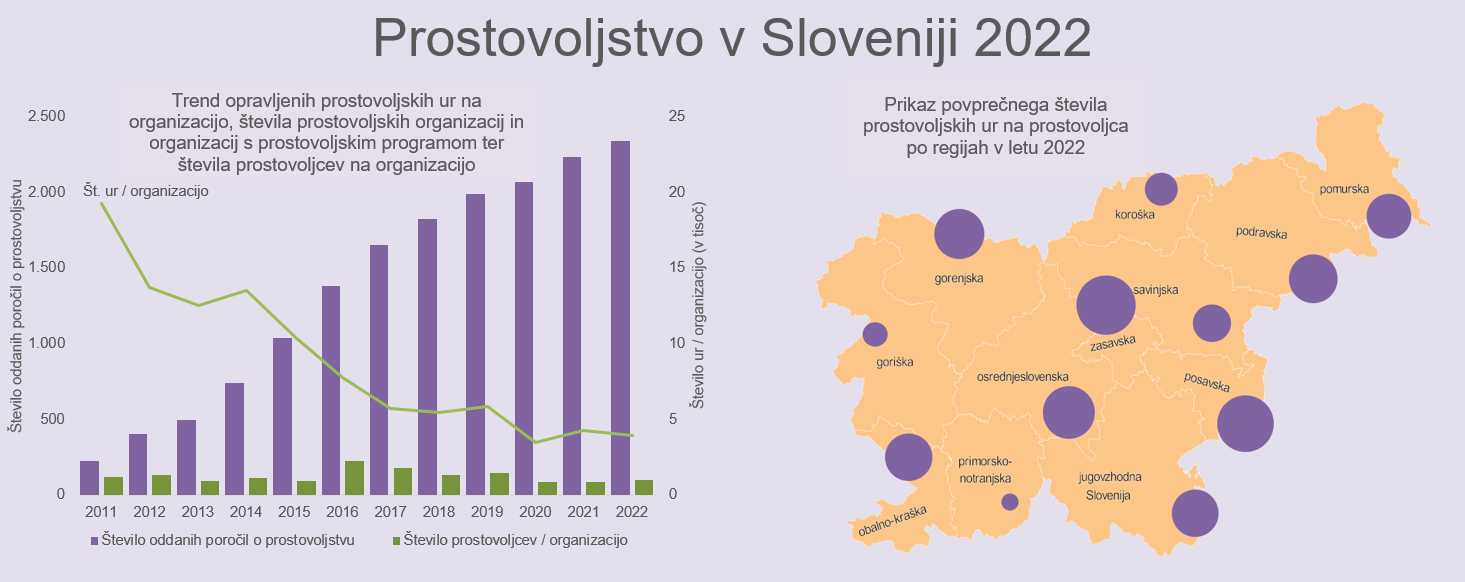 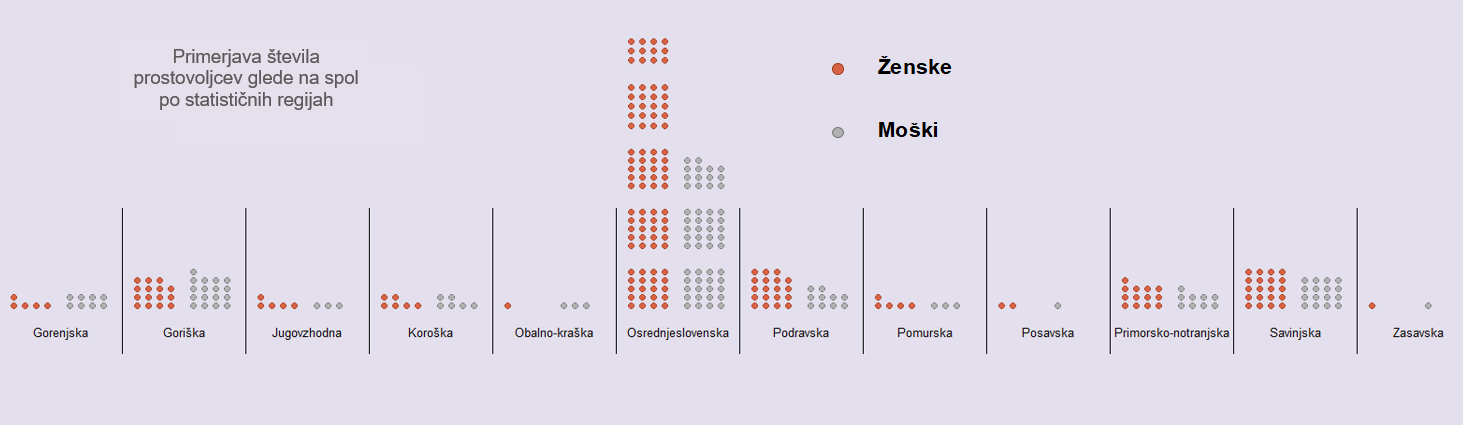 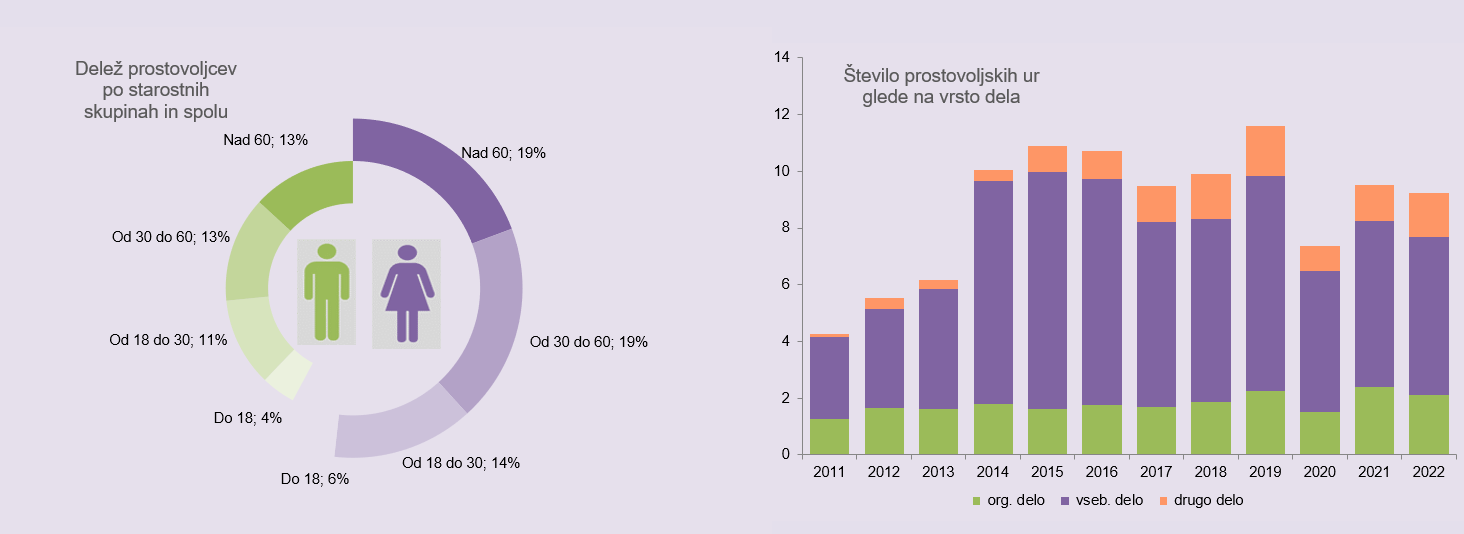 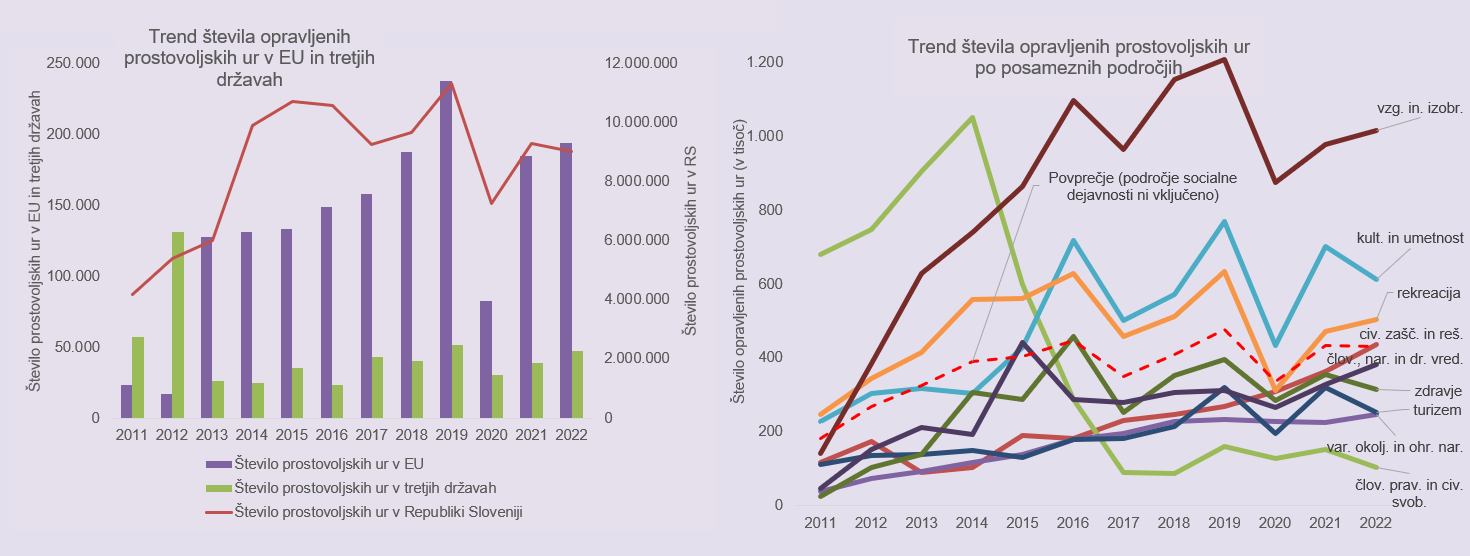 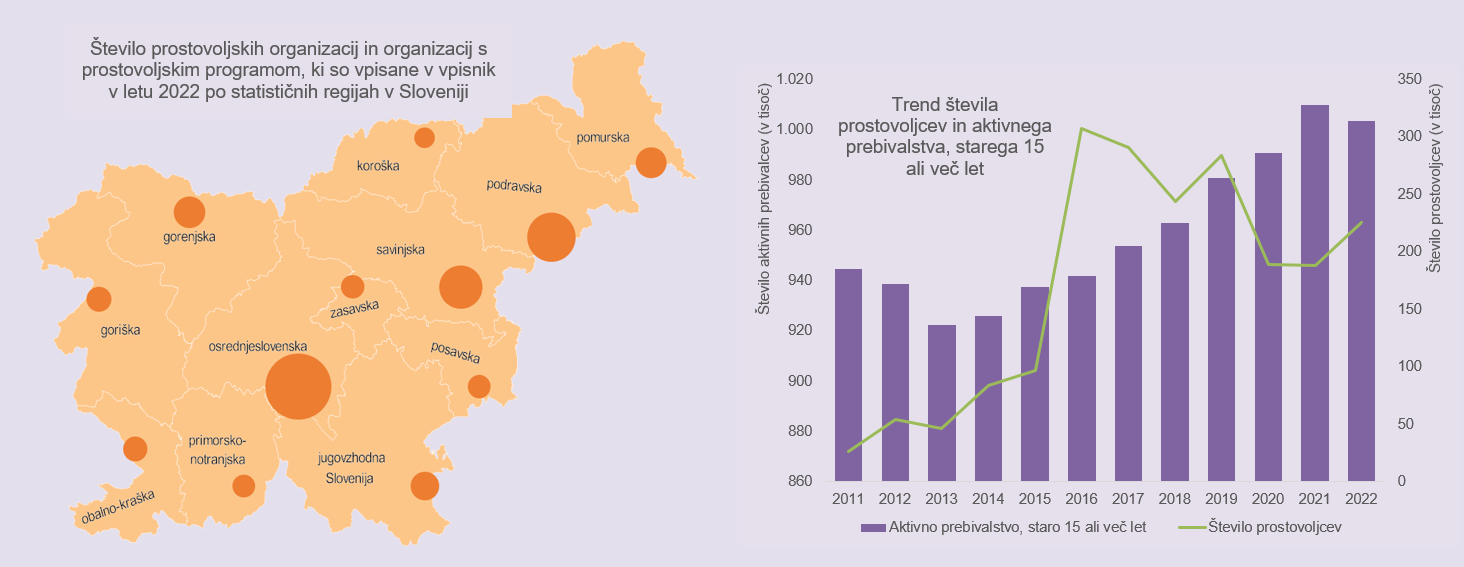 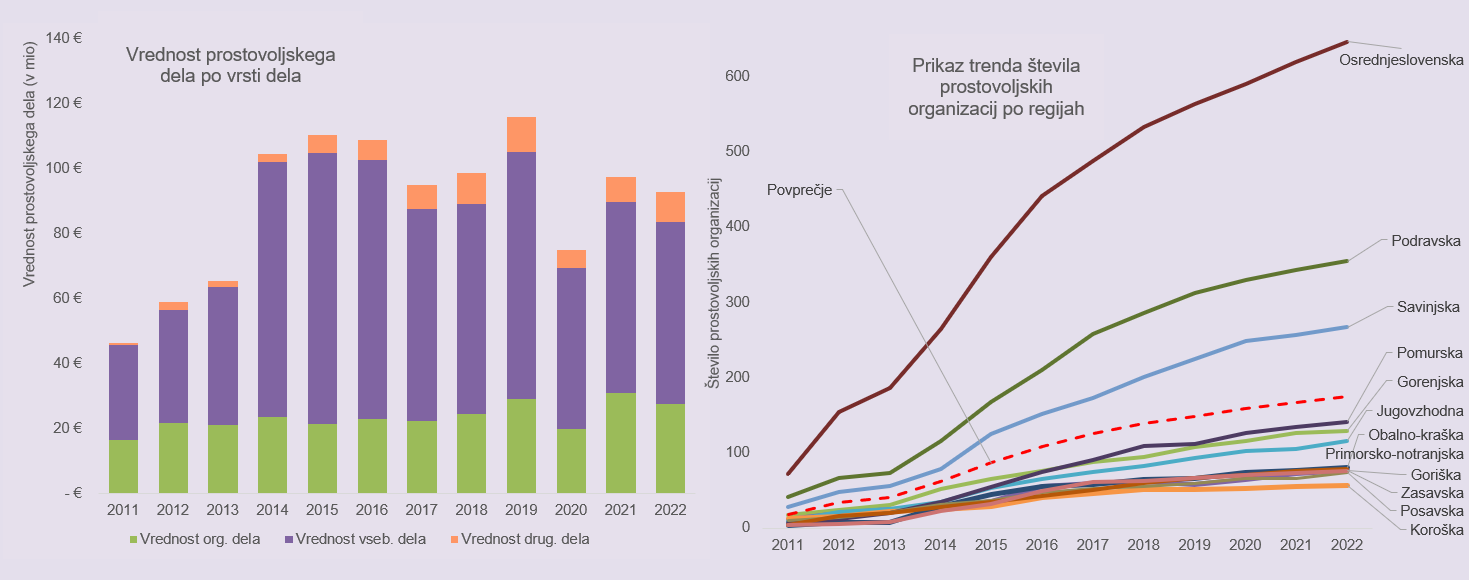 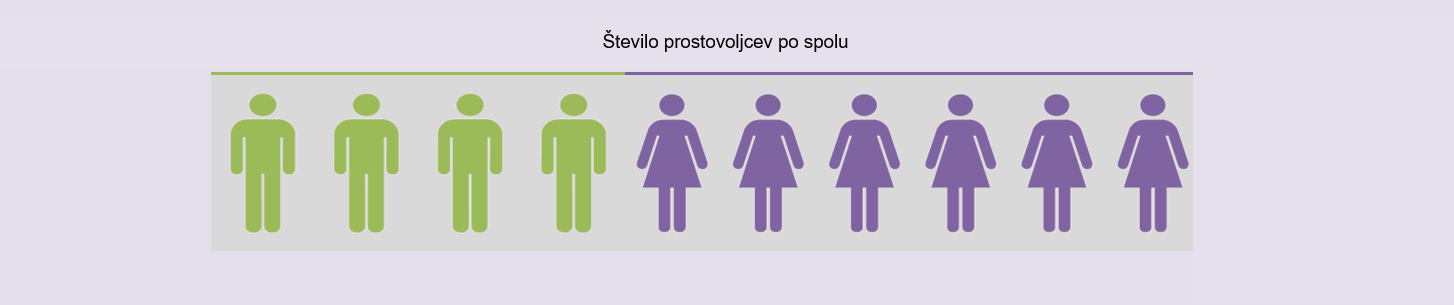 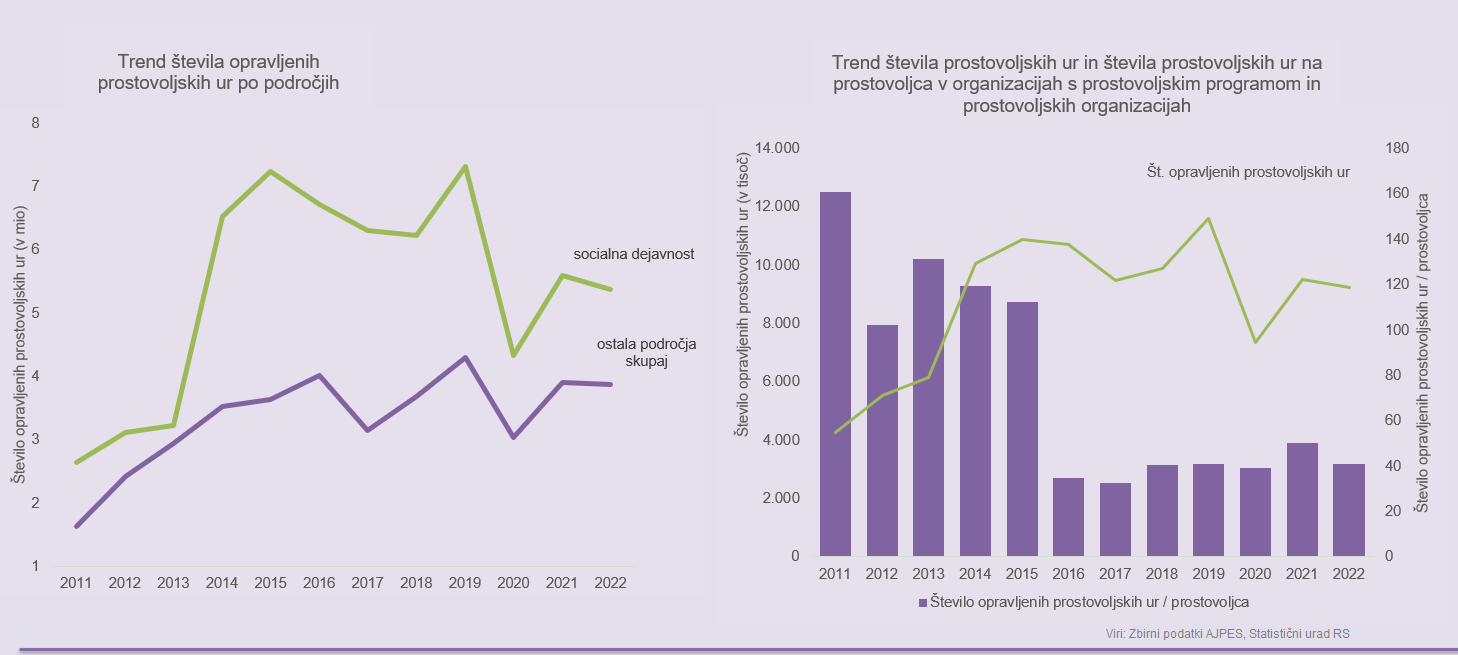 SEZNAM PROSTOVOLJSKIH ORGANIZACIJ IN ORGANIZACIJ S PROSTOVOLJSKIM PROGRAMOM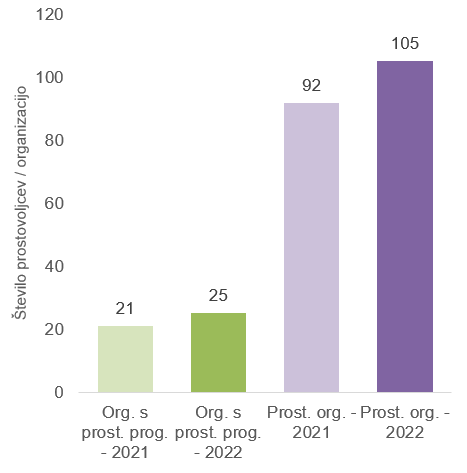 Grafikon 4: Prikaz povprečja števila prostovoljcev na organizacijo s prostovoljskim programom in prostovoljsko organizacijo v letih 2021 in 2022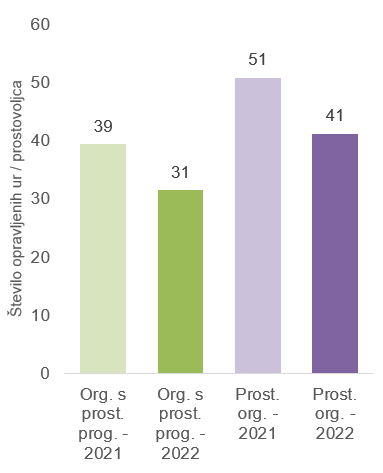 Grafikon 5: Prikaz povprečja števila opravljenih ur na prostovoljca v organizacijah s prostovoljskim programom in prostovoljskih organizacijah v letih 2021 in 2022Zap. ŠtNaziv organizacije1@KULT, DRUŠTVO SONARAVNEGA BIVANJA23VITANA3AGENCIJA PIRA, MURSKA SOBOTA4AKADEMIJA AKCIJA5AKADEMIJA TAJSKEGA BOKSA THAI BOKSING KLUB SCORPION - MUAY THAI GYM SCORPION6AKADEMIJA ZA RADOVEDNE7ALLIUM Z.O.O., - SO. P.8ALPE ADRIA GREEN, MEDNARODNO DRUŠTVO ZA VARSTVO OKOLJA IN NARAVE9ALPSKO DRUŠTVO STRATUS10ALTEREKO11ANDRAGOŠKO DRUŠTVO UNIVERZA ZA III. ŽIVLJENJSKO OBDOBJE VELENJE12ANDREJ PEGAN ZAVOD13ANIMACIJA PLUS14AREA GEA ZAVOD15ARTMAR, MARIBOR, SO.P.16ASTRONOMSKO DRUŠTVO JAVORNIK17ATLETSKO DRUŠTVO ŠTAJERSKA MARIBOR18AURIS - MEDOBČINSKO DRUŠTVO GLUHIH IN NAGLUŠNIH ZA GORENJSKO - KRANJ19AVANTA LARGO20AVTO MOTO DRUŠTVO ŠTEFAN KOVAČ MURSKA SOBOTA21AVTO-MOTO ZVEZA SLOVENIJE22BAJALKA MARIBOR23BALETNO DRUŠTVO POSTOJNA24BELETRINA25BELI OBROČ SLOVENIJE, DRUŠTVO ZA POMOČ ŽRTVAM KAZNIVIH DEJANJ26BISTRA HIŠA MARTJANCI SMART HOUSE MARTJANCI27BLOKAR28BOŠNJAŠKA KULTURNA ZVEZA SLOVENIJE29BOŠNJAŠKO MLADINSKO KULTURNO DRUŠTVO30CANKARJEVA KNJIŽNICA31CANNE KLUB KAMNIK32CENE ŠTUPAR - CILJ33CENTER KORAK, KRANJ34CENTER NAPREJ MARIBOR35CENTER OP36CENTER ZA MLADINSKO KULTURO KOČEVJE37CENTER ZA ZDRAVLJENJE AVTIZMA38CHANNEL ZERO KULTURNO UMETNIŠKO DRUŠTVO39CID PTUJ40CPND MARIBOR41CSD KOROŠKA42CSD LJUBLJANA43CSD MARIBOR44CSD SEVERNA PRIMORSKA45CSD SPODNJE PODRAVJE46CSS ŠKOFJA LOKA47CTM48CUDV DRAGA49CZR M.SOBOTA CHD M.SOBOTA50ČEBELARSKA ZVEZA SLOVENIJE51ČEBELARSKO DRUŠTVO RADOVLJICA52ČEBELARSKO DRUŠTVO SEMIČ53ČLOVEKOLJUBNO DOBRODELNO DRUŠTVO UP54ČLOVEKOLJUBNO DRUŠTVO KLIC V SILI55DDT56DELAVSKO PROSVETNO DRUŠTVO SVOBODA PTUJ57DESIGN KLINIKA58DEVETA DEŽELA59DI ZAUPANJE60DIALOGICUM CGP61DIVJA MISEL62DOBRODELNO DRUŠTVO POMAGAJMO ODPRTIH SRC63DOM DANICE VOGRINEC MARIBOR64DOM DR. JOŽETA POTRČA POLJČANE65DOM NA KRASU66DOM POČITKA MENGEŠ67DOM STAREJŠIH LOGATEC68DOM STAREJŠIH NA FARI69DOM STAREJŠIH OBČANOV ČRNOMELJ70DOM STAREJŠIH OBČANOV FUŽINE71DOM STAREJŠIH OBČANOV KRŠKO72DOM STAREJŠIH OBČANOV LJUBLJANA BEŽIGRAD73DOM STAREJŠIH OBČANOV LJUBLJANA VIČ RUDNIK74DOM STAREJŠIH OBČANOV LJUTOMER75DOM STAREJŠIH ŠENTJUR76DOM TABER77DOM TISJE ŠMARTNO PRI LITIJI78DOM UPOKOJENCEV CENTER79DOM UPOKOJENCEV DOMŽALE80DOM UPOKOJENCEV DR. FRANCETA BERGELJA, JESENICE81DOM UPOKOJENCEV IZOLA - CASA DEL PENSIONATO ISOLA82DOM UPOKOJENCEV ŠMARJE PRI JELŠAH83DOMOZNANSKO DRUŠTVO ŠMARJETA84DOŠ II LENDAVA - 2. SZ. LENDVAI KÁI85DPM LAVRICA86DRUŠTVO - ASSOCIAZIONE PINA87DRUŠTVO - MOST88DRUŠTVO  PRAVDA89DRUŠTVO ABSTINENT VOJNIK90DRUŠTVO AGD GUSTAF91DRUŠTVO AIA - MLADINSKI CENTER MENGEŠ92DRUŠTVO AKTIVIRAJ SE, SO.P.93DRUŠTVO ALTERNATIVNE MLADINE BISTRICA94DRUŠTVO ALTRA95DRUŠTVO AMBASADORJI NASMEHA96DRUŠTVO AMNESTY INTERNATIONAL SLOVENIJE97DRUŠTVO ANGLUNIPE - RIC98DRUŠTVO ANIMA99DRUŠTVO ANIMAL ANGELS100DRUŠTVO ARCTURUS101DRUŠTVO ARS VITAE102DRUŠTVO ART CATERING103DRUŠTVO ASOCIACIJA104DRUŠTVO ASPI105DRUŠTVO BAKLA106DRUŠTVO BANANA REPUBLIKA - ASSOCIAZIONE BANANA REPUBLICA107DRUŠTVO BELI JASTREB108DRUŠTVO BIODINAMIKOV NOTRANJSKA109DRUŠTVO BLOŠKI PRSTKI110DRUŠTVO BOBER111DRUŠTVO BOLNIKOV PO MOŽGANSKI KAPI PODRAVJA MARIBOR112DRUŠTVO BOLNIKOV Z OSTEOPOROZO LJUBLJANA113DRUŠTVO BOLNIKOV Z OSTEOPOROZO OBALNO KRAŠKE REGIJE114DRUŠTVO BS - SD, SO.P.115DRUŠTVO BUMERANG SREČE116DRUŠTVO CENTER ZA POMOČ MLADIM117DRUŠTVO CIPRA118DRUŠTVO CTRP MARIBOR, SO.P.119DRUŠTVO ČARUNALNIK120DRUŠTVO ČRNOGORCEV IN PRIJATELJEV ČRNE GORE MONTENEGRO - MARIBOR121DRUŠTVO DANICA122DRUŠTVO DAO123DRUŠTVO DELAVSKA SVETOVALNICA124DRUŠTVO DEUS MATRIX 441125DRUŠTVO DHARMA126DRUŠTVO DIABETIKOV DRAVOGRAD POLŽKI127DRUŠTVO DIABETIKOV LITIJA IN ŠMARTNO PRI LITIJI128DRUŠTVO DIABETIKOV NOVO MESTO129DRUŠTVO DIABETIKOV TRBOVLJE130DRUŠTVO DIH131DRUŠTVO DINARICUM132DRUŠTVO DISTROFIKOV SLOVENIJE133DRUŠTVO DLUM134DRUŠTVO DOMAČA LEKARNA SO.P., SOCIALNO PODJETJE135DRUŠTVO DOOR136DRUŠTVO DOZIS DOLENJSKE IN BELE KRAJINE137DRUŠTVO DPPS - ASSOCIAZIONE ADPS138DRUŠTVO DRAŽBA139DRUŠTVO DREN CELJE140DRUŠTVO DROBNOVRATNIK141DRUŠTVO DUH ČASA142DRUŠTVO EKOLOGI BREZ MEJA143DRUŠTVO EKSENA144DRUŠTVO EKSPERIMENTALNE UMETNOSTI SLOVENIJA145DRUŠTVO EKVATOR146DRUŠTVO ENABANDA147DRUŠTVO ENDOZAVEST148DRUŠTVO ETERNIA149DRUŠTVO FELICYTAS, DRUŠTVO ZA DRUŽENJE IN DOBRODELNOST - SOCIALNO PODJETJE150DRUŠTVO FENIKS - KVALITETA ŽIVLJENJA151DRUŠTVO FER152DRUŠTVO FLORIJAN153DRUŠTVO GENERATOR154DRUŠTVO GEOSS155DRUŠTVO GIBAJ.SE156DRUŠTVO GIBALNO OVIRANIH INVALIDOV SLOVENIJE VIZIJA157DRUŠTVO GIBANJE ZA DOSTOJNO DELO IN SOCIALNO DRUŽBO158DRUŠTVO GIBANJE ZA MLADINO159DRUŠTVO GLAS ŽIVALI - KATJA NOVAK160DRUŠTVO GLEDALIŠČE KOLENC161DRUŠTVO GO - SPOMINČICA ZA POMOČ PRI DEMENCI SEVERNOPRIMORSKE REGIJE162DRUŠTVO GURMANOV SK163DRUŠTVO HIŠA164DRUŠTVO HIŠA!, SO.P.165DRUŠTVO HIŠKA166DRUŠTVO HOPLA - KONOPLJA167DRUŠTVO HUMANITAS - CENTER ZA GLOBALNO UČENJE IN SODELOVANJE168DRUŠTVO IMPRO169DRUŠTVO INDIJANEZ170DRUŠTVO INFORMACIJSKI CENTER LEGEBITRA171DRUŠTVO INFUNDIBULUM172DRUŠTVO INTERCER, SO.P.173DRUŠTVO INVALIDOV MEŽIŠKE DOLINE174DRUŠTVO IZVIR ZA PROSTOVOLJNO DELO, PREVENTIVO IN SVETOVANJE175DRUŠTVO JUNO176DRUŠTVO KAŠČA177DRUŠTVO KATOLIŠKIH PEDAGOGOV SLOVENIJE178DRUŠTVO KLIC UPANJA179DRUŠTVO KLJUČ ŽIVLJENJA180DRUŠTVO KMŠ181DRUŠTVO KOHEZIJA182DRUŠTVO KOLO SO.P.183DRUŠTVO KONCEPTOV, SO.P.184DRUŠTVO KOPITO185DRUŠTVO KO-RAK.SI186DRUŠTVO KOROŠKI MEDGENERACIJSKI CENTER187DRUŠTVO KUD ANGEL BESEDNJAK188DRUŠTVO KUD SPM189DRUŠTVO LEDVIČNIH BOLNIKOV POMURJA190DRUŠTVO LIGA PROTI EPILEPSIJI SLOVENIJE191DRUŠTVO LIKOVNIH UMETNIKOV LJUBLJANA192DRUŠTVO LJILJAN193DRUŠTVO LJUBITELJEV GRADU SNEŽNIK194DRUŠTVO LJUBITELJEV KNJIG CIPROŠ MARIBOR195DRUŠTVO LJUBITELJEV KRIŽNE JAME196DRUŠTVO MAČJA PREJA - ASSOCIAZIONE MAČJA PREJA197DRUŠTVO MAHAJOČI REPKI198DRUŠTVO MAKADAM KAMNIK199DRUŠTVO MALI PETELIN200DRUŠTVO MARIBORSKA KOLESARSKA MREŽA201DRUŠTVO MD BELA KRAJINA202DRUŠTVO MD ZA OTROKE203DRUŠTVO MDSS KRANJ204DRUŠTVO MDSS NOVA GORICA205DRUŠTVO MERHAMET206DRUŠTVO MEŠANI PEVSKI ZBOR POSTOJNA207DRUŠTVO MH GLASBA208DRUŠTVO MID GLAS PODZEMLJA209DRUŠTVO MLADIH ŠEMPETER210DRUŠTVO MLADINSKI CEH211DRUŠTVO MLADINSKI INTERESNI KLUB212DRUŠTVO MOAVE213DRUŠTVO MODRA GRIVA214DRUŠTVO MODRO NEBO215DRUŠTVO MOJA VAS216DRUŠTVO MOLDAVIT217DRUŠTVO MORIGENOS - SOCIETA` MORIGENOS218DRUŠTVO MOTORISTIČNIH AKTIVISTOV SLOVENIJE - MAKSI219DRUŠTVO MUSICA BENEDIKT220DRUŠTVO NASMEŠEK221DRUŠTVO NATURA 2020222DRUŠTVO NATURO.SI223DRUŠTVO NEGA ZEMLJE IN DUHA224DRUŠTVO NEZNANI JUNAK225DRUŠTVO NORMA7226DRUŠTVO NOVO MESTO227DRUŠTVO NOVUS228DRUŠTVO OAZA229DRUŠTVO ODDIH GORAJTE230DRUŠTVO OKO231DRUŠTVO ONKOLOŠKIH BOLNIKOV SLOVENIJE232DRUŠTVO OPD KOPER - CLUB CAC CAPODISTRIA233DRUŠTVO OPTIMISTI PTUJ234DRUŠTVO OSTEOPOROZE TRBOVLJE235DRUŠTVO OŠUN236DRUŠTVO OTROCI OTROKOM237DRUŠTVO OTROŠKE ZABAVE IN ANIMACIJE238DRUŠTVO PANONETUM: POT K SAMOZADOSTNOSTI239DRUŠTVO PARADA PONOSA240DRUŠTVO PARAPLEGIKOV JUGOZAHODNE ŠTAJERSKE241DRUŠTVO PARAPLEGIKOV PREKMURJA IN PRLEKIJE242DRUŠTVO PD TRŽIČ243DRUŠTVO PEMARO, SO.P.244DRUŠTVO PHILAUTIA245DRUŠTVO PIHALNI ORKESTER ŽELEZARJEV RAVNE246DRUŠTVO PIKAPOLONICA247DRUŠTVO PLAC TRŽIČ248DRUŠTVO PLANET ZEMLJA249DRUŠTVO PLAVALNA AKADEMIJA KURENT250DRUŠTVO PLESNI STUDIO PLOHL251DRUŠTVO PLUS5252DRUŠTVO PO MOČ SEŽANA253DRUŠTVO PODAJMO SI ROKE254DRUŠTVO PODTALNICA255DRUŠTVO POPOTNIKOV VAGANT256DRUŠTVO PORTRET, SO.P.257DRUŠTVO ''POT'' - POMOČ ZASVOJENIM OD NEDOVOLJENIH DROG IN NJIHOVIM BLIŽNJIM ILIRSKA BISTR258DRUŠTVO POT K SEBI259DRUŠTVO POZITIVNO ŽIVLJENJE - ASSOCIAZIONE VITA POSITIVA260DRUŠTVO PP261DRUŠTVO PPZ262DRUŠTVO PREBUJANJE263DRUŠTVO PREDNOST264DRUŠTVO PREMIK265DRUŠTVO ''PRI TREH ŽELVAH''266DRUŠTVO PRIHODNOST267DRUŠTVO PRIJATELJEV MLADINE BELTINCI268DRUŠTVO PRIJATELJEV MLADINE KOROŠKE269DRUŠTVO PRIJATELJEV MLADINE LEVI BREG-VELENJE270DRUŠTVO PRIJATELJEV MLADINE METLIKA271DRUŠTVO PRIJATELJEV MLADINE NOTRANJSKA272DRUŠTVO PRIJATELJEV MLADINE PO-PI273DRUŠTVO PRIJATELJEV MLADINE PTUJ274DRUŠTVO PRIJATELJEV MLADINE REČICA OB SAVINJI275DRUŠTVO PRIJATELJEV MLADINE SLOVENSKE GORICE276DRUŠTVO PRIJATELJEV MLADINE ŠENTJUR277DRUŠTVO PRIJATELJEV MLADINE TRBOVLJE278DRUŠTVO PRIMORSKE SPOMINČICE. ASSOCIAZIONE PRIMORSKE SPOMINČICE279DRUŠTVO PROMESSA, SO.P.280DRUŠTVO PROSOC281DRUŠTVO PROSTOVOLJCEV VINCENCIJEVE ZVEZE DOBROTE282DRUŠTVO PROTI MUČENJU ŽIVALI CELJE283DRUŠTVO PROTI MUČENJU ŽIVALI KOROŠKE284DRUŠTVO PSORIATIKOV SLOVENIJE285DRUŠTVO PUPILLAM, SO.P.286DRUŠTVO RAD POMAGAM287DRUŠTVO RAMPA288DRUŠTVO RAST289DRUŠTVO RAST - DRUŠTVO ZA SONARAVNO KMETOVANJE, IZOBRAŽEVANJE IN PROMOCIJO - NÖVEKEDÉS - Ö290DRUŠTVO RAST LJUTOMER291DRUŠTVO RAUM AU292DRUŠTVO RDEČI NOSKI293DRUŠTVO REKREATUR294DRUŠTVO RESJE295DRUŠTVO REVIRSKIH LIKOVNIKOV - RELIK296DRUŠTVO REVIVAS ŠKALE297DRUŠTVO ROD SOŠKIH MEJAŠEV298DRUŠTVO ROMANO VESELI299DRUŠTVO RPG300DRUŠTVO SALEZIJANSKI MLADINSKI CENTER CELJE301DRUŠTVO SALEZIJANSKI MLADINSKI CENTER RAKOVNIK302DRUŠTVO SAVITRI303DRUŠTVO SDC304DRUŠTVO SENIOR305DRUŠTVO SENIORJEV DRAISS306DRUŠTVO SINICA307DRUŠTVO SINTROPIJA308DRUŠTVO SKRINJA309DRUŠTVO SKUPINA MLADIH ZA OSEBNOSTNO RAST IN ZDRAVO ŽIVLJENJE310DRUŠTVO SLADKI NASMEHI311DRUŠTVO SLOVENSKA KONFERENCA SSK312DRUŠTVO SLOVENSKIH KNJIŽEVNIH PREVAJALCEV313DRUŠTVO SLOVENSKIH SKLADATELJEV314DRUŠTVO SMC MARIBOR315DRUŠTVO SMETUMET SO.P.316DRUŠTVO SOD317DRUŠTVO SOLČAVSKIH FILCARK - BICKA318DRUŠTVO SONČEK MARIBOR319DRUŠTVO SONČNA POT - DRUŠTVO ZA POMOČ OSEBAM S POSEBNIMI POTREBAMI320DRUŠTVO SOS TELEFON ZA ŽENSKE IN OTROKE - ŽRTVE NASILJA321DRUŠTVO SOŽITJE - DRUŠTVO ZA POMOČ OSEBAM Z MOTNJAMI V DUŠEVNEM RAZVOJU CELJE322DRUŠTVO SOŽITJE - DRUŠTVO ZA POMOČ OSEBAM Z MOTNJAMI V DUŠEVNEM RAZVOJU LENDAVA323DRUŠTVO SOŽITJE KAMNIK - DRUŠTVO ZA POMOČ OSEBAM Z MOTNJAMI V DUŠEVNEM RAZVOJU KAMNIK324DRUŠTVO SOŽITJE TREBNJE325DRUŠTVO SPIRIT326DRUŠTVO SRČNIH BOLNIKOV - KORONARNI KLUB MISLINJSKE DOLINE327DRUŠTVO SRČNIH BOLNIKOV KORONARNI KLUB MEŽIŠKE DOLINE328DRUŠTVO SREČANJE329DRUŠTVO STARŠEV OTROK S POSEBNIMI POTREBAMI330DRUŠTVO STVARNOST331DRUŠTVO SUBART332DRUŠTVO SVETLO OBZORJE LJUBLJANA333DRUŠTVO SVETOVALNI SVET334DRUŠTVO ŠENT335DRUŠTVO ŠKRATOVKA HAASBERG336DRUŠTVO ŠKUC337DRUŠTVO ŠOLA ZDRAVJA338DRUŠTVO ŠTUDENTOV INVALIDOV SLOVENIJE339DRUŠTVO ŠTUDENTOV MEDICINE MARIBOR340DRUŠTVO ŠTUDENTOV MEDICINE SLOVENIJE341DRUŠTVO ŠTUDENTOV ZGODOVINE MARIBOR-ISHA MARIBOR342DRUŠTVO TABORNIKOV ROD BISTREGA POTOKA343DRUŠTVO TABORNIKOV ROD ČRNEGA MRAVA344DRUŠTVO TABORNIKOV ROD DOBRE VOLJE345DRUŠTVO TABORNIKOV ROD ENAJSTA ŠOLA346DRUŠTVO TABORNIKOV ROD HUDI POTOK347DRUŠTVO TABORNIKOV ROD II. GRUPE ODREDOV CELJE348DRUŠTVO TABORNIKOV ROD KOROŠKIH JEKLARJEV RAVNE NA KOROŠKEM349DRUŠTVO TABORNIKOV ROD KRAŠKIH VIHARNIKOV350DRUŠTVO TABORNIKOV ROD LOUIS ADAMIČ351DRUŠTVO TABORNIKOV ROD STANE ŽAGAR - MLAJŠI352DRUŠTVO TABORNIKOV ROD VESELI VETER353DRUŠTVO TABORNIKOV ROD XI. SNOUB MILOŠA ZIDANŠKA354DRUŠTVO TABORNIKOV RODU II.SNOUB LJUBA ŠERCERJA MARIBOR355DRUŠTVO TAČKE POMAGAČKE356DRUŠTVO TEMPORAMA357DRUŠTVO TERRA VERA358DRUŠTVO TKŠD POMJAN359DRUŠTVO TOTI DCA MARIBOR, SO. P.360DRUŠTVO TOUHOU361DRUŠTVO TRANSPARENCY INTERNATIONAL SLOVENIA362DRUŠTVO TUDI JAZ363DRUŠTVO TVOJ TELEFON364DRUŠTVO U - MENTOR, SO.P.365DRUŠTVO U3366DRUŠTVO UČITELJEV GLUHIH SLOVENIJE367DRUŠTVO UMETNOST ZA VSE368DRUŠTVO UNIVERZA ZA TRETJE ŽIVLJENJSKO OBDOBJE369DRUŠTVO UPOKOJENCEV AJDOVŠČINA370DRUŠTVO UPOKOJENCEV ANKARAN - SOCIETA` DEI PENSIONATI ANCARANO371DRUŠTVO UPOKOJENCEV BOROVNICA372DRUŠTVO UPOKOJENCEV BOVEC373DRUŠTVO UPOKOJENCEV BRESTANICA374DRUŠTVO UPOKOJENCEV BREŽICE375DRUŠTVO UPOKOJENCEV CANKOVA376DRUŠTVO UPOKOJENCEV CELJE377DRUŠTVO UPOKOJENCEV CERKLJE378DRUŠTVO UPOKOJENCEV CERKNICA379DRUŠTVO UPOKOJENCEV DOBOVA-KAPELE380DRUŠTVO UPOKOJENCEV DOL PRI HRASTNIKU381DRUŠTVO UPOKOJENCEV DOLGO POLJE CELJE382DRUŠTVO UPOKOJENCEV DORNAVA383DRUŠTVO UPOKOJENCEV DRAGOMER-LUKOVICA384DRUŠTVO UPOKOJENCEV DRAMLJE385DRUŠTVO UPOKOJENCEV DRAVOGRAD386DRUŠTVO UPOKOJENCEV GABROVKA387DRUŠTVO UPOKOJENCEV GORICA PRI SLIVNICI388DRUŠTVO UPOKOJENCEV GORNJI GRAD389DRUŠTVO UPOKOJENCEV HAJDINA390DRUŠTVO UPOKOJENCEV HOČE391DRUŠTVO UPOKOJENCEV HRASTNIK392DRUŠTVO UPOKOJENCEV IVANJKOVCI393DRUŠTVO UPOKOJENCEV KAMNIK394DRUŠTVO UPOKOJENCEV KIDRIČEVO395DRUŠTVO UPOKOJENCEV KOČEVJE396DRUŠTVO UPOKOJENCEV KRŠKO397DRUŠTVO UPOKOJENCEV LITIJA398DRUŠTVO UPOKOJENCEV LJUTOMER399DRUŠTVO UPOKOJENCEV LOŠKA DOLINA400DRUŠTVO UPOKOJENCEV MALEČNIK401DRUŠTVO UPOKOJENCEV MARKOVCI402DRUŠTVO UPOKOJENCEV MARTIN KRPAN BLOKE403DRUŠTVO UPOKOJENCEV MEDVODE404DRUŠTVO UPOKOJENCEV MURSKA SOBOTA405DRUŠTVO UPOKOJENCEV NAZARJE406DRUŠTVO UPOKOJENCEV NOVO MESTO407DRUŠTVO UPOKOJENCEV ODRANCI408DRUŠTVO UPOKOJENCEV PIRNIČE409DRUŠTVO UPOKOJENCEV PIVKA410DRUŠTVO UPOKOJENCEV POLENŠAK411DRUŠTVO UPOKOJENCEV POLZELA412DRUŠTVO UPOKOJENCEV PREČNA413DRUŠTVO UPOKOJENCEV RADEČE414DRUŠTVO UPOKOJENCEV RADOVLJICA415DRUŠTVO UPOKOJENCEV RAKEK416DRUŠTVO UPOKOJENCEV RAZBOR417DRUŠTVO UPOKOJENCEV RENČE418DRUŠTVO UPOKOJENCEV ROVTE419DRUŠTVO UPOKOJENCEV SENOVO420DRUŠTVO UPOKOJENCEV SLOVENSKE KONJICE421DRUŠTVO UPOKOJENCEV SMLEDNIK422DRUŠTVO UPOKOJENCEV ŠALEK423DRUŠTVO UPOKOJENCEV ŠENTILJ PRI VELENJU424DRUŠTVO UPOKOJENCEV TRBOVLJE425DRUŠTVO UPOKOJENCEV TRŽIČ426DRUŠTVO UPOKOJENCEV TRŽIŠČE427DRUŠTVO UPOKOJENCEV TURNIŠČE428DRUŠTVO UPOKOJENCEV VELENJE429DRUŠTVO UPOKOJENCEV VINSKA GORA430DRUŠTVO UPOKOJENCEV VIPAVA431DRUŠTVO UPOKOJENCEV VRHNIKA432DRUŠTVO UPOKOJENCEV ZAGORJE OB SAVI433DRUŠTVO UPOKOJENCEV ŽERJAVČKI, TRZIN434DRUŠTVO UPORABNIKOV LINUXA SLOVENIJE - LUGOS435DRUŠTVO UP-ORNIK436DRUŠTVO USTVARJALCEV TAKA TUKA437DRUŠTVO VARNEGA ZAVETJA KOČEVJE438DRUŠTVO VEČ, DRUŠTVO ZA OSEBNOSTNI RAZVOJ MLADIH439DRUŠTVO VESELE NOGICE440DRUŠTVO VESELJE DO ŽIVLJENJA441DRUŠTVO VEZ-JE442DRUŠTVO VINOGRADNIKOV SEMIČ443DRUŠTVO VITA ACTIVA444DRUŠTVO VITA ZA POMOČ PO NEZGODNI POŠKODBI GLAVE445DRUŠTVO VITAL FIT446DRUŠTVO VODA447DRUŠTVO VSEŽIVLJENJSKO UČENJE448DRUŠTVO ZA AKTIVNOSTI IN TERAPIJO S POMOČJO ŽIVALI449DRUŠTVO ZA AMERIŠKI NOGOMET WEREWOLVES450DRUŠTVO ZA AVTIZEM DAN MARIBOR451DRUŠTVO ZA AVTIZEM ŠKOLJKE452DRUŠTVO ZA BOJ PROTI RAKU ŠTAJERSKE MARIBOR453DRUŠTVO ZA BOJ PROTI RAKU VELENJE454DRUŠTVO ZA DELO Z MLADIMI V STISKI ŽAREK455DRUŠTVO ZA DUŠEVNO ZDRAVJE IN KREATIVNO PREŽIVLJANJE PROSTEGA ČASA ''VEZI''456DRUŠTVO ZA DUŠO457DRUŠTVO ZA DVIG KAKOVOSTI ŽIVLJENJA TENZIN458DRUŠTVO ZA GRAD BORL459DRUŠTVO ZA HUMANITARNA DELA IN ZA IZMENJAVO DOBRIH PRAKS VIZIJA460DRUŠTVO ZA INTERDISCIPLINARNOST, SAMOPRODUKCIJO IN CIRKULACIJO SODOBNE UMETNOSTI CIRKULACI461DRUŠTVO ZA IZOBRAŽEVANJE IN POVEZOVANJE OTROK462DRUŠTVO ZA JAMSKO BIOLOGIJO463DRUŠTVO ZA KREATIVNI SAMORAZVOJ MED464DRUŠTVO ZA KULTURNO PRODUKCIJO IN AFIRMACIJO UMETNIŠKIH PROCESOV NAGIB465DRUŠTVO ZA KULTURO INKLUZIJE466DRUŠTVO ZA KULTURO ODNOSOV - SPES467DRUŠTVO ZA KULTURO, RAZUMEVANJE IN DIALOG ROZANA468DRUŠTVO ZA NAPREDEK KULTURE - KULTÚRA FEJLŐDÉSÉÉRT EGYESÜLET469DRUŠTVO ZA NENASILNO KOMUNIKACIJO470DRUŠTVO ZA OPAZOVANJE IN PROUČEVANJE PTIC SLOVENIJE471DRUŠTVO ZA OPOLNOMOČENJE TEŽJE ZAPOSLJIVIH OSEB ZELENA VEJA472DRUŠTVO ZA OSTEOPOROZO DOLENJSKE473DRUŠTVO ZA OSTEOPOROZO POMURJA RADENCI474DRUŠTVO ZA OTROKE SVETA475DRUŠTVO ZA PERMAKULTURO SLOVENIJE476DRUŠTVO ZA PLJUČNO HIPERTENZIJO SLOVENIJE477DRUŠTVO ZA PODPORO CIVILNE DRUŽBE478DRUŠTVO ZA PODPORO MLADIM479DRUŠTVO ZA PODPORO RADIU MARŠ, SOCIALNO PODJETJE480DRUŠTVO ZA POMOČ IN SAMOPOMOČ BREZDOMCEV KRALJI ULICE481DRUŠTVO ZA POMOČ IN SAMOPOMOČ ŽELVA EUREKA ŽALEC482DRUŠTVO ZA POMOČ MAČKAM - MAČJA VILA483DRUŠTVO ZA POMOČ ODVISNIKOM IN NJIHOVIM DRUŽINAM SVIT KOPER484DRUŠTVO ZA POMOČ OSEBAM Z DEPRESIJO IN ANKSIOZNIMI MOTNJAMI485DRUŠTVO ZA POMOČ OSEBAM Z MOTNJO V DUŠEVNEM RAZVOJU - BARKA486DRUŠTVO ZA POMOČ PRI UPOKOJEVANJU487DRUŠTVO ZA POMOČ PROSTOŽIVEČIM MAČKAM MAČJELOVKA488DRUŠTVO ZA POMOČ VHG489DRUŠTVO ZA POPESTRITEV DOGAJANJA V MESTU CELJE490DRUŠTVO ZA PREPIH ZNANJA IN INFORMACIJ VÖTER491DRUŠTVO ZA PREPREČEVANJE OSTEOPOROZE HRASTNIK492DRUŠTVO ZA PREPREČEVANJE OSTEOPOROZE POSAVJE493DRUŠTVO ZA PREPREČEVANJE OSTEOPOROZE ZAGORJE OB SAVI494DRUŠTVO ZA PREVENTIVNO DELO495DRUŠTVO ZA PROMOCIJO UMETNIKOV PROJECT 5 40496DRUŠTVO ZA RAZISKOVANJE JAM SIMON ROBIČ DOMŽALE497DRUŠTVO ZA RAZVIJANJE ČUJEČNOSTI498DRUŠTVO ZA RAZVIJANJE PROSTOVOLJNEGA DELA NOVO MESTO499DRUŠTVO ZA RAZVOJ FILMSKE KULTURE500DRUŠTVO ZA RAZVOJ GLASBENIH MEDIJEV ERESKJU501DRUŠTVO ZA RAZVOJ NARAVOSLOVJA IN TEHNIKE502DRUŠTVO ZA REHABILITACIJO INVALIDOV SLOVENIJE-TOP POWER STUDIO MARIBOR503DRUŠTVO ZA SODOBNI PLES SLOVENIJE504DRUŠTVO ZA SPODBUJANJE MREŽENJA505DRUŠTVO ZA SPODBUJANJE USTVARJALNOSTI IZIDA506DRUŠTVO ZA ŠPORT, TURIZEM, RAZVOJ, KULTURO SLOVENIJE507DRUŠTVO ZA ŠPORTNO RITMIČNO GIMNASTIKO BRANIK MARIBOR508DRUŠTVO ZA TRAJNOST VIROV SI.ENERGIJA509DRUŠTVO ZA TRAJNOSTNI RAZVOJ PODEŽELJA ŽITEK510DRUŠTVO ZA UMETNOST PERSPEKTIVA511DRUŠTVO ZA UREJENO ŽIVLJENJE - ABSTINENT512DRUŠTVO ZA USTVARJALNOST FILTER513DRUŠTVO ZA VAROVANJE OKOLJA - REC, SOCIALNO PODJETJE514DRUŠTVO ZA VARSTVO OKOLJA BLED515DRUŠTVO ZA VOR516DRUŠTVO ZA ZAŠČITO KONJ517DRUŠTVO ZA ZAŠČITO ŽIVALI LJUBLJANA518DRUŠTVO ZA ZAŠČITO ŽIVALI POMURJA519DRUŠTVO ZA ZAŠČITO ŽIVALI POSAVJE520DRUŠTVO ZA ZDRAVILNE RASTLINE - ZASAVJE521DRUŠTVO ZA ZDRAVJE SRCA IN OŽILJA SLOVENIJE522DRUŠTVO ZA ZDRAVO ŽIVLJENJE IN OKOLJE523DRUŠTVO ZA ZDRAVO ŽIVLJENJE NOVA POT RADENCI524DRUŠTVO ZA ZDRUŽENE NARODE ZA SLOVENIJO525DRUŠTVO ZA ZMANJŠEVANJE ŠKODE ZARADI DROG STIGMA526DRUŠTVO ZA ZNANOST IN IZOBRAŽEVANJE DRZNI527DRUŠTVO ZAKONSKI IN DRUŽINSKI INŠTITUT ETEOS528DRUŠTVO ZAUPNI TELEFON SAMARIJAN529DRUŠTVO ZAVETIŠČE ZA ZAVRŽENE RASTLINE (ZZR)530DRUŠTVO ZAVETJE531DRUŠTVO ZDRAVA POT532DRUŠTVO ZDRAVEGA ŽIVLJENJA - ASSOCIAZIONE PER UNA VITA SANA533DRUŠTVO ZELIŠČARJEV POMURJE534DRUŠTVO ZELIŠČARJEV VELENJE535DRUŠTVO ZMAGOVITA POT536DRUŠTVO ZMOREM DOMAČE537DRUŠTVO ZZŽ MB538DRUŠTVO ŽAREK UPANJA, LJUBLJANA539DRUŠTVO ŽENSKA SVETOVALNICA540DRUŠTVO ŽENSKI LOBI SLOVENIJE541DRUŠTVO ŽIVLJENJE BREZ NASILJA542DRUŠVO ARJA543DRUŽINSKI CENTER MARIBOR, DRUŠTVO ZA POMOČ DRUŽINAM IN POSAMEZNIKOM544DRUŽINSKI INŠTITUT BLIŽINA545DRUŽINSKO GLEDALIŠČE KOLENC546DRUŽINSKO SREDIŠČE RONA547DSO KAMNIK548DSO LJUBLJANA MOSTE-POLJE549DSO LJUBLJANA-ŠIŠKA550DUO IMPOLJCA551DZC JANEZA LEVCA552''E - EGEJČKI'', DRUŠTVO ZA POMOČ STARŠEM OTROK Z EPILEPSIJO553ECM554EIC UNIVERZUM MINERVA MARIBOR555EKO KROG - DRUŠTVO ZA NARAVOVARSTVO IN OKOLJEVARSTVO556EKOKULTURA LENDAVA557EKOLOŠKO DRUŠTVO GREEN GEA PROJECT558EKOLOŠKO KULTURNO DRUŠTVO ZA BOLJŠI SVET559EKTC MARIBOR, SO.P.560EKVILIB INŠTITUT561ENEPRO, MARIBOR562EVANGELIČANSKA HUMANITARNA ORGANIZACIJA PODPORNICA563EVANGELIJSKA KRŠČANSKA CERKEV STIK MARIBOR564EZL - EK DRUŠTVO ZA INTERESNO IN UMETNIŠKO DELOVANJE565FAMILIJA566FELIKS ZASEBNI ZAVOD ZA ZDRAVO ŽIVLJENJE, VITOVLJE567FIBROS, DRUŠTVO ZA LEPŠE ŽIVLJENJE S KRONIČNO BOLEČINO568FIBULA569FOCUS, DRUŠTVO ZA SONARAVEN RAZVOJ570FOLKLORNO DRUŠTVO LUKOVICA571FONTICO572FORUM LJUBLJANA573FORUM ZA POHORJE ZDRUŽENJE ZA TRAJNOSTNI RAZVOJ574FOTOGRAFSKO DRUŠTVO GRČA KOČEVJE575FRACTALS576FUNDACIJA DREVORED, USTANOVA577FUNDACIJA ŠTUDENTSKI TOLAR, USTANOVA ŠOU V LJUBLJANI578FUNDACIJA VINCENCA DRAKSLERJA ZA ODVISNIKE, SO.P.579FUNDACIJA ZA IZBOLJŠANJE ZAPOSLITVENIH MOŽNOSTI PRIZMA, USTANOVA580FUTSAL KLUB SILIKO581GERONTOLOŠKO DRUŠTVO SLOVENIJE582GIMNASTIČNA ZVEZA SLOVENIJE583GITANO-M ROMSKO DRUŠTVO GOMILICA584GLASBENA ŠOLA LIPIČNIK585GLASBENO DRUŠTVO SREČNA MLADINA586GLEDALIŠČE KOPER TEATRO CAPODISTRIA587GOBARSKO DRUŠTVO MARAUH VELENJE588GOBARSKO-MIKOLOŠKO DRUŠTVO SLOVENSKE ISTRE589GORENJSKO EKOLOŠKO IN TURISTIČNO DRUŠTVO ''MATIJOVC''590GORIŠKI MUZEJ591GORIŠKO DRUŠTVO ZA OSTEOPOROZO NOVA GORICA592GORSKA REŠEVALNA ZVEZA SLOVENIJE593GOZVIN PROSENJAKOVCI, SO.P.594HELSINŠKI MONITOR SLOVENIJE-ZDRUŽENJE ZA ČLOVEKOVE PRAVICE595HERPETOLOŠKO DRUŠTVO - SOCIETAS HERPETOLOGICA SLOVENICA596HIŠA DOBROT597HOKEJSKI KLUB MLADE KATEGORIJE BLED598HOKEJSKI KLUB OLIMPIJA599HOKEJSKI KLUB TRIGLAV KRANJ600HOKEJSKO DRSALNI KLUB MARIBOR601HOPLA - DRUŠTVO ZA DRUŽINSKO REKREACIJO602HRVAŠKO KULTURNO DRUŠTVO POMURJE, POMURJE HORVÁT KULTÚREGYESÜLET603HUMANISTIČNO UMETNIŠKO DRUŠTVO - ČRNO POLJE IN BELI KVADRAT604HUMANITARČEK - DRUŠTVO ZA PROMOCIJO HUMANITARNE DEJAVNOSTI605HUMANITARNI KLUB POSVOJENCEV AS - ADOPTEE'S SOCIETY606HUMANITARNO DRUŠTVO - CENTER ZA NEODVISNO ŽIVLJENJE NOVO MESTO607HUMANITARNO DRUŠTVO HRANA ZA ŽIVLJENJE608HUMANITARNO DRUŠTVO KRIŽEMROK609HUMANITARNO DRUŠTVO LUČ UPANJA610HUMANITARNO DRUŠTVO MAVRICA611HUMANITARNO DRUŠTVO NI-LU IZ SRCA DO SRC612HUMANITARNO DRUŠTVO TRNOVA POT613HUMANITARNO ZDRUŽENJE ŽVIŽGAČ614HUMANITKA615ICRO DOMŽALE616IIIE, PEKRE617IMOK618INICIATIVNO ZDRUŽENJE ZA NADZOR INSTITUCIJ619INŠTITUT ADDICTIVA620INŠTITUT ANAHATA MARIBOR621INŠTITUT ANTONA TRSTENJAKA622INŠTITUT ASEF623INŠTITUT ČKZ624INŠTITUT ERGO SUM625INŠTITUT HEVREKA!626INŠTITUT INTEGRUM627INŠTITUT INTERCER628INŠTITUT IRSA629INŠTITUT IVIZ630INŠTITUT KARAKTER631INŠTITUT LILA632INŠTITUT MEDIAPRO633INŠTITUT OLOS634INŠTITUT SOFIJIN IZVIR MARIBOR635INŠTITUT ŠRP636INŠTITUT UTRIP637INŠTITUT ZA AVTIZEM LJUBLJANA638INŠTITUT ZA MLADINSKO POLITIKO639INŠTITUT ZA RAZVOJ IGRAČ640INŠTITUT ZA ZDRAVLJENJE Z GLASBO, BENEDIKT641INTEGRA INŠTITUT642INTEGRA, DRUŠTVO ZA PROMOCIJO SOCIALNEGA PODJETNIŠTVA, SO.P.643INURB644''INVALID'' ZVEZA DRUŠTEV GIBALNO OVIRANIH IN OSEB Z INVALIDNOSTJO SLOVENIJE645IPES MARIBOR646IPOP647IRDO648ISA INSTITUT649ITF USTANOVA ZA KREPITEV ČLOVEKOVE VARNOSTI650IVK INŠTITUT651IZIDA VITA, MALEČNIK652IZOBRAŽEVALNO DRUŠTVO ZA MEDIJE653JAMARSKA ZVEZA SLOVENIJE654JAVNI ZAVOD CENTER ZA MLADE DOMŽALE655JAVNI ZAVOD MLADI ZMAJI656JAVNI ZAVOD SNEŽNIK657JAVNI ZAVOD ŠKTM RADLJE OB DRAVI658JEZERSKI HRAM, CERKNICA659JUDO KLUB DOMŽALE660JUDO KLUB GOLOVEC661JUDO KLUB OPLOTNICA662JUDO KLUB SOKOL663K DRUŠTVO FOLKLORA CERKLJE664KAJAKAŠKA ZVEZA SLOVENIJE665KAPA - DRUŠTVO ZA KULTURNO IN UMETNIŠKO PRODUKCIJO666KFBK667KLUB AKSB IMPOL668KLUB AMICUS LUMINIS669KLUB BORILNIH VEŠČIN - GYM DIRECT670KLUB BORILNIH VEŠČIN SCORPION INTERNATIONAL GYM671KLUB DIŠEČI TRAMINEC - HRAM VINSKE KULTURE672KLUB DUPLEŠKIH MAŽORETK673KLUB KLIŠE674KLUB KŠOK - CLUB CSCC675KLUB LASTOVKA676KLUB MLADIH KS GALICIJA677KLUB PREKMURSKIH ŠTUDENTOV678KLUB PRIJATELJEV MLADINE MARINDOLUS KRANJ679KLUB SREČNIH680KLUB ŠK FAVORIT681KLUB ŠTUDENTOV OBČIN POSTOJNA IN PIVKA682KLUB ZDRAVLJENIH ALKOHOLIKOV ALJAŽEV HRIB CELJE683KLUB ZDRAVLJENIH ALKOHOLIKOV NOVA BRAZDA KRANJ684KLUB ZDRAVO ŽIVLJENJE685KNJIŽNICA DOMŽALE686KNJIŽNICA DR. TONETA PRETNARJA687KNJIŽNICA DRAVOGRAD688KNJIŽNICA MIRANA JARCA689KNJIŽNICA RADLJE OB DRAVI690KNOF SO.P.691KOCLJEVINA PROSENJAKOVCI692KOLESARSKA MREŽA OBALA - ASSOCIAZIONE RETE CICLISTICA LITORALE693KOLESARSKI KLUB KICKER694KOLESARSKO DRUŠTVO MELAMIN695KOMISP, ZVEZA ŠTUDENTSKIH ZVEZ IN DRUŠTEV ZA MEDNARODNO SODELOVANJE IN IZOBRAŽEVANJE696KONJENIŠKO DRUŠTVO MARSILEA697KONJENIŠKO DRUŠTVO RANČ SELEREN698KONJENIŠKO DRUŠTVO ''SLOVENSKE GORICE'' LENART699KOOPERATIVA DAME, Z.O.O., SO.P.700KORONARNI KLUB LJUBLJANA701KORONARNO DRUŠTVO POSTOJNA702KOROŠKA GALERIJA LIKOVNIH UMETNOSTI703KOROŠKI POKRAJINSKI MUZEJ704KOROŠKO DRUŠTVO ZA OSTEOPOROZO705KOŠARKARSKA ZVEZA SLOVENIJE706KOŠARKARSKI KLUB ZAGORJE707KRANJSKI VRTCI708KRŠČANSKO DRUŠTVO NOVO ŽIVLJENJE709KS BOGOJINA710KŠTM SEVNICA711KTRC RADEČE712KTS TRBOVLJE713KUKU - DRUŠTVO ZA KREATIVNO UDELEŽBO714KULTURNI CENTER MARIBOR715KULTURNI KLUB - CLUB CULTURALE716KULTURNO - TURISTIČNO DRUŠTVO DVOREC RAKIČAN717KULTURNO - UMETNIŠKO DRUŠTVO LJUD718KULTURNO - UMETNIŠKO DRUŠTVO ROLLY719KULTURNO - UMETNIŠKO, IZOBRAŽEVALNO DRUŠTVO HIBRID720KULTURNO DRUŠTVO CAJT721KULTURNO DRUŠTVO CENTER PLESA722KULTURNO DRUŠTVO DO RE MI723KULTURNO DRUŠTVO DRUGI ZVOKI724KULTURNO DRUŠTVO FOTO VIDEO KLUB LENDAVA-KÚLTUREGYESÜLET FOTO VIDEO KLUB LENDVA725KULTURNO DRUŠTVO FRAN GERBIČ726KULTURNO DRUŠTVO GMAJNA727KULTURNO DRUŠTVO LEGENDE728KULTURNO DRUŠTVO LENDAVA - KULTÚREGYESÜLET LENDVA729KULTURNO DRUŠTVO MLINŠE730KULTURNO DRUŠTVO NASEDLEGA KITA731KULTURNO DRUŠTVO ORMOŽ732KULTURNO DRUŠTVO ''PETOFI SANDOR'' ČENTIBA733KULTURNO DRUŠTVO PLESNE SKUPINE MAŽORET TRBOVLJE734KULTURNO DRUŠTVO RAK RAKEK735KULTURNO DRUŠTVO ROGOZNICA736KULTURNO DRUŠTVO SMEŠKO737KULTURNO DRUŠTVO SVOBODA TRBOVLJE738KULTURNO DRUŠTVO VRES PREVALJE739KULTURNO DRUŠTVO ZA LUTKE, LJUDSKO GLASBO IN EKOLOGIJO MATITA740KULTURNO IZOBRAŽEVALNO DRUŠTVO ALPHAWAVE741KULTURNO IZOBRAŽEVALNO DRUŠTVO KIBLA742KULTURNO IZOBRAŽEVALNO DRUŠTVO RADOVEDNEŽ743KULTURNO TURISTIČNO DRUŠTVO FESTIVAL LJUTOMER744KULTURNO TURISTIČNO DRUŠTVO LOKOVEC745KULTURNO TURISTIČNO DRUŠTVO MOŠČANCI746KULTURNO TURISTIČNO DRUŠTVO VITOVLJE747KULTURNO TURISTIČNO MLADINSKO DRUŠTVO EUROPA - EUROPA MÜVELÖDÉSI TURISZTIKAI IFÚSÁGI EGYES748KULTURNO UMETNIŠKO DRUŠTVO ANARHIV749KULTURNO UMETNIŠKO DRUŠTVO ART ENERGIJA750KULTURNO UMETNIŠKO DRUŠTVO ART STAYS751KULTURNO UMETNIŠKO DRUŠTVO BAOBAB752KULTURNO UMETNIŠKO DRUŠTVO CERKNO753KULTURNO UMETNIŠKO DRUŠTVO CODA754KULTURNO UMETNIŠKO DRUŠTVO FRANCE PREŠEREN TRNOVO755KULTURNO UMETNIŠKO DRUŠTVO GALIARDA CELJE756KULTURNO UMETNIŠKO DRUŠTVO KONCENTRAT757KULTURNO UMETNIŠKO DRUŠTVO KRANCELJ758KULTURNO UMETNIŠKO DRUŠTVO MREŽA759KULTURNO UMETNIŠKO DRUŠTVO PLAC760KULTURNO UMETNIŠKO DRUŠTVO RAZKRIŽJE761KULTURNO UMETNIŠKO DRUŠTVO ŠTUDENT MARIBOR762KULTURNO UMETNIŠKO DRUŠTVO TRANSFORMATOR763KULTURNO UMETNIŠKO DRUŠTVO URŠNA SELA764KULTURNO UMETNIŠKO DRUŠTVO USTVARJALNICE765KULTURNO UMETNIŠKO DRUŠTVO VENČESLAV TAUFER DOLE PRI LITIJI766KULTURNO UMETNIŠKO DRUŠTVO ZIGOTA MARIBOR767KULTURNO UMETNIŠKO IN ŠPORTNO DRUŠTVO BEHAR-ASSOCIAZIONE ARTI CULTURALI E SPORTIVE BEHAR768KULTURNO USTVARJALNO DRUŠTVO GALERIJA C.C.U.769KULTURNO ZGODOVINSKO DRUŠTVO ŽOVNEK770KULTURNO, ŠPORTNO IN TURISTIČNO DRUŠTVO BLAŽ JURKO RAZBOR POD LISCO771LAJKA, DRUŠTVO ZA ZAŠČITO IN POMOČ ŽIVALIM V STISKI772LEA POMURJE, MARTJANCI773LEO KLUB MAVRICA CELJE774LEPI CAJTI775LI CE, ZAVOD ZA LIKOVNO KULTURO776LIJAMEDIA777LITERARNI KLUB UPOKOJENCEV SLOVENIJE - LIKUS778LITERARNO KULTURNO DRUŠTVO PRASILA SREDIŠČE OB DRAVI779LJUBHOSPIC780LJUBLJANSKA KOLESARSKA MREŽA, DRUŠTVO ZA VZPODBUJANJE KOLESARJENJA IN TRAJNOSTNEGA PROMETA781LJUDSKA UNIVERZA AJDOVŠČINA782LJUDSKA UNIVERZA CELJE783LJUDSKA UNIVERZA JESENICE784LJUDSKA UNIVERZA KRANJ785LJUDSKA UNIVERZA ORMOŽ786LJUDSKA UNIVERZA PTUJ787LJUDSKA UNIVERZA ROGAŠKA SLATINA788LJUDSKA UNIVERZA SLOVENSKA BISTRICA789LJUDSKA UNIVERZA ŠKOFJA LOKA790LJUDSKA UNIVERZA VELENJE791LOKALPATRIOT792LOSI, DRUŠTVO ZA ORGANIZIRANJE LOKALNIH AKTIVNOSTI793LOVSKA DRUŽINA PECA MEŽICA794LOVSKA DRUŽINA POGOREVC ČRNA NA KOROŠKEM795LRF POSAVJA796LU KRŠKO797LU NOVA GORICA798LUNINA VILA SO.P.799LUR800MAKEDONSKO KULTURNO DRUŠTVO MAKEDONIJA801MAO802MARKAR803MAVRIČNO DRUŠTVO804MAŽORETNI KLUB MARIBOR805MC BIT, SO.P.806MC KRŠKO807MC ZOS808MCDD SLOVENSKE KONJICE, SO.P.809MCK810MDRUŠTVO VESELA JESEN811MEA VITA, MARIBOR812MEDGENERACIJSKI CENTER MEŽICA813MEDGENERACIJSKO DRUŠTVO - ŽAREK NOVO MESTO814MEDGENERACIJSKO DRUŠTVO KOČNA JEZERSKO815MEDGENERACIJSKO DRUŠTVO MOZAIK GENERACIJ POLZELA816MEDGENERACIJSKO DRUŠTVO TROMOSTOVJE817MEDGENERACIJSKO DRUŠTVO Z ROKO V ROKI818MEDGENERACIJSKO DRUŠTVO ZA KAKOVOSTNO STAROST LAŠKO819MEDGENERACIJSKO DRUŠTVO ZA KAKOVOSTNO STAROST RIBNICA820MEDGENERACIJSKO DRUŠTVO ZA SAMOPOMOČ LOGAŠKE LIPE821MEDITERANUM PIRAN822MEDOBČINSKO DRUŠTVO DELOVNIH INVALIDOV CELJE823MEDOBČINSKO DRUŠTVO INVALIDOV KRANJ824MEDOBČINSKO DRUŠTVO INVALIDOV ŽALEC825MEDOBČINSKO DRUŠTVO PRIJATELJEV MLADINE AJDOVŠČINA826MEDOBČINSKO DRUŠTVO PRIJATELJEV MLADINE CELJE827MEDOBČINSKO DRUŠTVO PRIJATELJEV MLADINE ZA GORIŠKO828MEDOBČINSKO DRUŠTVO SLEPIH IN SLABOVIDNIH MARIBOR829MEDOBČINSKO DRUŠTVO SOŽITJE830MEDOBČINSKO DRUŠTVO SOŽITJE - DRUŠTVO ZA POMOČ OSEBAM Z MOTNJAMI V DUŠEVNEM RAZVOJU MARIBO831MEDOBČINSKO DRUŠTVO SOŽITJE KRANJ832MEGAUM-NACIONALNO ZDRUŽENJE ZA PROMOCIJO IN URJENJE UMA SLOVENIJE833MESTNA KNJIŽNICA KRANJ834MESTNI MLADINSKI SVET MARIBOR835MFDPŠ836MGLC837MIKK MURSKA SOBOTA838MIKLAVŽEV ZAVOD MURSKA SOBOTA839MITRA, DRUŠTVO ZA RAZVOJ AVDIOVIZUALNE KULTURE IN MEDKULTURNEGA DIALOGA840MKC MARIBOR841MKL842MLADINSKI CENTER PRLEKIJE - ZDRUŽENJE NVO - SO.P.843MLADINSKI CENTER VELENJE844MLADINSKI KLUB NADE ŽAGAR ILIRSKA BISTRICA845MLADINSKI SVET AJDOVŠČINA846MLADINSKI SVET GORNJA RADGONA847MLADINSKI SVET LENDAVA848MLADINSKI SVET LJUTOMER849MLADINSKI SVET RAVNE NA KOROŠKEM850MLADINSKI SVET SLOVENIJE851MLADINSKI ZAVOD KOMPLEKS852MLADINSKO DRUŠTVO BAKHEROS853MLADINSKO DRUŠTVO BISTRICA OB SOTLI854MLADINSKO ZDRUŽENJE BREZ IZGOVORA CELJE855MLADINSKO ZDRUŽENJE BREZ IZGOVORA LJUBLJANA856MLADINSKO ZDRUŽENJE BREZ IZGOVORA MARIBOR857MLADINSKO ZDRUŽENJE BREZ IZGOVORA NOVA GORICA858MLADINSKO ZDRUŽENJE BREZ IZGOVORA OBALA - ASSOCIAZIONE GIOVANILE SENZA SCUSA LITORALE859MLADINSKO ZDRUŽENJE BREZ IZGOVORA POSTOJNA860MLADINSKO ZDRUŽENJE ZA TRAJNOSTNI RAZVOJ - ASSOCIAZIONE GIOVANILE PER LO SVILUPPO SOSTENIB861MOCIS CENTER ZA IZOBRAŽEVANJE ODRASLIH862MOZAIK - DRUŠTVO ZA SOCIALNO VKLJUČENOST, SOCIALNO PODJETJE863MSOSK864MUNDILFARI865MUZEJ VELENJE866MUZIKOBALA867MZU LJUBLJANA, ZVEZA DRUŠTEV868NADŠKOFIJSKA KARITAS MARIBOR869NARAVA 2001870NARAVNI ZAČETKI, ZDRUŽENJE ZA INFORMIRANJE, SVOBODNO IZBIRO IN PODPORO NA PODROČJU NOSEČNO871NDP TOZD, SO.P.872NEC, CERKNICA873NOGOMETNI KLUB MARIBOR BRANIK874NOGOMETNI KLUB PECA ČRNA NA KOROŠKEM875NOGOMETNI KLUB ŠAMPION876OBALNI DOM UPOKOJENCEV KOPER - CASA COSTIERA DEL PENSIONATO CAPODISTRIA877OBČINSKA TURISTIČNA ZVEZA BREŽICE878OBMOČNO DRUŠTVO INVALIDOV ZGORNJE POSOTELJE879OBMOČNO ZDRUŽENJE RDEČEGA KRIŽA KOČEVJE880OBMOČNO ZDRUŽENJE RDEČEGA KRIŽA KRŠKO881OBMOČNO ZDRUŽENJE RDEČEGA KRIŽA VRHNIKA882OBMOČNO ZDRUŽENJE RKS NOVO MESTO883OBMOČNO ZDRUŽENJE VETERANOV VOJNE ZA SLOVENIJO LJUBLJANA884OKC885OKOLJSKO RAZISKOVALNI ZAVOD886ONEJ - DRUŠTVO PREKMURSKE POBUDE887OPEN888OSNOVNA ŠOLA ANTONA ŽNIDERŠIČA ILIRSKA BISTRICA889OSNOVNA ŠOLA FRANA ROŠA890OSNOVNA ŠOLA JELA JANEŽIČA891OSNOVNA ŠOLA LEDINA892OSNOVNA ŠOLA POD GORO893OSNOVNA ŠOLA SIMONA JENKA KRANJ894OŠ DORNAVA895OŠ FRAM896OŠ IDRIJA897OŠ IVANA CANKARJA898OŠ KOPER899OŠ MILOJKE ŠTRUKELJ NOVA GORICA900OŠ OTOČEC901OŠ PRESERJE PRI RADOMLJAH902OŠ SOSTRO903OTOK904OZARA SLOVENIJA NACIONALNO ZDRUŽENJE ZA KAKOVOST ŽIVLJENJA905OZARA ZAVOD MARIBOR906PADMA907PALIMPSEST908PAPILOT, ZAVOD, LJUBLJANA909PARK ISTRA910PCČP KOPER911PD BAJTAR912PD HAKL SV. TROJICA913PEKARNA MAGDALENSKE MREŽE MARIBOR914PEVSKO DRUŠTVO MAVRICA915PI MARIBOR, SO.P.916PIC, LJUBLJANA917PLANINSKA ZVEZA SLOVENIJE918PLANINSKO DRUŠTVO ATOMSKE TOPLICE PODČETRTEK919PLANINSKO DRUŠTVO BLAGAJANA920PLANINSKO DRUŠTVO BOHOR SENOVO921PLANINSKO DRUŠTVO BOVEC922PLANINSKO DRUŠTVO BRDA923PLANINSKO DRUŠTVO BREŽICE924PLANINSKO DRUŠTVO ''BRICNIK'' MUTA925PLANINSKO DRUŠTVO CELJE - MATICA926PLANINSKO DRUŠTVO CIRKULANE927PLANINSKO DRUŠTVO ČRNA NA KOROŠKEM928PLANINSKO DRUŠTVO ČRNUČE929PLANINSKO DRUŠTVO DOBRNA930PLANINSKO DRUŠTVO DOL PRI HRASTNIKU931PLANINSKO DRUŠTVO DOMŽALE932PLANINSKO DRUŠTVO FRAM933PLANINSKO DRUŠTVO GALICIJA934PLANINSKO DRUŠTVO GORNJI GRAD935PLANINSKO DRUŠTVO GRMADA CELJE936PLANINSKO DRUŠTVO HALOZE937PLANINSKO DRUŠTVO HORJUL938PLANINSKO DRUŠTVO ISKRA KRANJ939PLANINSKO DRUŠTVO JAKOBA ALJAŽA940PLANINSKO DRUŠTVO JAVORNIK - ČRNI VRH NAD IDRIJO941PLANINSKO DRUŠTVO JESENICE942PLANINSKO DRUŠTVO JEZERSKO943PLANINSKO DRUŠTVO KAMNIK944PLANINSKO DRUŠTVO KOBARID945PLANINSKO DRUŠTVO KOČEVJE946PLANINSKO DRUŠTVO KOMENDA947PLANINSKO DRUŠTVO KOSTANJEVICA NA KRKI948PLANINSKO DRUŠTVO KRANJ949PLANINSKO DRUŠTVO KRIŽE950PLANINSKO DRUŠTVO LISCA SEVNICA951PLANINSKO DRUŠTVO LITIJA952PLANINSKO DRUŠTVO LJUBNO OB SAVINJI953PLANINSKO DRUŠTVO LJUTOMER954PLANINSKO DRUŠTVO LOČE955PLANINSKO DRUŠTVO LOVRENC NA POHORJU956PLANINSKO DRUŠTVO MAKS MEŠKO ORMOŽ957PLANINSKO DRUŠTVO MARIBOR MATICA958PLANINSKO DRUŠTVO MENGEŠ959PLANINSKO DRUŠTVO MERCATOR960PLANINSKO DRUŠTVO METLIKA961PLANINSKO DRUŠTVO MEŽICA962PLANINSKO DRUŠTVO MORAVČE963PLANINSKO DRUŠTVO MOZIRJE964PLANINSKO DRUŠTVO NAVEZA965PLANINSKO DRUŠTVO OJSTRICA CELJE966PLANINSKO DRUŠTVO ONGER TRZIN967PLANINSKO DRUŠTVO PALOMA SLADKI VRH968PLANINSKO DRUŠTVO PLANIKA MARIBOR969PLANINSKO DRUŠTVO PODBRDO970PLANINSKO DRUŠTVO POLET ŠENTRUPERT971PLANINSKO DRUŠTVO POLZELA972PLANINSKO DRUŠTVO POLŽ VIŠNJA GORA973PLANINSKO DRUŠTVO POŠTE IN TELEKOMA LJUBLJANA974PLANINSKO DRUŠTVO PREBOLD975PLANINSKO DRUŠTVO PREDDVOR976PLANINSKO DRUŠTVO PREVALJE977PLANINSKO DRUŠTVO PTUJ978PLANINSKO DRUŠTVO RADEČE979PLANINSKO DRUŠTVO RADOVLJICA980PLANINSKO DRUŠTVO RAVNE NA KOROŠKEM981PLANINSKO DRUŠTVO RIMSKE TOPLICE982PLANINSKO DRUŠTVO RTV LJUBLJANA983PLANINSKO DRUŠTVO SATURNUS984PLANINSKO DRUŠTVO SEŽANA985PLANINSKO DRUŠTVO SLIVNICA PRI CELJU986PLANINSKO DRUŠTVO SLOVENJ GRADEC987PLANINSKO DRUŠTVO SLOVENSKA BISTRICA988PLANINSKO DRUŠTVO SLOVENSKE KONJICE989PLANINSKO DRUŠTVO SNEŽNIK ILIRSKA BISTRICA990PLANINSKO DRUŠTVO SVETI VID991PLANINSKO DRUŠTVO ŠEMPETER V SAVINJSKI DOLINI992PLANINSKO DRUŠTVO ŠENTJUR PRI CELJU993PLANINSKO DRUŠTVO ŠKOFJA LOKA994PLANINSKO DRUŠTVO ŠMARJE PRI JELŠAH995PLANINSKO DRUŠTVO ŠOŠTANJ996PLANINSKO DRUŠTVO TABOR997PLANINSKO DRUŠTVO TAM MARIBOR998PLANINSKO DRUŠTVO TISA MARIBOR999PLANINSKO DRUŠTVO VELENJE1000PLANINSKO DRUŠTVO VELIKE LAŠČE1001PLANINSKO DRUŠTVO VIHARNIK1002PLANINSKO DRUŠTVO VINSKA GORA1003PLANINSKO DRUŠTVO VIPAVA1004PLANINSKO DRUŠTVO VITANJE1005PLANINSKO DRUŠTVO VOJNIK1006PLANINSKO DRUŠTVO VRANSKO1007PLANINSKO DRUŠTVO VRHNIKA1008PLANINSKO DRUŠTVO VUZENICA1009PLANINSKO DRUŠTVO ŽALEC1010PLANINSKO DRUŠTVO ŽELEZNIČAR CELJE1011PLANINSKO DRUŠTVO ŽELEZNIČAR MARIBOR1012PLANINSKO DRUŠTVO ŽIROVNICA1013PLAVALNI KLUB NEPTUN CELJE1014PLAVALNI KLUB RUŠE1015PLAVALNI KLUB VELENJE1016PLAVALNO DRUŠTVO MARIBOR1017PLEIADES, ZAVOD1018PLESNI KLUB JASMIN1019PLESNI KLUB LUKEC1020PLESNO DRUŠTVO KROKAR1021PLESNO ŠPORTNO DRUŠTVO ARTIFEKS POSTOJNA1022PMPO1023POGLEJ! DRUŠTVO ZA VSEŽIVLJENSKO POMOČ1024POHORC ZAVOD ZA OHRANJANJE NARAVNE IN KULTURNE DEDIŠČINE, MARIBOR1025POKRAJINSKA ZVEZA DRUŠTEV UPOKOJENCEV POSAVJE1026POKRAJINSKI MUZEJ CELJE1027POKRAJINSKI MUZEJ KOPER, MUSEO REGIONALE DI CAPODISTRIA1028POKRAJINSKI MUZEJ MARIBOR1029POLICIJSKO DRUŠTVO ALFA TIM CELJE1030POMURSKA TURISTIČNA ZVEZA1031POMURSKO DRUŠTVO ZA KREPITEV SOCIALNEGA DELA1032PONIREK MARIBOR, ŠPORTNO IZOBRAŽEVALNO KULTURNO TURISTIČNO DRUŠTVO1033POSOŠKI RAZVOJNI CENTER1034PRELOMI1035PREPLET - DRUŠTVO ZA USTVARJALNO SKUPNOST1036PRIMORSKO SVETOVALNO SREDIŠČE, KOPER1037PRODOMI - SINERGIJE SOBIVANJA1038PROSTOR DRUŠTVO ZA ARHITEKTURO IN PROSTOR1039PROSTOVOLJNO GASILSKO DRUŠTVO BREZJE NA GORENJSKEM1040PROSTOVOLJNO GASILSKO DRUŠTVO ČRNEČE1041PROSTOVOLJNO GASILSKO DRUŠTVO ČUŠPERK1042PROSTOVOLJNO GASILSKO DRUŠTVO DOL PRI HRASTNIKU1043PROSTOVOLJNO GASILSKO DRUŠTVO DOLGA VAS-ÖNKÉNTES TŰZOLTÓEGYLET HOSSZÚFALU1044PROSTOVOLJNO GASILSKO DRUŠTVO DOLINA-ÖNKENTES TUZOLTOEGYLET VÖLGYIFALU1045PROSTOVOLJNO GASILSKO DRUŠTVO GORNJI LAKOŠ-ÖNKENTES TUZOLTOEGYLET FELSOLAKOS1046PROSTOVOLJNO GASILSKO DRUŠTVO IZOLA - ASSOCIAZIONE DEI VIGILI DEL FUOCO DI ISOLA1047PROSTOVOLJNO GASILSKO DRUŠTVO KAMNICA1048PROSTOVOLJNO GASILSKO DRUŠTVO KEBELJ1049PROSTOVOLJNO GASILSKO DRUŠTVO LJUBLJANA-VIČ1050PROSTOVOLJNO GASILSKO DRUŠTVO MUTA1051PROSTOVOLJNO GASILSKO DRUŠTVO PROSEČKA VAS1052PROSTOVOLJNO GASILSKO DRUŠTVO RADLJE OB DRAVI1053PROSTOVOLJNO GASILSKO DRUŠTVO REČICA1054PROSTOVOLJNO GASILSKO DRUŠTVO SEVNICA1055PROSTOVOLJNO GASILSKO DRUŠTVO SUHI VRH1056PROSTOVOLJNO GASILSKO DRUŠTVO SV. LOVRENC1057PROSTOVOLJNO GASILSKO DRUŠTVO ŠENTJANŽ PRI DRAVOGRADU1058PROSTOVOLJNO GASILSKO DRUŠTVO TELČE1059PROSTOVOLJNO GASILSKO DRUŠTVO URŠNA SELA1060''PROSTOVOLJNO GASILSKO DRUŠTVO VELIKI KAMEN''1061PROSTOVOLJNO GASILSKO DRUŠTVO ŽETALE1062PROSVETNO DRUŠTVO ČEMŠENIK1063PUNČICA1064RA KOZJANSKO1065RADIOKLUB CIRKULANE1066RAZ:UM1067RAZVOJNO IZOBRAŽEVALNO DRUŠTVO BELA KRAJINA1068RAZVOJNO ZDRUŽENJE GRUNT, SO.P.1069RDEČI KRIŽ SLOVENIJE - OBMOČNO ZDRUŽENJE GROSUPLJE1070RDEČI KRIŽ SLOVENIJE - OBMOČNO ZDRUŽENJE KRANJ1071RDEČI KRIŽ SLOVENIJE - OBMOČNO ZDRUŽENJE TOLMIN1072RDEČI KRIŽ SLOVENIJE - ZVEZA ZDRUŽENJ1073RDEČI KRIŽ SLOVENIJE, OBMOČNO ZDRUŽENJE RADLJE OB DRAVI1074RIBIŠKA DRUŽINA TRBOVLJE1075RIC NOVO MESTO1076RIS DVOREC RAKIČAN1077RKS - OBMOČNO ZDRUŽENJE CELJE1078RKS - OBMOČNO ZDRUŽENJE CERKNICA1079RKS - OBMOČNO ZDRUŽENJE DOMŽALE1080RKS - OBMOČNO ZDRUŽENJE GORNJA RADGONA1081RKS - OBMOČNO ZDRUŽENJE HRASTNIK1082RKS - OBMOČNO ZDRUŽENJE ILIRSKA BISTRICA1083RKS - OBMOČNO ZDRUŽENJE KOPER - CRS -ASSOCIAZIONE TERRITORIALE DI CAPODISTRIA1084RKS - OBMOČNO ZDRUŽENJE LAŠKO - RADEČE1085RKS - OBMOČNO ZDRUŽENJE LJUBLJANA1086RKS - OBMOČNO ZDRUŽENJE LOGATEC1087RKS - OBMOČNO ZDRUŽENJE MARIBOR1088RKS - OBMOČNO ZDRUŽENJE METLIKA1089RKS - OBMOČNO ZDRUŽENJE MEŽIŠKE DOLINE1090RKS - OBMOČNO ZDRUŽENJE NOVA GORICA1091RKS - OBMOČNO ZDRUŽENJE POSTOJNA - PIVKA1092RKS - OBMOČNO ZDRUŽENJE RADOVLJICA1093RKS - OBMOČNO ZDRUŽENJE SEŽANA1094RKS - OBMOČNO ZDRUŽENJE ŠENTJUR1095RKS - OBMOČNO ZDRUŽENJE ŠKOFJA LOKA1096RKS - OBMOČNO ZDRUŽENJE TRŽIČ1097RKS - OBMOČNO ZDRUŽENJE ZGORNJE SAVINJSKE DOLINE1098RKS - OBMOČNO ZDRUŽENJE ŽALEC1099RKS - OZ TRBOVLJE1100RKS-OBMOČNO ZDRUŽENJE AJDOVŠČINA1101RKS-OBMOČNO ZDRUŽENJE SLOVENSKA BISTRICA1102RKS-OBMOČNO ZDRUŽENJE ŠMARJE PRI JELŠAH1103RODNA ZEMLJA1104ROKAVIČKA1105ROKODELSKI CENTER RIBNICA (RCR)1106ROKOMETNO DRUŠTVO IZOLA1107ROMSKO DRUŠTVO MAVRICA1108ROMSKO DRUŠTVO ROMANI KAFENAVA DOBROTA, SOCIALNO PODJETJE1109ROMSKO DRUŠTVO ROMANO PRALIPE MARIBOR, SOCIALNO PODJETJE1110ROMSKO KULTURNO,TURISTIČNO, ŠPORTNO DRUŠTVO AMARI BAS-NAŠA SREČA VANČA VAS-BOREJCI1111SADJARSKO - VRTNARSKO DRUŠTVO TUNJICE1112SAVATE KLUB CENTER1113SAVATE KLUB DOMŽALE1114SAVATE KLUB RIVAL1115SB NOVA GORICA1116SB NOVO MESTO1117SIGIC - SLOVENSKI GLASBENOINFORMACIJSKI CENTER, DRUŠTVO1118SIMBIOZA GENESIS, SOCIALNO PODJETJE1119SKLAD 05 - USTANOVA ZA DRUŽBENE NALOŽBE1120SKLAD DELA POSAVJE1121SKLAD DELA ZASAVJE, USTANOVA ZA IZVAJANJE AKTIVNE POLITIKE ZAPOSLOVANJA1122SKUHNA, SO.P.1123SKUP - SKUPNOST PRIVATNIH ZAVODOV1124SKUPINA STIK1125SLAVISTIČNO DRUŠTVO KOPER1126SLOGA1127SLOVENSKA FUNDACIJA ZA UNICEF, USTANOVA1128SLOVENSKA KARITAS1129SLOVENSKA ZVEZA DRUŠTEV ZA TELEFONSKO POMOČ V STISKI1130SLOVENSKA ZVEZA TAJSKEGA BOKSA1131SLOVENSKO DRUŠTVO HOSPIC1132SLOVENSKO DRUŠTVO LJUBITELJEV KEMIJE1133SLOVENSKO DRUŠTVO ZA EVROPSKO PRAVO1134SLOVENSKO DRUŠTVO ZA KULTURO VRTOV IN NARODNE ZBIRKE RASTLIN1135SLOVENSKO DRUŠTVO ZA PROUČEVANJE IN VARSTVO NETOPIRJEV1136SLOVENSKO RODOVNO GIBANJE, DRUŠTVO ZA KVALITETO ŽIVLJENJA1137SLOVENSKO SRBSKO KULTURNO HUMANITARNO DRUŠTVO SREČANJE1138SLOVENSKO ZDRUŽENJE ZA POŽARNO VARSTVO1139SLOVENSKO ZDRUŽENJE ZA PREPREČEVANJE SAMOMORA1140SLOVENSKO ZDRUŽENJE ZA TRAJNOSTNO GRADNJO - GREEN BUILDING COUNCIL SLOVENIA1141SMUČARSKI KLUB LJUBLJANA1142SMUČARSKI KLUB LOŠKA DOLINA1143SMUČARSKO DRUŠTVO NOVINAR1144SNG DRAMA LJUBLJANA1145SNG MARIBOR1146SOCIALNA AKADEMIJA1147SONČEK, GORENJSKO DRUŠTVO ZA CEREBRALNO PARALIZO1148SPIN DRUŠTVO ŠPORTA REKREACIJE IN DRUŽABNOSTI1149SPLOŠNA BOLNIŠNICA CELJE1150SPOLINT1151SPOMINSKO DRUŠTVO NOVI CVET1152SPOTUR SLOVENJ GRADEC1153SREČALIŠČE, DRUŠTVO ZA PSIHOTERAPIJO IN SKUPINSKO DELO1154SREDIŠČE ROTUNDA, KOPER, SO.P.1155SRZS, SOCIALNO PODJETJE1156SŠ ČRNOMELJ1157STARA ROBA, NOVA RABA, Z.B.O., SO.P.1158STRELSKA DRUŽINA ANKARAN1159STUDIO ZA SVOBODNI PLES, DRUŠTVO1160SVZ HRASTOVEC1161ŠAHOVSKI KLUB ZAGORJE OB SAVI1162ŠAHOVSKO DRUŠTVO STANLEY1163ŠALEŠKI KORONARNI KLUB1164ŠD SIDRO1165ŠENTJAKOBSKO GLEDALIŠČE LJUBLJANA - DRUŠTVO1166ŠKATLA1167ŠKLAB - KLUB ZASAVSKIH ŠTUDENTOV1168ŠKOFIJSKA KARITAS CELJE1169ŠKOFIJSKA KARITAS KOPER1170ŠKOFIJSKA KARITAS LJUBLJANA1171ŠKOFIJSKA KARITAS MURSKA SOBOTA1172ŠOLA ROKENROLA1173ŠOUM1174ŠPORTNA ZVEZA LOGATEC1175ŠPORTNA ZVEZA UNIVERZE V LJUBLJANI1176ŠPORTNI IN MLADINSKI CENTER PIRAN CENTRO SPORTIVO E GIOVANILE DI PIRANO1177ŠPORTNI KLUB BLEŠČICA1178ŠPORTNO ATLETSKO DRUŠTVO MAVRICA1179ŠPORTNO DRUŠTVO AGONIJA1180ŠPORTNO DRUŠTVO ANDO HIRSCHMANN1181ŠPORTNO DRUŠTVO BESNICA1182ŠPORTNO DRUŠTVO BOGOJINA1183ŠPORTNO DRUŠTVO BRAZDE VZDRŽLJIVOSTI1184ŠPORTNO DRUŠTVO CELJE - PLAVALNA ŠOLA CELJE1185ŠPORTNO DRUŠTVO GIB LJUBLJANA ŠIŠKA1186ŠPORTNO DRUŠTVO GMAJNA VARPOLJE1187ŠPORTNO DRUŠTVO HOP KLUB1188ŠPORTNO DRUŠTVO ILUŽN1189ŠPORTNO DRUŠTVO JAVOR1190ŠPORTNO DRUŠTVO KOŠARKARSKA ŠOLA PETER VILFAN1191ŠPORTNO DRUŠTVO KRANJSKIH ROLKARJEV1192ŠPORTNO DRUŠTVO LOŠKA DOLINA1193ŠPORTNO DRUŠTVO MARIBOR SPORT FEST1194ŠPORTNO DRUŠTVO NLP1195ŠPORTNO DRUŠTVO ''OD ABECEDE ŠPORTA DO ŠPORTNEGA TRENIRANJA''1196ŠPORTNO DRUŠTVO PAJKI1197ŠPORTNO DRUŠTVO PARTIZAN PREBOLD1198ŠPORTNO DRUŠTVO POLICA1199ŠPORTNO DRUŠTVO PRIMA1200ŠPORTNO DRUŠTVO ROLLY1201ŠPORTNO DRUŠTVO SCT1202ŠPORTNO DRUŠTVO SLOVENC1203ŠPORTNO DRUŠTVO SOKOL BEŽIGRAD1204ŠPORTNO DRUŠTVO SREČNO ZDRAVO ŽIVLJENJE1205ŠPORTNO DRUŠTVO ŠENTVID - LJUBLJANA1206ŠPORTNO DRUŠTVO ULTIMATE FRISBEE MARIBOR1207ŠPORTNO DRUŠTVO VIDONCI1208ŠPORTNO DRUŠTVO ZMIGAJ SE1209ŠPORTNO KULTURNO DRUŠTVO BAST1210ŠPORTNO KULTURNO DRUŠTVO GOR LJUBLJANA1211ŠPORTNO KULTURNO DRUŠTVO OREHEK1212ŠPORTNO TURISTIČNO DRUŠTVO BOHINJ1213ŠPORTNO, KULTURNO IN TURISTIČNO DRUŠTVO BREZA BREZOVCI1214ŠPORTNO, ŠPORTNO-REKREATIVNO, KULTURNO DRUŠTVO LABDA BELTINCI1215ŠPORTNO-REKREACIJSKO IN TURISTIČNO DRUŠTVO PIKA1216ŠRCD1217Š-T-R-K DRUŠTVO MLAJ1218ŠTUDENTSKI KLUB ŽALEC1219ŠTUDENTSKI ŠPORTNI KLUB ZDRAVA ZABAVA1220T DRUŠTVO SKRITI BISER SLADKA GORA1221TENIŠKI KLUB JAKI ŠPORT1222TEOZOFSKO DRUŠTVO JIVATMA1223TERAPEVTSKO MEDITATIVNO ZDRUŽENJE ''TARINA HIŠA''1224TERRA ANIMA DRUŠTVO ZA POGLOBLJENO EKOLOGIJO1225THC DRUŠTVO ZA KULTURNO IN UMETNIŠKO PRODUKCIJO1226TIPOVEJZAVOD1227TREPETLIKA, DRUŠTVO BOLNIKOV S PARKINSONIZMOM IN DRUGIMI EKSTRAPIRAMIDNIMI MOTNJAMI1228TRŽIŠKI MUZEJ1229TURISTIČNA ZVEZA BRKINI KRAS NOTRANJSKA1230TURISTIČNA ZVEZA GORNJEGA POSOČJA1231TURISTIČNA ZVEZA SLOVENIJE1232TURISTIČNO DRUŠTVO AMBRUS1233TURISTIČNO DRUŠTVO BIZELJSKO1234TURISTIČNO DRUŠTVO BLAGAJANA VRHNIKA1235TURISTIČNO DRUŠTVO BRASLOVČE1236TURISTIČNO DRUŠTVO CERKNIŠKO JEZERO1237TURISTIČNO DRUŠTVO CIRKULANE1238TURISTIČNO DRUŠTVO CVEN1239TURISTIČNO DRUŠTVO ČRNOMELJ1240TURISTIČNO DRUŠTVO DIŠEČI VOLČIN1241TURISTIČNO DRUŠTVO DOBOVA1242TURISTIČNO DRUŠTVO DOBRNA1243TURISTIČNO DRUŠTVO DOLINA - TURISZTIKAI EGYESÜLET VÖLGYIFALU1244TURISTIČNO DRUŠTVO DRAGOČAJNA-MOŠE1245TURISTIČNO DRUŠTVO FARA1246TURISTIČNO DRUŠTVO GORIČANE - VAŠE1247TURISTIČNO DRUŠTVO HOTIZA1248TURISTIČNO DRUŠTVO HRASTNIK1249TURISTIČNO DRUŠTVO HRAŠE1250TURISTIČNO DRUŠTVO IDRIJSKE KRNICE1251TURISTIČNO DRUŠTVO KAMNIŠKA BISTRICA1252TURISTIČNO DRUŠTVO KOČEVJE1253TURISTIČNO DRUŠTVO KRKA1254TURISTIČNO DRUŠTVO KUREŠČEK1255TURISTIČNO DRUŠTVO LANTHIERI VIPAVA1256TURISTIČNO DRUŠTVO LAŠKO1257TURISTIČNO DRUŠTVO LIMBUŠ1258TURISTIČNO DRUŠTVO MALA NEDELJA - RADOSLAVCI1259TURISTIČNO DRUŠTVO MOST NA SOČI1260TURISTIČNO DRUŠTVO NAKLO1261TURISTIČNO DRUŠTVO OSTROVRHARJI SVIBNO1262TURISTIČNO DRUŠTVO OTOČEC1263TURISTIČNO DRUŠTVO PETROVČE1264TURISTIČNO DRUŠTVO PODBOČJE1265TURISTIČNO DRUŠTVO PODNANOS1266TURISTIČNO DRUŠTVO POLŽEVO1267TURISTIČNO DRUŠTVO POSTOJNA1268TURISTIČNO DRUŠTVO PREBOLD1269TURISTIČNO DRUŠTVO PTUJ1270TURISTIČNO DRUŠTVO PUDGURA1271TURISTIČNO DRUŠTVO RADLJE1272TURISTIČNO DRUŠTVO REČICA OB SAVINJI1273TURISTIČNO DRUŠTVO RODIK1274TURISTIČNO DRUŠTVO SELNICA OB DRAVI1275TURISTIČNO DRUŠTVO SENOVO1276TURISTIČNO DRUŠTVO SLOVENJ GRADEC1277TURISTIČNO DRUŠTVO SMLEDNIK1278TURISTIČNO DRUŠTVO SROMLJE1279TURISTIČNO DRUŠTVO SUHA KRAJINA1280TURISTIČNO DRUŠTVO ŠEMPETER V SAVINJSKI DOLINI1281TURISTIČNO DRUŠTVO ŠENTILJ PRI VELENJU1282TURISTIČNO DRUŠTVO ŠENTJANŽ1283TURISTIČNO DRUŠTVO ŠKOFJA LOKA1284TURISTIČNO DRUŠTVO ŠKOFLJICA1285TURISTIČNO DRUŠTVO ŠMARTNO OB PAKI1286TURISTIČNO DRUŠTVO ŠTATENBERG1287TURISTIČNO DRUŠTVO ŠTORE1288TURISTIČNO DRUŠTVO TRBOVLJE1289TURISTIČNO DRUŠTVO VINIČAR ZGORNJA POLSKAVA1290TURISTIČNO DRUŠTVO VINOREJA ŠMARJE1291TURISTIČNO DRUŠTVO VIŠNJA GORA1292TURISTIČNO DRUŠTVO ZBILJE1293TURISTIČNO DRUŠTVO ZGORNJA KUNGOTA1294TURISTIČNO DRUŠTVO ŽELEZNIKI1295TURISTIČNO DRUŠTVO ŽETALE1296TURISTIČNO DRUŠTVO ŽIROVSKI VRH1297TURISTIČNO KULTURNO DRUŠTVO BABINCI1298TURISTIČNO OLEPŠEVALNO DRUŠTVO ŠOŠTANJ1299TURISTIČNO SREDIŠČE PLANOTA1300TURISTIČNO ŠPORTNO DRUŠTVO KOSTEL1301TURISTIČNO, KULTURNO, GLASBENO IN EKOLOŠKO DRUŠTVO KOPRIVA GORNJA RADGONA1302UGM1303UKC LJUBLJANA1304UM UKM1305UMETNIŠKO DRUŠTVO FIČO BALET1306UMETNIŠKO DRUŠTVO SOD1307UNIVERZITETNI SAVATE KLUB1308''UP'' DRUŠTVO ZA POMOČ ZASVOJENCEM IN NJIHOVIM SVOJCEM SLOVENIJE1309UPB1310UPI ŽALEC1311URBANA VRANA1312URI - SOČA1313URŠULINSKI ZAVOD1314USTANOVA - FUNDACIJA NAZAJ NA KONJA1315USTANOVA ''FUNDACIJA POTI MIRU V POSOČJU''1316USTANOVA FUNDACIJA SONDA1317USTANOVA GANDIN - FUNDACIJA1318USTANOVA HIŠA EKSPERIMENTOV1319USTANOVA IMAGO SLOVENIAE - PODOBA SLOVENIJE1320USTANOVA LOKALNA RAZVOJNA FUNDACIJA ZA POMURJE1321USTANOVA TOMA KRIŽNARJA1322USTANOVA UMANOTERA - SLOVENSKA FUNDACIJA ZA TRAJNOSTNI RAZVOJ1323USTANOVA ZDENKE GUSTINČIČ, FUNDACIJA ZA DOBRO LJUDI IN NARAVE1324UTRINEK SANJ1325VARNA POT1326VARNOSTNO ZDRUŽENJE SLOVENIJE1327VATERPOLO KLUB LJUBLJANA1328VDC KRANJ1329VDC NOVA GORICA1330VDC POLŽ MARIBOR1331VDC POSTOJNA1332VDC TONČKE HOČEVAR1333VEČETNIČNO KULTURNO, IZOBRAŽEVALNO, TURISTIČNO IN ŠPORTNO DRUŠTVO1334VESELA DRUŠČINA1335VIA MK1336VIAM1337VINCENCIJEVA ZVEZA DOBROTE (VZD)1338VITA, ZAVOD1339VIVIJANA ZAVOD1340VIZO1341VRTEC JARŠE1342VRTEC NOVA GORICA1343VRTEC SLOV. KONJICE1344VRTEC ŠKOFJA LOKA1345WALDORFSKA ŠOLA LJUBLJANA1346YHD - DRUŠTVO ZA TEORIJO IN KULTURO HENDIKEPA1347ZADNJE UPANJE1348ZADRUGA ARTMIJEMAR, Z.O.O., SO.P.1349ZADRUGA KONOPKO, Z.O.O., SO.P.1350ZAKLADNICA MONTESSORI1351ZAKONSKI IN DRUŽINSKI INŠTITUT1352ZALOŽBA GOGA1353ZAM - ZAVOD ZA MLADINO1354ZAPOSLITVENI CENTER PAPILOT, POSAVJE1355ZASEBNI VRTEC ČAROBNI GOZD1356ZASEBNI ZAVOD ENERGIJSKE POTI TOLMIN1357ZAVETIŠČE HORJUL1358ZAVOD 100% NARAVNO BOTANIK ORMOŽ SO.P.1359ZAVOD 1161360ZAVOD 1-2-31361ZAVOD 13, MARIBOR1362ZAVOD 4041363ZAVOD ABIONA1364ZAVOD AC-CEDO, CANKOVA1365ZAVOD AFRIŠKA VAS1366ZAVOD AKASHA1367ZAVOD AMBITIA1368ZAVOD AMO1369ZAVOD ANTONA MARTINA SLOMŠKA1370ZAVOD APGA1371ZAVOD APIS1372ZAVOD ART SREDIŠČE1373ZAVOD AS SO.P.1374ZAVOD AZUM1375ZAVOD BETA1376ZAVOD BIASANA1377ZAVOD BITJE OB BITJU, MARIBOR1378ZAVOD BOB1379ZAVOD BREZ OVIR SO.P.1380ZAVOD CARNUS, SO.P.1381ZAVOD CITILAB MARIBOR, SO.P.1382ZAVOD CMLC1383ZAVOD COKNPOK1384ZAVOD CULTUREMAKER1385ZAVOD ČAS ZA VAS1386ZAVOD ČASORIS1387ZAVOD ČEBELA1388ZAVOD ČUDOVITO, PIRAN1389ZAVOD DOBRA DRUŽBA1390ZAVOD DOBRA POT1391ZAVOD EKO-HUMANITATIS1392ZAVOD EKOVAS1393ZAVOD EKSENA RECORDS1394ZAVOD EMMA1395ZAVOD ENEJA SO.P.1396ZAVOD ETNIKA1397ZAVOD EVROSAR MARIBOR1398ZAVOD FRANKO MARIBOR1399ZAVOD FURMAN1400ZAVOD GOST NA PLANOTI, SO.P.1401ZAVOD IGRIVI SVET1402ZAVOD IRVD1403ZAVOD JAZON1404ZAVOD JERNIK1405ZAVOD JETERBENK1406ZAVOD JNANA BHAKTI PRADA TRUST - CELJE1407ZAVOD KARION1408ZAVOD KARITAS - SAMARIJAN1409ZAVOD KARO1410ZAVOD KERSNIKOVA1411ZAVOD KINETIKA MARIBOR1412ZAVOD KONC, SO.P.1413ZAVOD KORAK NAPREJ MURSKA SOBOTA, SO. P.1414ZAVOD KROG1415ZAVOD KŠTM TRBOVLJE, SOCIALNO PODJETJE1416ZAVOD LAMAG, MARIBOR1417ZAVOD LAT1418ZAVOD LOKVANJ1419ZAVOD LU1420ZAVOD MAČJA HIŠA1421ZAVOD MANIPURA1422ZAVOD MARGARANA1423ZAVOD MARIANUM VERŽEJ1424ZAVOD MARS MARIBOR1425ZAVOD MARŠ1426ZAVOD MASA1427ZAVOD MEDGENERACIJSKO SREDIŠČE KOMENDA1428ZAVOD MEPI - MEDNARODNO PRIZNANJE ZA MLADE1429ZAVOD MISSS1430ZAVOD MODRI DECEMBER1431ZAVOD MODRIVOZNIK.SI1432ZAVOD MREŽA MAMA1433ZAVOD MT1434ZAVOD MURI1435ZAVOD NA ROBU1436ZAVOD NAZAJ NA KONJA1437ZAVOD NEFIKS1438ZAVOD NORA1439ZAVOD NOTRANJI MIR1440ZAVOD O1441ZAVOD ORNAMENT, MARIBOR1442ZAVOD PAJN1443ZAVOD PARNAS1444ZAVOD PELIKAN - KARITAS1445ZAVOD PET1446ZAVOD PIP1447ZAVOD PIT1448ZAVOD POD STREHCO SO.P.1449ZAVOD POGLED1450ZAVOD PRANA1451ZAVOD PRESLICA1452ZAVOD PROM1453ZAVOD PROMPT M1454ZAVOD PRULE1455ZAVOD PUTSCHERLE1456ZAVOD RAKMO1457ZAVOD RASPRO1458ZAVOD REVIVO1459ZAVOD RISA1460ZAVOD ROKA, ČERNELAVCI1461ZAVOD RŠ1462ZAVOD RUJ, VELENJE1463ZAVOD SALESIANUM1464ZAVOD SAMOSTOJEN SI1465ZAVOD SCCA - LJUBLJANA1466ZAVOD SIMETRIS MORJE1467ZAVOD SITULA1468ZAVOD SKRITA ENERGIJA, SO.P.1469ZAVOD SKUPAJ, LJUTOMER1470ZAVOD SLOKVA, SO.P.1471ZAVOD SONCE1472ZAVOD SOPOTNIKI1473ZAVOD SPLOH1474ZAVOD STARA ŠOLA SEVNICA SO.P.1475ZAVOD SUPER GLAVCE1476ZAVOD SUPORT1477ZAVOD SV. JERNEJA SLOVENSKA BISTRICA1478ZAVOD SV. RAFAELA VRANSKO1479ZAVOD SVETEGA CIRILA IN METODA BELTINCI1480ZAVOD SVETI HIERONIM1481ZAVOD ŠOLT1482ZAVOD ŠTUDENTSKA SVETOVALNICA1483ZAVOD ŠTUK1484ZAVOD TRANSFEMINISTIČNA INICIATIVA TRANSAKCIJA1485ZAVOD TRI1486ZAVOD TRUST SO.P.1487ZAVOD UP1488ZAVOD URŠULINKA IZOLA1489ZAVOD USPEŠEN.SI1490ZAVOD VEDOMA1491ZAVOD VELES SO.P.1492ZAVOD VEST1493ZAVOD VIS-Z1494ZAVOD VITA, VERAČE1495ZAVOD VITAZEN1496ZAVOD VITICA, GORNJA RADGONA, SO.P.1497ZAVOD VIVA1498ZAVOD VOLUNTARIAT1499ZAVOD VOZIM1500ZAVOD ZA ENERGIJSKO IN KULTURNO OBNOVO BREG PRI POLZELI1501ZAVOD ZA GLOBALNO UČENJE IN RAZVOJ PROJEKTOV1502ZAVOD ZA KULTURO NAKLJUČJE 7, MARIBOR1503ZAVOD ZA KULTURO, TURIZEM IN PROMOCIJO GORNJA RADGONA1504ZAVOD ZA NOVODOBNO IZOBRAŽEVANJE1505ZAVOD ZA POMOČ SABS - SO.P.1506ZAVOD ZA ŠPORT AJDOVŠČINA1507ZAVOD ZA VARNO IGRO1508ZAVOD ZA VARSTVO KULTURNE DEDIŠČINE SLOVENIJE - ZVKDS1509ZAVOD ZA VAS ŽIVIM1510ZAVOD ZAPOSLISE, SOCIALNO PODJETJE1511ZAVOD ZDRAVJE1512ZAVOD ZIMSKE URICE1513ZAVOD ZLRO LJUBLJANA1514ZAVOD ZNAJDI SE1515ZAVOD ZNANJE1516ZAVOD ZNANJE POSTOJNA, JAVNI ZAVOD1517ZAVOD ZORA1518ZAVOD ZPD1519ZAVOD ZRI, CELJE1520ZAVOD ZSB1521ZAVOD ŽIV!M1522ZAVOD ŽIVI NA POLNO1523ZDRUŽENJE AKTIVISTOV BREZ IZGOVORA - ALLIANCE OF NO EXCUSE ACTIVISTS1524ZDRUŽENJE BIK1525ZDRUŽENJE BORCEV ZA VREDNOTE NOB ŠKOFJA LOKA1526ZDRUŽENJE BREZPOSELNIH SLOVENIJE SO.P., TRAJNOSTNA SAMOOSKRBA IN VZAJEMNA POMOČ1527ZDRUŽENJE CAAP, SO.P.1528ZDRUŽENJE CIRKOKROG1529ZDRUŽENJE CONF1530ZDRUŽENJE DIVES SLOVENIJA1531ZDRUŽENJE DLAN1532ZDRUŽENJE DROGART - SOCIALNO PODJETJE1533ZDRUŽENJE EPEKA, SO. P.1534ZDRUŽENJE EUROPA DONNA SLOVENIJA1535ZDRUŽENJE EVROPSKA HIŠA NOVA GORICA - EUROPE HAUSE1536ZDRUŽENJE MAGARIA, SO.P.1537ZDRUŽENJE MLADIH, STARŠEV IN OTROK SEZAM1538ZDRUŽENJE MULTIPLE SKLEROZE SLOVENIJE1539ZDRUŽENJE POLICISTOV SLOVENIJE1540ZDRUŽENJE PRIJATELJEV SLEPIH SLOVENIJE1541ZDRUŽENJE PROMOTOR1542ZDRUŽENJE PZS1543ZDRUŽENJE SKM1544ZDRUŽENJE SLOVENSKA FILANTROPIJA1545ZDRUŽENJE SLOVENSKIH KATOLIŠKIH SKAVTINJ IN SKAVTOV1546ZDRUŽENJE SPOMINČICA1547ZDRUŽENJE SRČNOST ZA RAZVOJ IN KULTURO SRCA1548ZDRUŽENJE SUTŽO1549ZDRUŽENJE ŠOFERJEV IN AVTOMEHANIKOV DOLOMITI LJUBLJANA1550ZDRUŽENJE VARNIH HIŠ NOVA SLOVENIJE1551ZDRUŽENJE ZA NADZOR ŽIVALI SLOVENIJE1552ZDRUŽENJE ZAKONSKIH IN DRUŽINSKIH TERAPEVTOV SLOVENIJE1553ZGODOVINSKO IN NARODOPISNO DRUŠTVO PREBOLD1554ZIK ČRNOMELJ1555ZKMŠ LITIJA1556ZKPSA1557ZLU1558ZOD LJUBLJANA1559ZOO LJUBLJANA1560ZPTM BREŽICE1561ZRC SAZU1562ZRIRAP SO.P., BELTINCI1563ZUDV DORNAVA1564ZVEZA BREZ IZGOVORA SLOVENIJA1565ZVEZA DRUŠTEV BOLNIKOV Z OSTEOPOROZO SLOVENIJE1566ZVEZA DRUŠTEV MLADINSKI CENTER POSTOJNA1567ZVEZA DRUŠTEV PRIJATELJEV MLADINE JESENICE1568ZVEZA DRUŠTEV SLOVENSKIH LIKOVNIH UMETNIKOV1569ZVEZA DRUŠTEV SOKOLSKE MLADINE1570ZVEZA DRUŠTEV UPOKOJENCEV MESTNE OBČINE KOPER - UNIONE ASSOCIAZIONI PENSIONATI DEL COMUNE 1571ZVEZA DRUŠTEV ZA SOCIALNO GERONTOLOGIJO SLOVENIJE1572ZVEZA DUS1573ZVEZA KDKS1574ZVEZA KLUBOV ZDRAVLJENIH ALKOHOLIKOV SLOVENIJE1575ZVEZA KULTURNIH DRUŠTEV LENDAVA - KULTÚREGYESÜLETEK KÖZSÉGI SZÖVETSÉGA LENDVA1576ZVEZA KULTURNIH DRUŠTEV PTUJ1577ZVEZA MC IDRIJA1578ZVEZA MINK TOLMIN1579ZVEZA MZPM VELENJE1580ZVEZA NVO NA PODROČJU DROG IN ZASVOJENOSTI1581ZVEZA PARAPLEGIKOV SLOVENIJE1582ZVEZA POTROŠNIKOV SLOVENIJE - DRUŠTVO1583ZVEZA PRIJATELJEV MLADINE DOMŽALE1584ZVEZA PRIJATELJEV MLADINE IDRIJA1585ZVEZA PRIJATELJEV MLADINE KRŠKO1586ZVEZA PRIJATELJEV MLADINE LJUBLJANA CENTER1587ZVEZA PRIJATELJEV MLADINE LJUBLJANA MOSTE-POLJE1588ZVEZA PRIJATELJEV MLADINE LJUBLJANA VIČ - RUDNIK1589ZVEZA PRIJATELJEV MLADINE MARIBOR1590ZVEZA ROMSKE SKUPNOSTI SLOVENIJE UMBRELLA - DEŽNIK1591ZVEZA SKUPIN ZDRAVLJENIH ODVISNIKOV SLOVENIJE1592ZVEZA SLOVENSKE PODEŽELSKE MLADINE1593ZVEZA SONČEK SO.P.1594ZVEZA SZOTK1595ZVEZA ŠPORTNIH DRUŠTEV RAVNE NA KOROŠKEM1596ZVEZA TABORNIKOV SLOVENIJE1597ZVEZA USTVARJALNIH DRUŠTEV KRANJ1598ZVEZA ZA RAZVOJ ROMSKE SKUPNOSTI1599ZVEZA ZŠAM SLOVENIJE1600ŽENSKI KOŠARKARSKI KLUB POMURJE1601ŽENSKI KOŠARKARSKI KLUB TRIGLAV1602ŽK SMLEDNIK1603ŽUPNIJSKI ZAVOD SV.JURIJA STARA LOKA1604DRUŠTVO PRIJATELJEV MLADINE RUŠE1605INVALID DRUŠTVO GIBALNO OVIRANIH IN OSEB Z INVALIDNOSTJO KONOVO1606ZDRUŽENJE BOLNIKOV S CEREBROVASKULARNO BOLEZNIJO SLOVENIJE1607DRUŠTVO KNOF1608NK FUŽINAR, SO.P.1609KULTURNO IZOBRAŽEVALNO DRUŠTVO PLESONOGA1610TENIŠKI KLUB PORTOVALD1611DRUŠTVO ZA RAZVOJ PODEŽELJA LAZ1612POMURSKO MADŽARSKO MLADINSKO DRUŠTVO - MURAVIDÉKI MAGYAR IFJÚSÁGI SZERVEZET1613DRUŠTVO ZA ZAŠČITO ŽIVALI KOČEVJE1614SMUČARSKO DRUŠTVO HRASTNIK1615KLINIKA GOLNIK1616ŠPORTNO DRUŠTVO LTA1617ZRUŽENJE ICOMOS SLOVENIJA1618INŠTITUT LUTRA1619DRUŠTVO JOGA ZA OSEBNO RAST MURSKA SOBOTA1620VDC NOVO MESTO1621DRUŠTVO ZA ZAŠČITO ŽIVALI NOVO MESTO1622VDC MURSKA SOBOTA1623DRUŠTVO JESENSKI CVET1624DRUŠTVO ZA RAZVOJ HUMANISTIKE1625TOVARNA PODJEMOV1626DRUŠTVO LJUBITELJEV STARODOBNIH VOZIL POSTOJNA - OLDTIMER CLUB POSTOJNA1627DAMO-DAR, DRUŠTVO ZA POPULARIZACIJO HARE KRIŠNA GIBANJA CELJE1628INŠTITUT VIR, ZAVOD1629VDC KOPER1630DRUŠTVO ZDRAV PODJETNIK SO.P./ ASSOCIAZIONE IMPREDITORE SANO SO.P.1631JZ SOCIO CELJE1632ZMP1633TURISTIČNO DRUŠTVO MAJOLKA1634ZAVOD SYMBIOSIS, SO.P.1635VDC SAŠA1636CEP1637DRUŠTVO SONČNICA1638ZAVOD SVIBNA1639KORONARNI KLUB BREŽICE1640KULTURNO DRUŠTVO PROSTOROŽ1641KULTURNO UMETNIŠKO DRUŠTVO PONOR1642DRUŠTVO REČNIH KAPITANOV LJUBLJANA1643KULTURNO-UMETNIŠKO DRUŠTVO MOMENT1644ŠKOFIJSKA KARITAS NOVO MESTO1645KULTURNO DRUŠTVO LJUBITELJEV GLASBE ROCK ARENA, LJUBLJANA1646FILATELISTIČNA AKADEMIJA - USTANOVA1647KOTALKARSKI KLUB ZVEZDA1648ZDRUŽENJE EUROPACOLON SLOVENIJA1649CENTER JASPIS CELJE, ZAVOD1650INŠTITUT SATORI1651THE INSTITUTE1652KNJIŽNICA MEDVODE1653ARS VIVA1654ZAVOD ZA RAZVOJ LONČARSTVA1655DRMR1656ZAVOD ZELENO SRCE1657ZAVOD DANICA LOVRENC NA POHORJU1658DRUŠTVO SLOVENSKA FILATELISTIČNA AKADEMIJA1659KULTURNO UMETNIŠKO DRUŠTVO SALSAVERDE1660DRUŠTVO KVARTIR1661DRUŠTVO ZA SODOBNO UMETNOST X-OP1662ZDRUŽENJE KNB1663KLUB ZA1664MLADINSKO ZDRUŽENJE ZA PROMOCIJO ZDRAVJA1665ZVEZA YHO1666ŠPORTNO DRUŠTVO FILIPIN1667ALTER, DRUŠTVO ZA BOLJŠO KAKOVOST ŽIVLJENJA1668ŠPORTNO DRUŠTVO TIMFIT1669DRUŠTVO LA VITA, NAVDIH ZA KVALITETNO ŽIVLJENJE IN BIVANJE1670KONJENIŠKI KLUB DOLY1671KULTURNO-UMETNIŠKO DRUŠTVO STOPINJE1672ZVEZA DRUŠTEV SALTARE1673SLOVENSKO VEGANSKO DRUŠTVO1674DRUŠTVO GAHA SLOVENIJA1675DRUŠTVO ZOP1676DRUŠTVO RAČUNALNIŠKI MUZEJ1677DRUŠTVO ZELENA STEZA1678DRUŠTVO PRIJATELJEV MLADINE OBČINE ŽALEC1679DRUŠTVO VARNO AKTIVNIH POTI - VAP1680DRUŠTVO VIBRACIJA1681ZVEZA SOCIALNIH DRUŠTEV IN ZAVODOV ZASAVJA SO.P., SOCIALNO PODJETJE1682DRUŠTVO SNOP1683DRUŠTVO 29 A1684ZDRUŽENJE CENTRALALA1685ZDRUŽENJE SZLH1686DRUŠTVO REKS IN MILA1687KULTURNO DRUŠTVO GRABLE1688KLUB ARPOL1689DRUŠTVO CALVODAS1690DRUŠTVO MUJCEKOV DOMEK1691TENIŠKO DRUŠTVO KIDRIČEVO1692DRUŠTVO DVIG1693DRUŠTVO MAO-TARA1694DRUŠTVO NEVIDNO LEPILO1695DRUŠTVO LETEČA ŽELVA1696KALEIDO - DRUŠTVO ZA RAZVOJ KREATIVNOSTI IN POTENCIALOV, ALKOTÓKÉSZSÉGET ÉS POTENCIÁLT FEJ1697DRUŠTVO SPORT-FIT1698DRUŠTVO ČRTOVJE1699DRUŠTVO DMC1700DRUŠTVO DEBLOKADA1701DRUŠTVO SUPER MARIO, SOCIALNO PODJETJE - SO.P.1702MLADINSKO DRUŠTVO ZA OSEBE Z OKVARO SLUHA VKLOP/IZKLOP1703DRUŠTVO VINILKA1704KLUB INDE DRUGJE - CLUB INDE ALTROVE1705DRUŠTVO DOLOMITNE LUTKE1706DRUŠTVO AKROJOGA PTUJ1707DRUŠTVO VILJEM JULIJAN1708KLUB CANNABUS1709ŠPORTNO, KULTURNO IN TURISTIČNO DRUŠTVO ŠTORE1710TURISTIČNO DRUŠTVO CELJE1711ZDRUŽENJE MZBINM1712DRUŠTVO DISORA1713RETO A LA ESPERANZA - PODRUŽNICA RETO CENTER, SLOVENIJA1714DRUŠTVO ŠTERNA POMJAN1715ŠPORTNO DRUŠTVO 4LIFE1716RŽ KLUB ZAGORJE1717DRUŠTVO TERRA NATURA1718DRUŠTVO ''DAR DOTIKA''1719DRUŠTVO ZA RAZVOJ BUTIČNEGA TURIZMA - HADIKOVA POT/HADIKOVA POT - EGYESÜLET A BUTIKUS TURI1720DRUŠTVO 81-961721DRUŠTVO PRIJATELJEV MLADINE KOPER - ASSOCIAZIONE AMICI DELL' INFANZIA CAPODISTRIA1722MESTNA ZVEZA PRIJATELJEV MLADINE LJUBLJANA1723DRUŠTVO TABORNIKOV ROD SERGEJA MAŠERE PIRAN - SOCIETA DEI GIOVANI ESPLORATORI SERGEJA MAŠE1724SVETOVALNI CENTER, LJUBLJANA1725SVETOVALNI CENTER MARIBOR1726POMORSKI MUZEJ - MUSEO DEL MARE PIRAN - PIRANO1727UKC MARIBOR1728PLANINSKO DRUŠTVO POSTOJNA1729PLAVALNI KLUB TRIGLAV KRANJ1730ČEBELARSKO DRUŠTVO SKARUČNA1731STŠ KOPER1732OŠ ZBORA ODPOSLANCEV1733ŠPORTNO DRUŠTVO CENTER MARIBOR1734TURISTIČNO IN KULTURNO DRUŠTVO CELJE1735SMUČARSKO DRUŠTVO TRBOVLJE1736KULTURNO - UMETNIŠKO DRUŠTVO KRVAVEC SP. BRNIK1737DRUŠTVO UPOKOJENCEV MARIBOR - TABOR1738DRUŠTVO DU MARIBOR - CENTER1739DRUŠTVO KD PEKRE-LIMBUŠ1740FOTOKLUB MARIBOR1741KULTURNO DRUŠTVO LOŠKI ODER ŠKOFJA LOKA1742TURISTIČNO DRUŠTVO KRANJ1743PROSTOVOLJNO GASILSKO DRUŠTVO DOBROVNIK - ÖNKÉTES TŰZOLTÓEGYLET DOBRONAK1744RDEČI KRIŽ SLOVENIJE OBMOČNO ZDRUŽENJE ORMOŽ1745ROKOMETNI KLUB CELJE PIVOVARNA LAŠKO1746DRUŠTVO UPOKOJENCEV OPLOTNICA1747TURISTIČNO DRUŠTVO VOJNIK1748ZVEZA PRIJATELJEV MLADINE LJUBLJANA - ŠIŠKA1749DRUŠTVO UPOKOJENCEV JESENICE1750SOŽITJE - MEDOBČINSKO DRUŠTVO GORNJA RADGONA1751PLANINSKO DRUŠTVO REČICA OB SAVINJI1752DRUŠTVO PARAPLEGIKOV ISTRE IN KRASA - ASSOCIAZIONE DEI PARAPLEGICI D' ISTRIA E CARSO1753DRUŠTVO PARAPLEGIKOV GORENJSKE1754ROKOMETNI KLUB GROSUPLJE1755ZTS - TABORNIŠKI ROD UKROČENA REKA MARIBOR1756TURISTIČNO DRUŠTVO LOGATEC1757JUDO KLUB VELENJE1758PROSTOVOLJNO GASILSKO DRUŠTVO LJUBLJANA - RUDNIK1759KLUB ZDRAVLJENIH ALKOHOLIKOV TOLMIN1760DRUŠTVO TABORNIKOV ROD POLDE EBERL - JAMSKI ZAGORJE OB SAVI1761MEDOBČINSKO DRUŠTVO INVALIDOV OBČIN LITIJA IN ŠMARTNO PRI LITIJI, SOCIALNO PODJETJE1762DRUŠTVO UPOKOJENCEV SLIVNICA1763DRUŠTVO GLEDALIŠČE ANE MONRO1764PMMS1765RADIO KLUB CELJE1766KONJENIŠKI KLUB CCCL1767ODBOJKARSKI KLUB TPV VOLLEY NOVO MESTO1768KULTURNO ALTERNATIVNI KLUB ORMOŽ1769DRUŠTVO UPOKOJENCEV SKOKE1770TURISTIČNO DRUŠTVO NOTRANJSKA CERKNICA1771KULTURNO DRUŠTVO PLESNA IZBA MARIBOR1772DRUŠTVO DVRPS1773DRUŠTVO DOVES - FEE SLOVENIA1774ZDRUŽENJE ZA MOČ1775ZDRUŽENJE ZAP1776DRUŠTVO PROJEKT ČLOVEK1777KNOF-RAZVITI POSEL D.O.O.,SO.P.1778MESTO ŽENSK, DRUŠTVO ZA PROMOCIJO ŽENSK V KULTURI1779CPU, D.O.O, SO.P.1780VRTEC ŠKOFLJICA1781MAKROBIOS PANONIJA SO.P., LUCOVA1782CDUO, ROKODELSKA ZADRUGA, Z.B.O.,SO.P.1783ZOK1784ZAKLADI KOČEVSKE Z.O.O., SO.P.1785KSZ SAGAR, LJUBLJANA1786GERI1787IAZM1788VEDNOZAVEDNO1789FOOD COOL TOUR1790ZAVOD ZA MLADINO, KULTURO IN TURIZEM KOPER1791ZAVOD BELIH ANGELOV1792CENTER MENTALIS MARIBOR1793ZAVOD HERMES BELTINCI SO. P.1794ZAVOD NOR1795CSD SAVINJSKO-ŠALEŠKA1796CSD CELJE1797CSD POSAVJE1798CSD DOLENJSKA IN BELA KRAJINA1799CSD POMURJE1800CSD GORENJSKA1801CSD JUŽNA PRIMORSKA1802CSD PRIMORSKO-NOTRANJSKA1803AGENCIJA VIANA1804KATOLIŠKA MLADINA1805ZELENI PLANET1806ZAVOD KATJA HORVAT1807ZAVOD KŠM TOLMIN1808ŠOLA ZA HORTIKULTURO IN VIZUALNE UMETNOSTI CELJE1809LAVRIČEVA KNJIŽNICA AJDOVŠČINA1810ZAVOD ZA MLADINO IN ŠPORT TRBOVLJE1811KPG TREBNJE1812NARODNI DOM MEŽICA1813ZAPOSLITVENI CENTER PAPILOT, ZAVOD1814ZAVOD KRES1815RKS - OBMOČNO ZDRUŽENJE IDRIJA1816DOM STAREJŠIH RAKIČAN1817DOM PTUJ1818ARBORETUM VOLČJI POTOK1819SB JESENICE1820DOM NINE POKORN GRMOVJE1821DOM UPOKOJENCEV NOVA GORICA1822IV. OSNOVNA ŠOLA CELJE1823OSNOVNA ŠOLA PRULE1824RKS - OBMOČNO ZDRUŽENJE ZAGORJE OB SAVI1825DOM GROSUPLJE1826DOM STAREJŠIH LENDAVA IDOESEBB POLGAROK OTTHONA LENDVA1827DOM STAREJŠIH HRASTNIK1828NIJZ1829CSD ZASAVJE1830SPOMINČICA ZGORNJEGA POSOČJA TOLMIN, DRUŠTVO ZA POMOČ PRI DEMENCI1831DRUŠTVO VARNEGA1832DRUŠTVO ZA ŠPORT, KULTURO IN TURIZEM SKALA KUBED1833DRUŠTVO ZA ZDRAVE DOJKE1834AUDIO VIDEO DRUŠTVO - AUDIO VIDEO EGYESÜLETE1835DRUŠTVO STANISLAV1836DRUŠTVO TABORNIKOV RSJ1837ZMAJARSKI KLUB FLAMINGO1838DRUŠTVO ZA KULTURNO UMETNIŠKE DEJAVNOSTI NOVA1839TURISTIČNO DRUŠTVO LOŠKI POTOK1840DRUŠTVO SMISEL ŽIVLJENJA1841DRUŠTVO SVETOVALCEV ZA TELEFONSKO POMOČ V STISKI ČRIČEK ORMOŽ1842KARATE KLUB OLIMPIJA LJUBLJANA1843JUDO KLUB JESENICE1844DRUŠTVO ZA DOBROBIT ŽIVALI1845USTANOVA MODRA REKA1846DRUŠTVO ADRA SLOVENIJA1847BUNKER, LJUBLJANA1848IPAK, INSTITUT, VELENJE1849TURISTIČNO DRUŠTVO ŠALEK1850ZDRUŽENJE ZEK DPBK1851INVALIDSKO DRUŠTVO KENGURUJČEK SLOVENIJE1852TURISTIČNO DRUŠTVO ŽLEBE - MARJETA1853DRUŠTVO IZHOD TC1854KTT DRUŠTVO BAŠKA DEDIŠČINA1855SPOMINČICA ZDRUŽENJE ZA POMOČ PRI DEMENCI ZA OBMOČJE SEVEROVZHODNE SLOVENIJE ORMOŽ1856ZDRUŽENJE ZA RAZVOJ FORENZIČNE TOKSIKOLOGIJE IN DRUGIH FORENZIČNIH VED1857DRUŽINSKI CENTER MIR1858DRUŠTVO AKUD KOLO - ASSOCIAZIONE AKUD KOLO1859ZAVOD CCC1860SLOAM1861ZAVOD ŽELEZNIŠKI PARK, LJUBLJANA1862ISPP1863INSTITUT IRPE1864DRUŠTVO ZA OHRANJANJE KULTURNO-ZGODOVINSKEGA IZROČILA PREKMURJA PREKMURSKA HERBIJA1865HUMANITARNO DRUŠTVO RETRO1866ŠPORTNO - CIRKUŠKO DRUŠTVO ELEJA1867MEDNARODNO ZDRUŽENJE REJCEV BOSANSKIH PLANINSKIH KONJ1868KINOLOŠKO DRUŠTVO ZA ISKANJE, ZAŠČITO IN REŠEVANJE1869ŠPORTNO DRUŠTVO POHORJE1870DRUŠTVO MOST MLADIH1871DRUŠTVO ZA SISTEMSKO PSIHOTERAPIJO SLOVENIJE1872DRUŠTVO ZA PRAVICE INVALIDOV SLOVENIJE1873MLADINSKO DRUŠTVO BTT1874KLUB ROLLER DERBY LJUBLJANA1875MOTO KLUB CHE - PRIJATELJ1876ŠPORTNO-HUMANITARNO DRUŠTVO MOČ DUHA1877N.A.J. ZDRUŽENJE ZA ŠPORT IN KULTURO1878DRUŠTVO LOJTRA1879KEGLJAŠKO DRUŠTVO VODNJAK1880DRUŠTVO DŠN1881DRUŠTVO UPOKOJENCEV PAKA PRI VELENJU1882DRUŠTVO SPREMEMBA1883USTANOVA FUNDACIJA ZA OHRANITEV DVORCA ŠTATENBERG1884KREATIVNO DRUŠTVO OBJEMKO1885ZVEZA ZA AVTIZEM1886DRUŠTVO CENTER ZA DRUŽBENO RAZISKOVANJE1887KLUB MKREATIVA1888DRUŠTVO PSO1889ŠPORTNO REKREACIJSKO - TURISTIČNO DRUŠTVO MALI RAZGRAJAČ1890SLOVENSKO ZDRUŽENJE ZA OHRANITVENO KMETIJSTVO1891DRUŠTVO ANGELSKE ŠAPICE1892STUDIARUM, DRUŠTVO ZA IZOBRAŽEVANJE1893KARATE KLUB SEKI1894DRUŠTVO KUD EVENT1895DRUŠTVO PEST1896UPAJ SI, DRUŠTVO ZA SVETOVANJE IN PSIHOTERAPIJO1897ZVEZA DRUŠTEV EKOLOŠKIH KMETOV SLOVENIJE1898DRUŠTVO VIBE1899HUMANITARNO DRUŠTVO ''TOP POWER STUDIO''1900DRUŠTVO SIMA1901KAJAK KANU KLUB ROTOATTIVO1902DRUŠTVO PRAVLJICA1903ŽENSKI NOGOMETNI KLUB SAVINJA TRNOVLJE CELJE1904KLUB MARINDOLUS CELJE1905ZDRUŽENJE GLUHIH SLOVENIJE 14 111906DRUŠTVO ARYANI1907DRUŠTVO HELP - ČUTIM UTRIP ŽIVLJENJA1908ŠO DRUŠTVO OHRANIMO NARAVO ČISTO1909KLUB PULSE1910KULTURNO UMETNIŠKO DRUŠTVO RNJAZZ1911DRUŠTVO ISKRICE1912DRUŠTVO PRETAKANJE1913DRUŠTVO ZA TRAJNOSTNI RAZVOJ IN OBNOVO MESTNIH ČETRTI TRIOM1914DRUŠTVO KREATIVNI NOMADI1915DRUŠTVO POD MILIM NEBOM1916DRUŠTVO LEPE TAČKE1917DRUŠTVO ENERGIJA1918MEDGENERACIJSKO DRUŠTVO VRANSKO1919DRUŠTVO 271920DRUŠTVO ZA POMOČ 3ŽO1921DRUŠTVO GNP MARIBOR1922DRUŠTVO CIVS LJUBLJANA1923TURISTIČNO DRUŠTVO KATARINA1924DRUŠTVO DPM MOJCA1925DRUŠTVO UPOKOJENCEV LJUBNO OB SAVINJI1926OBMOČNO ZDRUŽENJE RDEČEGA KRIŽA BREŽICE1927PROSTOVOLJNO GASILSKO DRUŠTVO TRBOVLJE-MESTO1928DRUŠTVO DOOS CELJSKE REGIJE1929PLANINSKO DRUŠTVO LUČE1930OBMOČNO ZDRUŽENJE RDEČEGA KRIŽA SEVNICA1931RKS - OBMOČNO ZDRUŽENJE JESENICE1932RKS - OBMOČNO ZDRUŽENJE LJUTOMER1933OBMOČNO ZDRUŽENJE RDEČEGA KRIŽA RIBNICA1934DRUŠTVO INVALIDOV DRAVOGRAD1935DRUŠTVO PRIJATELJEV MLADINE SLOVENSKE KONJICE1936DRUŠTVO RHV1937DRUŠTVO INVALIDOV LJUBLJANA CENTER1938ŽELEZNIČARSKI ŠAHOVSKI KLUB MARIBOR POLIGRAM1939KULTURNO DRUŠTVO BOHINJ1940PROSTOVOLJNO GASILSKO DRUŠTVO VRANSKO1941ŠPORTNO DRUŠTVO ILJ1942TURISTIČNA ZVEZA VELENJE1943NOGOMETNI KLUB VRANSKO1944POČITNIŠKO DRUŠTVO KAŽIPOT VELENJE1945TENIŠKI KLUB VOJNIK1946DRUŠTVO JOGA V VSAKDANJEM ŽIVLJENJU LJUBLJANA1947MIROVNI INŠTITUT1948DRUŠTVO ZDRAVLJENIH ALKOHOLIKOV POSTOJNA1949KOŠARKARSKI KLUB RUDAR TRBOVLJE1950PLANINSKO DRUŠTVO POHORJE ZGORNJA POLSKAVA1951JUDO KLUB MURSKA SOBOTA1952JU - JITSU KLUB ADK MARIBOR1953DRUŠTVO PROTI MUČENJU ŽIVALI TRBOVLJE1954OBALNO DRUŠTVO PROTI MUČENJU ŽIVALI1955DRUŠTVO INVALIDOV ČREŠNJEVEC1956DRUŠTVO DVI MARIBOR1957DRUŠTVO ZAVEZNIKOV MEHKEGA PRISTANKA1958METINA LISTA1959ZC ZARJA 21960ANINA ZVEZDICA1961ZAVOD CPOS ŽALEC1962TIP&TAP, D.O.O., SO.P.1963ZAVOD SPROSTITVENIH TEHNIK1964ZAVOD FENIKSOV LET MARIBOR1965CMP LOPATA1966MI VSI - INŠTITUT ZA SVETOVANJE IN PSIHOTERAPEVTSKO POMOČ1967ZAVOD CRID1968ZAVOD 3641969ZAVOD POPOTNIK1970ŠOLA LUČI1971INŠTITUT ZA ZDRAVJE IN OKOLJE1972ZAVOD HOBER SPODNJI SLEMEN1973BISER - ZAVOD ZA POMOČ OSEBAM V STISKI MARIBOR1974ZAVOD ZLATA MREŽA1975MIITR, MARIBOR1976ZAVOD RED TREE HERITAGE1977INŠTITUT ZA SKOTOPIČNI SINDROM1978INŠTITUT BURKINDI1979ZZ IZ RODA V ROD, SO.P.1980INŠTITUT TIP, SO.P.1981INŠTITUT INDRIYA1982ZAVOD PROSPECTUS1983JEDRO, LJUTOMER, SO.P.1984ZAVOD STARA ŠOLA BREŽICE SO.P.1985MAGDALENSKI ZAVOD SLOVENSKA BISTRICA1986ZAVOD ZMOREŠ1987ZAVOD ASPIRA, ZAVOD ZA RAZVOJ POSAMEZNIKA IN DRUŽBE1988ZAVOD ENOSTAVNO-ŽIVETI1989ZAVOD ONN, SO.P.1990ZAVOD IGRIŠČE MARIBOR1991ZAVOD UVID ROGAŠKA SLATINA1992DIVJE PTICE IPG1993KOVAČKOV INŠTITUT1994INŠTITUT ZA LEPŠO PRIHODNOST1995FRAGMENTI1996DRUŠTVO REPS MARIBOR1997KLUB VRHNIŠKIH ŠTUDENTOV1998ŠPORTNO KT DRUŠTVO LOM1999INFORMATIVNI KLUB TARAJA2000PLANINSKO DRUŠTVO VIDEM KRŠKO2001LIONS KLUB KRANJ2002FARNO KULTURNO DRUŠTVO KOROŠKA BELA2003CERKLJANSKI MLADINSKI ALTERNATIVNI KLUB2004DRUŠTVO ZA OHRANJANJE PODEŽELSKE DEDIŠČINE BELČJI VRH2005DRUŠTVO PLETERŠNIKOVA DOMAČIJA PIŠECE2006DRUŠTVO UPDS2007DRUŠTVO KLJUČ2008ŠRCM2009JSKD2010MSORS2011ZIP2012GORIČKO DRÜJŠTVO ZA LEPŠE VÜTRO2013DOMANIA, PUCONCI2014HUMANITARNO, KULTURNO - POLITIČNO DRUŠTVO GENERACIJ 1960-2005 CELJE2015RACIO SOCIAL2016KNJIŽNICA ŠMARJE PRI JELŠAH2017DRUŠTVO ZA OHRANJANJE DEDIŠČINE2018DRUŠTVO MUC MLADINSKI UMETNIŠKI CENTER2019DRUŠTVO MATAFIR2020DRUŠTVO DREVO SOZVOČJA2021REJNIŠKO DRUŠTVO SLOVENIJE2022RUGBY ATLETSKI KLUB OLIMPIJA2023ZAVOD ETNO-EKO, PODVRH2024USTANOVA FUNDACIJA BIT PLANOTA, SOCIALNO PODJETJE2025USTANOVA - ZDRAVSTVENA FUNDACIJA ZA TOBAČNO KONTROLO2026FAKULTETA ZA APLIKATIVNE VEDE2027ZSR MURSKA SOBOTA, SO.P.2028ŽUPNIJSKA KARITAS KRANJ - DRULOVKA/BREG2029ŠKRATOVA ROKODELNICA2030DRUŠTVO URBANA POLJA2031DRUŠTVO LOKALNO VITALNO2032DRUŠTVO CRŽ PONČO2033SLOVENSKO DRUŠTVO ZA KAKOVOST MLEKA IN ZDRAVJE VIMENA2034DRUŠTVO KOSABRIN2035PODJETNIŠKI INKUBATOR KOČEVJE2036ZAVOD YPSILON2037KC DANILO KIŠ2038POVOD , SO.P.2039DRUŠTVO SLO-CANIS MARIBOR2040DRUŠTVO POSLANCEV 902041DRUŠTVO DOM INVALIDSKIH DRUŠTEV MARIBOR2042ROLERSKI KLUB LJUBLJANA2043DRUŠTVO POJOČA SKLEDA2044POHODNIŠKO DRUŠTVO NOVO MESTO2045DRUŠTVO ZA SRČNO ŽILNE BOLEZNI AED2046ZDRUŽENJE CP SLOVENIJE2047PLANINSKO DRUŠTVO GORIČKO TROMEJA2048NOGOMETNI KLUB BREŽICE 19192049DRUŠTVO ARUUBANI2050FUNDACIJA ZA UČENCE OSNOVNE ŠOLE RIHARDA JAKOPIČA, USTANOVA2051DRUŠTVO BARIGLA2052DRUŠTVO NACOA SLOVENIJA2053DRUŠTVO JADRAN2054DRUŠTVO LIFE CHI2055DRUŠTVO PROTEUS, BELA KRAJINA2056DRUŠTVO ETNO-EKO2057DRUŠTVO VEZALKA2058DRUŠTVO OPERANDO2059DRUŠTVO - SLORARA2060BOKSARSKI KLUB BOXEO2061DRUŠTVO EKOPOT2062KULTURNO DRUŠTVO ČONCE2063DRUŠTVO ZA RAZISKOVANJE OSNOVNE TVARINE DIVJA2064DRUŠTVO NOTRANJI DOTIK2065USTVARJALNO DRUŠTVO ART KLUB 72066DRUŠTVO PO-MOČ2067ŠPORTNO DRUŠTVO SU NOVO MESTO2068DRUŠTVO ZA USTVARJALNO UMETNOST IN ŠPORT2069DRUŠTVO ZA OŽIVLJANJE NARAVNE IN KULTURNE DEDIŠČINE, KREPITEV SOZVOČJA ČLOVEKA Z NARAVO TE2070DIDES, DRUŠTVO2071DRUŠTVO AZS2072DRUŠTVO SLIŠANJE GLASOV2073DRUŠTVO ŽIVA SPIRALA2074KLUB SANKAKU LJUBLJANA2075DRUŠTVO DZZŽ VRHNIKA2076PLANINSKO DRUŠTVO KRANJSKI GAMSI2077DRUŠTVO IZVIR MANIR2078DRUŠTVO LOLI2079ŽENSKI NOGOMETNI KLUB ŠENTJUR2080DRUŠTVO ASISTENCA PESTRA2081DRUŠTVO ZA LEPŠE MAČJE ŽIVLJENJE VOJNIK2082ŽENSKI NOGOMETNI KLUB ŽALEC2083DRUŠTVO GIBATORIJ2084DRUŠTVO ČUDOVITE ŽIVALI2085DRUŠTVO POSTAJA MIRU2086KULTURNO UMETNIŠKO DRUŠTVO ŠAJN2087DRUŠTVO ZIZ2088DRUŠTVO FANTASTIKA2089VRTEC MLADI ROD2090DSO METLIKA2091OGP2092MRO2093ZDRAVSTVENI DOM SLOVENJ GRADEC2094SB SLOVENJ GRADEC2095KNJIŽNICA A.T. LINHARTA2096CUDV ČRNA NA KOROŠKEM2097ZDRAVSTVENI DOM LJUBLJANA2098TURISTIČNO DRUŠTVO GORJE2099DRUŠTVO MESTNI PIHALNI ORKESTER ŠKOFJA LOKA2100DRUŠTVO ŠOLT2101OŠ VIŽMARJE-BROD2102OSNOVNA ŠOLA TRNOVO2103OŠ ŠKOFLJICA2104OSNOVNA ŠOLA VRHOVCI2105OŠ LJUDSKI VRT2106RDEČI KRIŽ SLOVENIJE - OBMOČNO ZDRUŽENJE ČRNOMELJ2107ZDRAVSTVENI DOM AJDOVŠČINA2108RKS - OBMOČNO ZDRUŽENJE IZOLA CRS - ASSOCIAZIONE TERRITORIALE DI ISOLA2109ZDRUŽENJE ŠOFERJEV IN AVTOMEHANIKOV IVANČNA GORICA2110PROSTOVOLJNO GASILSKO DRUŠTVO KOSTREVNICA2111ZDRUŽENJE BORCEV ZA VREDNOTE NOB CERKNICA2112ZVEZA KULTURNIH DRUŠTEV KRANJ2113RKS - OBMOČNO ZDRUŽENJE LENDAVA / SZV - LENDVAI TERÜLETI SZERVEZETE2114ZVEZA DRUŠTEV SLEPIH IN SLABOVIDNIH SLOVENIJE2115OBMOČNO ZDRUŽENJE RDEČEGA KRIŽA PTUJ2116DRUŠTVO UPOKOJENCEV BOHINJSKA BISTRICA2117ŠPORTNO DRUŠTVO TABOR2118PLANINSKO DRUŠTVO ''VALENTIN STANIČ'' KANAL2119PROSTOVOLJNO GASILSKO DRUŠTVO MEŽICA2120SMUČARSKI KLUB CERKNICA2121PROSTOVOLJNO GASILSKO DRUŠTVO ČREŠNJEVEC2122ČEBELARSKA ZVEZA KRŠKO2123DRUŠTVO SONČEK DOLENJSKE IN BELE KRAJINE2124TURISTIČNO KULTURNO ŠPORTNO DRUŠTVO PEČAROVCI2125MKDC POSTOJNA2126KLUB ŠTUDENTOV KRANJ2127SMUČARSKO SKAKALNI KLUB IHAN2128MIKLOVA HIŠA2129DRUŠTVO UPOKOJENCEV ŠMARTNO PRI LITIJI2130DRUŠTVO ZA PROMOCIJO IN VZGOJO ZA ZDRAVJE SLOVENIJE2131ZDRAVSTVENI DOM IZOLA2132KNJIŽNICA LOGATEC2133HOKEJSKI KLUB CELJE2134DRUŠTVO VODNIH ŠPORTOV POSEJDON2135TURISTIČNO DRUŠTVO DOBREPOLJE2136ŽENSKO KOŠARKARSKO DRUŠTVO JEŽICA2137DRUŠTVO ŠTUDENTOV PSIHOLOGIJE SLOVENIJE2138ZAVOD VEDUNA, VELENJE2139ZAVOD ALOJA, MARIBOR2140ZAVOD ODPRTA DLAN ZAGORJE OB SAVI2141PLESNI EPICENTER2142MONTESSORI RAZVOJNI CENTER OBALA, SO.P.2143NESKONČEN.SI2144ZAJČJA LUKNJA2145SEFELE D.O.O., SO. P.2146ZAVOD VINETUM SLOVENSKE GORICE, LENART SO.P.2147ZAVOD NEVA2148CSD OSREDNJA SLOVENIJA - VZHOD2149ZAVOD IMANALAB2150ZAVOD ŠND2151ZAVOD UNIKAT, ČRNOMELJ2152ZAVOD ŽAN2153ZRIPS2154O(S)MISLI.2155ZAVOD ZELENI HRAST2156ZAVOD SARA VURI2157NLB KULTURNA DEDIŠČINA2158CARLINA2159LIS2160ZAVOD STELLA, BELTINCI2161ZAVOD PODJETNI2162ZAVOD BALANCE2163INŠTITUT TRP 3 D, MARIBOR SO.P.2164ZAVOD Z LJUBEZNIJO2165ZAMLADE.SI2166DVE LUNI2167ZAVOD SKUPAJ ZMOREMO2168ZAVEZNIŠTVO EMPOWERMENT412169ZAVOD GALERIJA LJUDI2170EUROSAR AIR AMBULANCE2171ZAVOD 32SEVEN2172RRI SONCE2173KULTURNO DRUŠTVO SVOBODA OSVOBAJA SLOVENSKE KONJICE2174DRUŠTVO UPOKOJENCEV ŠENTJANŽ2175DRUŠTVO HIŠA KULTURE V PIVKI2176ŠPORTNO DRUŠTVO BUSHIDO2177ROKOMETNI KLUB KRONOS2178DRUŠTVO ZA RAZVOJ PODEŽELJA - POMELAJ - VIDÉKFEJLESZTÉSI EGYESÜLET - POMELAJ2179ROMANO PEJTAUŠAGO KULTURNO IN ŠPORTNO DRUŠTVO KAMENCI - SOCIALNO PODJETJE2180DRUŠTVO SVOBODA HRASTNIK2181ZAVOD ZA RAZVOJ ČLOVEKOVIH VREDNOT LJUBLJANA2182DRUŠTVO KREATIVNE MLADINE2183DRUŠTVO ESN PRI UM2184KULTURNO UMETNIŠKO DRUŠTVO LEPI KAMEN2185DRUŠTVO INTERESNIH DEJAVNOSTI UPOKOJENCEV NOVO MESTO2186ŠPR2187MLADINSKI SVET OBČINE POSTOJNA2188HUMANITARNO DRUŠTVO KARANTANIJA2189DRUŠTVO NOVI PARADOKS2190KULTURNO DRUŠTVO BSA2191DRUŠTVO STEZOSLEDCEV2192DRUŠTVO KELIH2193DRUŠTVO IDRIJA 20202194DRUŠTVO CELIAC SLOVENIJA2195JAVNI ZAVOD SOTOČJE MEDVODE2196KARATE KLUB GRADE2197DRUŠTVO DOWNOV SINDROM SLOVENIJA2198ZDRUŽENJE 912199CONA2200DRUŠTVO GAIA-S2201DRUŠTVO P.E.N.D SLOVENIJA2202DRUŠTVO ZELENO ZDRAVJE2203DRUŠTVO PRIJATELJEV MLADINE KAMNIK2204DRUŠTVO SRCE, KI LJUBI2205DRUŠTVO MSH2206DRUŠTVO SONCE, ZA ZDRAV IN POZITIVEN ŽIVLJENJSKI SLOG2207DRUŠTVO STEBLO2208DRUŠTVO NAZAJ K NARAVI2209ZAVOD NESSELTAL KOPRIVNIK2210ZAVOD RUSKI DOM, MARIBOR2211DRUŠTVO ''MKSR'' RUSLO MARIBOR''2212KULTURNO ŠPORTNO DRUŠTVO KOČE2213JONATAN PRIJATELJ, DRUŠTVO STARŠEV OTROK Z RAKOM2214KOŠARKARSKI KLUB FELIX ZASAVJE2215PLESNI KLUB ZEKO2216DRUŠTVO KAMELEON2217KULTURNO UMETNIŠKO DRUŠTVO FOFITÉ2218USTANOVA FUNDACIJA DON BOSKO2219KULTURNO DRUŠTVO ŽENSKA KLAPA FRITULE - ASSOCIAZIONE CULTURALE COMPAGNIA FEMMINILE FRITULE2220ZDRUŽENJE TRSTENJAK2221DRUŠTVO TUI-NA MARIBOR2222EST=ETIKA, DRUŠTVO ZA VZPODBUJANJE ETIKE V PROSTORU2223DRUŠTVO VIVERE2224DRUŠTVO ZA DUHOVNI RAZVOJ VIŠJA VIBRACIJA2225DRUŠTVO ZA SAMOOSKRBO NOVA ZEMLJA2226DRUŠTVO ŠČITNICA-MOJ DRAGULJ2227DRUŠTVO ENOSTAVNO POMAGAM2228DRUŠTVO ZELENA CENTRALA2229DRUŠTVO FINŽGARJEVA GALERIJA2230DRUŠTVO POD BOROM - ASSOCIAZIONE SOTTO IL PINO2231DRUŠTVO ANKH, SO.P.2232DRUŠTVO LUNA IN SONCE2233DRUŠTVO RAZNOLIKOST2234DRUŠTVO ''GODI MI''2235TURISTIČNO DRUŠTVO ŠENTILJ2236DRUŠTVO 4042237DRUŠTVO ATOPIJSKI DERMATITIS2238DRUŠTVO DOBRO POČUTJE2239DRSALNO KOTALKARSKI KLUB TRIGLAV KRANJ2240KULTURNO UMETNIŠKO DRUŠTVO JAVK2241DRUŠTVO ŠE OSEM2242KLUB KATALINA LJUBLJANA2243METULJ, DRUŠTVO PODRAVJE, SO.P.2244DRUŠTVO ORAKELJ2245DRUŠTVO DRUGI DOM ISTRA2246DRUŠTVO MAVRICA IZZIVOV2247DRUŠTVO GREM NAPREJ2248PLEZALNI KLUB SEVNICA2249DRUŠTVO GLEDALIŠČE BIČIKLETA2250ZDRAVNIŠKO KULTURNO UMETNIŠKO DRUŠTVO ŽIVA DAMA2251DRUŠTVO BREZ SKRBI2252DRUŠTVO ZELENO MESTO2253KLUB BVFC SHONY2254DRUŠTVO AVATAR2255LATINSKO DRUŠTVO2256DRUŠTVO AMX RACING TEAM2257DRUŠTVO MCM, SO.P2258MLADINSKO KULTURNO UMETNIŠKO DRUŠTVO PRVA GIMNAZIJA MARIBOR2259SLOVENSKO ARHEOLOŠKO DRUŠTVO2260PROSVETNO DRUŠTVO ČEČE - HRASTNIK2261DOM STAREJŠIH OBČANOV PREDDVOR2262DU GRADIŠČE2263DOM UPOKOJENCEV POSTOJNA2264POSAVSKI MUZEJ BREŽICE2265OBČINSKA KNJIŽNICA JESENICE2266LJUDSKA UNIVERZA LENDAVA2267PMS2268POTAPLJAŠKO DRUŠTVO MARIBOR2269CVD GOLOVEC CELJE2270OSNOVNA ŠOLA BOJANA ILICHA MARIBOR2271OŠ MLADIKA2272VARSTVENO DELOVNI CENTER INCE2273KULTURNO DRUŠTVO BEŽIGRAD2274DRUŠTVO UPOKOJENCEV RAVNE NA KOROŠKEM2275OBMOČNO ZDRUŽENJE RDEČEGA KRIŽA LITIJA2276SMUČARSKA ZVEZA SLOVENIJE - ZDRUŽENJE SMUČARSKIH PANOG2277ŠPORTNA ZVEZA NOVO MESTO2278ZVEZA ZPMS2279RKS - OBMOČNO ZDRUŽENJE SLOVENSKE KONJICE2280JUDO ZVEZA SLOVENIJE2281DOM PETRA UZARJA2282KRC - HRASTNIK2283EBERLOV DOM2284DRUŠTVO FRAN GOVEKAR IG2285DRUŠTVO INVALIDOV ZAGORJE2286DRUŠTVO UPOKOJENCEV PODGORJE-STOPIČE2287SLOVENSKO FILOZOFSKO DRUŠTVO2288KULTURNO DRUŠTVO LAŠKA PIHALNA GODBA2289ZVEZA SLOVENSKIH DRUŠTEV ZA BOJ PROTI RAKU2290DRUŠTVO DU TREBNJE2291TURISTIČNO DRUŠTVO ŠENTJERNEJ2292DRUŠTVO UPOKOJENCEV MOTNIK-ŠPITALIČ2293ZDRUŽENJE ŠOFERJEV IN AVTOMEHANIKOV HRASTNIK2294OSNOVNA ŠOLA NOVE JARŠE2295DRUŠTVO DIABETIKOV LENART2296MLADINSKO KULTURNO-UMETNIŠKO DRUŠTVO IVANA CANKARJA II. GIMNAZIJE MARIBOR2297ZVEZA DRUŠTEV LEDVIČNIH BOLNIKOV SLOVENIJE2298DRUŠTVO LEDVIČNIH BOLNIKOV SEVERNOPRIMORSKE REGIJE2299LITERARNO - UMETNIŠKO DRUŠTVO LITERATURA2300AMATERSKO ASTRONOMSKO DRUŠTVO ''TELESKOP''2301ZAVOD EN-KNAP2302KARATE KLUB PON-DO-KWAN IZLAKE2303OLIMPIJSKI KOMITE SLOVENIJE - ZDRUŽENJE ŠPORTNIH ZVEZ2304DRUŠTVO MEŠANI PEVSKI ZBOR POMLAD NOVO MESTO2305MUZEJ NOROSTI, TRATE2306RAZVOJNI CENTER KOSOP, SO.P. NIZKA2307ZADRUGA KNOF Z.B.O. SO.P.2308JAVNI ZAVOD TKŠ ORMOŽ2309INŠTITUT COLLEGIUM EVANGELICUM2310ZAVOD TO SEM JAZ, PODGORJE2311ZAVOD ATOPIKA, MARIBOR2312ZAVOD ŠKATLICA2313NIKINA PRIJAZNA VAS2314ARIA VICTUS, ZAVOD2315ZAVOD SOBIVANJE VOJNIK2316ZAVOD ZA RAZVOJ TURIZMA KOČEVSKI ROG, SO.P.2317ZAVOD LAVANDULA2318ZAVOD ID202319ZAVOD LEPA SI2320ZAVOD MARELA, TURNIŠČE2321INSTITUT ZNANOSTI O ČLOVEŠKI VRSTI2322MC ŽALEC2323VARUH OTROŠKIH SRC2324ZAVOD RAST RUŠE2325ZAVOD THEMIS2326ZAVOD USTVARJALNO SRCE, SO.P.2327ZAVOD ZA CELOSTNO ZDRAVJE AKADEMIJA ZDRAVJA, PORTOROŽ2328200 GRAMOV SMISLA2329ZAVOD ESA2330ZAVOD MOJA MAVRICA2331RAJHENBURŠKE ZANKE2332JAZ INTIMI2333ZAVOD DRESS FOR SUCCESS MARIBOR2334GIBARIJA2335KREATIVNI ZAVOD ART KAMRA2336MIRAMARA2337ZAVOD DC FREEST, CELJE2338DT.LAB2339ZAVOD KREAVITA2340DRUŠTVO MATEMATIKOV, FIZIKOV IN ASTRONOMOV KOPER - ASSOCIAZIONE DEI MATEMATICI, FISICI E A2341ZAVOD RAJ NA ZEMLJI